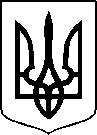 МІНІСТЕРСТВО ОХОРОНИ ЗДОРОВ’Я УКРАЇНИНАКАЗПро державну реєстрацію (перереєстрацію) лікарських засобів (медичних імунобіологічних препаратів) та внесення змін до реєстраційних матеріалівВідповідно до статті 9 Закону України «Про лікарські засоби», пунктів 5, 7, 9, 10 Порядку державної реєстрації (перереєстрації) лікарських засобів, затвердженого постановою Кабінету Міністрів України від 26 травня 2005 року № 376, абзацу двадцять сьомого підпункту 12 пункту 4 Положення про Міністерство охорони здоров’я України, затвердженого постановою Кабінету Міністрів України від 25 березня 2015 року № 267 (в редакції постанови Кабінету Міністрів України від 24 січня 2020 року № 90), на підставі результатів експертизи реєстраційних матеріалів лікарських засобів (медичних імунобіологічних препаратів), що подані на державну реєстрацію (перереєстрацію) та внесення змін до реєстраційних матеріалів, проведених Державним підприємством «Державний експертний центр Міністерства охорони здоров’я України», висновків щодо ефективності, безпечності та якості, щодо експертної оцінки співвідношення користь/ризик лікарського засобу, що пропонується до державної реєстрації (перереєстрації), щодо внесення змін до реєстраційних матеріалів та рекомендації його до державної реєстрації (перереєстрації) або внесення змін до реєстраційних матеріалів,НАКАЗУЮ:1. Перереєструвати та внести до Державного реєстру лікарських засобів України лікарські засоби (медичні імунобіологічні препарати) згідно з додатком 1.2. Внести зміни до реєстраційних матеріалів та Державного реєстру лікарських засобів України на лікарські засоби (медичні імунобіологічні препарати) згідно з додатком 2.3. Відмовити у державній реєстрації/перереєстрації та внесенні змін до реєстраційних матеріалів та Державного реєстру лікарських засобів України лікарських засобів згідно з додатком 3.4. Контроль за виконанням цього наказу покласти на першого заступника Міністра Комаріду О.О.Перший заступник Міністра                                         Олександр КОМАРІДА                                                                                            ПЕРЕЛІКПЕРЕРЕЄСТРОВАНИХ ЛІКАРСЬКИХ ЗАСОБІВ (МЕДИЧНИХ ІМУНОБІОЛОГІЧНИХ ПРЕПАРАТІВ), ЯКІ ВНОСЯТЬСЯ ДО ДЕРЖАВНОГО РЕЄСТРУ ЛІКАРСЬКИХ ЗАСОБІВ УКРАЇНИПЕРЕЛІКЛІКАРСЬКИХ ЗАСОБІВ (МЕДИЧНИХ ІМУНОБІОЛОГІЧНИХ ПРЕПАРАТІВ), ЩОДО ЯКИХ БУЛИ ВНЕСЕНІ ЗМІНИ ДО реєстраційних матеріалів, ЯКІ ВНОСЯТЬСЯ ДО ДЕРЖАВНОГО РЕЄСТРУ ЛІКАРСЬКИХ ЗАСОБІВ УКРАЇНИПЕРЕЛІКЛІКАРСЬКИХ ЗАСОБІВ, ЯКИМ ВІДМОВЛЕНО В ДЕРЖАВНІЙ РЕЄСТРАЦІЇ, ПЕРЕРЕЄСТРАЦІЇ ТА ВНЕСЕННЯ ЗМІН ДО РЕЄСТРАЦІЙНИХ МАТЕРІАЛІВ.05.20200                          Київ2284Додаток 1до наказу Міністерства охорониздоров’я України «Про державну реєстрацію (перереєстрацію) лікарських засобів (медичних імунобіологічних препаратів) та внесення змін до реєстраційних матеріалів»від 02 вересня 2022 року № 1585№ п/пНазва лікарського засобуФорма випуску (лікарська форма, упаковка)ЗаявникКраїна заявникаВиробникКраїна виробникаРеєстраційна процедураУмови відпускуРекламуванняНомер реєстраційного посвідченняАМБРОКСОЛ-ЗДОРОВ`Ярозчин для інгаляцій та перорального застосування, 15 мг/2 мл; по 50 мл або по 100 мл у флаконі, закупореному пробкою-крапельницею по 1 флакону зі стаканом мірним у коробці з картону Товариство з обмеженою відповідальністю "Фармацевтична компанія "Здоров'я" 
УкраїнаТовариство з обмеженою відповідальністю "Фармацевтична компанія "Здоров'я"
УкраїнаПеререєстрація на необмежений термін
Оновлено інформацію в інструкції для медичного застосування лікарського засобу у розділах : "Фармакологічні властивості", "Взаємодія з іншими лікарськими засобами та інші види взаємодій", "Застосування у період вагітності або годування груддю", "Спосіб застосування та дози", "Побічні реакції" згідно з інформацією щодо медичного застосування референтного лікарського засобу (ЛАЗОЛВАН, розчин для інгаляцій та перорального застосування).
Періодичність подання регулярно оновлюваного звіту з безпеки, відповідно до Порядку здійснення фармаконагляду, затвердженого наказом Міністерства охорони здоров’я України від 27 грудня 2006 року № 898, зареєстрованого в Міністерстві юстиції України 29 січня 2007 року за № 73/13340 (у редакції наказу Міністерства охорони здоров'я України від 26 вересня 2016 року № 996), становить: згідно зі строками, зазначеними у періодичності подання регулярних звітів з безпеки.без рецептапідлягаєUA/16542/01/01АЦИКЛОВІРпорошок кристалічний (субстанція) у подвійних поліетиленових мішках для фармацевтичного застосуванняПриватне акціонерне товариство "Лекхім - Харків"
УкраїнаУніон Куіміко Фармацеутіка, С.А. (УКІФА С.А.)
ІспанiяПеререєстрація на необмежений термін-Не підлягаєUA/16697/01/01ДЕСПАЗОЛліофілізат для розчину для ін'єкцій по 40 мг; 1 флакон з порошком у пачці з картонуМ. Біотек Лтд
Велика БританіяНапрод Лайф Саєнсес Пвт. Лтд.
ІндіяПеререєстрація на необмежений термін
Оновлено інформацію в інструкції для медичного застосування лікарського засобу у розділах: "Фармакологічні властивості", "Показання" (уточнення інформації), "Взаємодія з іншими лікарськими засобами та інші види взаємодій", "Особливості застосування", "Застосування у період вагітності або годування груддю", "Здатність впливати на швидкість реакції при керуванні автотранспортом або іншими механізмами", "Спосіб застосування та дози" (уточнення інформації), "Побічні реакції" відповідно до інформації щодо медичного застосування референтного лікарського засобу (НЕКСІУМ, порошок для розчину для ін’єкцій та інфузій по 40 мг). 
Періодичність подання регулярно оновлюваного звіту з безпеки, відповідно до Порядку здійснення фармаконагляду, затвердженого наказом Міністерства охорони здоров’я України від 27 грудня 2006 року № 898, зареєстрованого в Міністерстві юстиції України 29 січня 2007 року за № 73/13340 (у редакції наказу Міністерства охорони здоров'я України від 26 вересня 2016 року № 996), становить: згідно зі строками, зазначеними у періодичності подання регулярних звітів з безпеки. за рецептомНе підлягаєUA/12116/01/01ДЕСПАЗОЛліофілізат для розчину для ін'єкцій по 40 мг; in bulk: 100 флаконів у коробці з картонуМ. Біотек Лтд
Велика БританiяНапрод Лайф Саєнсес Пвт. Лтд.
ІндіяПеререєстрація на необмежений термін
Періодичність подання регулярно оновлюваного звіту з безпеки, відповідно до Порядку здійснення фармаконагляду, затвердженого наказом Міністерства охорони здоров’я України від 27 грудня 2006 року № 898, зареєстрованого в Міністерстві юстиції України 29 січня 2007 року за № 73/13340 (у редакції наказу Міністерства охорони здоров'я України від 26 вересня 2016 року № 996), становить: згідно зі строками, зазначеними у періодичності подання регулярних звітів з безпеки. -Не підлягаєUA/12115/01/01ДИФЕНГІДРАМІНУ ГІДРОХЛОРИДкристалічний порошок (субстанція) у подвійних поліетиленових мішках (зовнішній чорний) для фармацевтичного застосуванняТОВ "ТК "Аврора"
УкраїнаВанбурі Лімітед
ІндіяПеререєстрація на необмежений термін- Не підлягаєUA/16605/01/01ЗАЛАСТА® Q-TAB®таблетки, що диспергуються в ротовій порожнині, по 5 мг, по 7 таблеток у блістері; по 4 або по 8 блістерів у картонній коробціКРКА, д.д., Ново место 
СловеніяКРКА, д.д., Ново место, Словенія; КРКА Польща Сп. з.о.о., Польща
Словенія/ ПольщаПеререєстрація на необмежений термін 
Оновлено інформацію в інструкції для медичного застосування лікарського засобу в розділах "Фармакологічні властивості", "Взаємодія з іншими лікарськими засобами та інші види взаємодій", "Особливості застосування", "Застосування у період вагітності або годування груддю", "Побічні реакції" відповідно до інформації референтного лікарського засобу (ZYPREXA VELOTAB, orodispersible tablets).
Періодичність подання регулярно оновлюваного звіту з безпеки, відповідно до Порядку здійснення фармаконагляду, затвердженого наказом Міністерства охорони здоров’я України від 27 грудня 2006 року № 898, зареєстрованого в Міністерстві юстиції України 29 січня 2007 року за № 73/13340 (у редакції наказу Міністерства охорони здоров'я України від 26 вересня 2016 року № 996), становить: згідно зі строками, зазначеними у періодичності подання регулярних звітів з безпеки. за рецептомНе підлягаєUA/12069/02/01ЗАЛАСТА® Q-TAB®таблетки, що диспергуються в ротовій порожнині, по 7,5 мг, по 7 таблеток у блістері; по 4 або по 8 блістерів у картонній коробціКРКА, д.д., Ново местоСловеніяКРКА, д.д., Ново место, Словенія; КРКА Польща Сп. з.о.о., Польща
Словенія/ ПольщаПеререєстрація на необмежений термін 
Оновлено інформацію в інструкції для медичного застосування лікарського засобу в розділах "Фармакологічні властивості", "Взаємодія з іншими лікарськими засобами та інші види взаємодій", "Особливості застосування", "Застосування у період вагітності або годування груддю", "Побічні реакції" відповідно до інформації референтного лікарського засобу (ZYPREXA VELOTAB, orodispersible tablets).
Періодичність подання регулярно оновлюваного звіту з безпеки, відповідно до Порядку здійснення фармаконагляду, затвердженого наказом Міністерства охорони здоров’я України від 27 грудня 2006 року № 898, зареєстрованого в Міністерстві юстиції України 29 січня 2007 року за № 73/13340 (у редакції наказу Міністерства охорони здоров'я України від 26 вересня 2016 року № 996), становить: згідно зі строками, зазначеними у періодичності подання регулярних звітів з безпеки. за рецептомНе підлягаєUA/12069/02/02ЗАЛАСТА® Q-TAB®таблетки, що диспергуються в ротовій порожнині, по 10 мг, по 7 таблеток у блістері; по 4 або по 8 блістерів у картонній коробціКРКА, д.д., Ново местоСловеніяКРКА, д.д., Ново место, Словенія; КРКА Польща Сп. з.о.о., Польща
Словенія/ ПольщаПеререєстрація на необмежений термін 
Оновлено інформацію в інструкції для медичного застосування лікарського засобу в розділах "Фармакологічні властивості", "Взаємодія з іншими лікарськими засобами та інші види взаємодій", "Особливості застосування", "Застосування у період вагітності або годування груддю", "Побічні реакції" відповідно до інформації референтного лікарського засобу (ZYPREXA VELOTAB, orodispersible tablets).
Періодичність подання регулярно оновлюваного звіту з безпеки, відповідно до Порядку здійснення фармаконагляду, затвердженого наказом Міністерства охорони здоров’я України від 27 грудня 2006 року № 898, зареєстрованого в Міністерстві юстиції України 29 січня 2007 року за № 73/13340 (у редакції наказу Міністерства охорони здоров'я України від 26 вересня 2016 року № 996), становить: згідно зі строками, зазначеними у періодичності подання регулярних звітів з безпеки. за рецептомНе підлягаєUA/12069/02/03ЗАЛАСТА® Q-TAB®таблетки, що диспергуються в ротовій порожнині, по 15 мг, по 7 таблеток у блістері; по 4 або по 8 блістерів у картонній коробціКРКА, д.д., Ново местоСловеніяКРКА, д.д., Ново место, Словенія; КРКА Польща Сп. з.о.о., Польща
Словенія/ ПольщаПеререєстрація на необмежений термін 
Оновлено інформацію в інструкції для медичного застосування лікарського засобу в розділах "Фармакологічні властивості", "Взаємодія з іншими лікарськими засобами та інші види взаємодій", "Особливості застосування", "Застосування у період вагітності або годування груддю", "Побічні реакції" відповідно до інформації референтного лікарського засобу (ZYPREXA VELOTAB, orodispersible tablets).
Періодичність подання регулярно оновлюваного звіту з безпеки, відповідно до Порядку здійснення фармаконагляду, затвердженого наказом Міністерства охорони здоров’я України від 27 грудня 2006 року № 898, зареєстрованого в Міністерстві юстиції України 29 січня 2007 року за № 73/13340 (у редакції наказу Міністерства охорони здоров'я України від 26 вересня 2016 року № 996), становить: згідно зі строками, зазначеними у періодичності подання регулярних звітів з безпеки. за рецептомНе підлягаєUA/12069/02/04ЗАЛАСТА® Q-TAB®таблетки, що диспергуються в ротовій порожнині, по 20 мг по 7 таблеток у блістері; по 4 або по 8 блістерів у картонній коробціКРКА, д.д., Ново местоСловеніяКРКА, д.д., Ново место, Словенія; КРКА Польща Сп. з.о.о., Польща
Словенія/ ПольщаПеререєстрація на необмежений термін 
Оновлено інформацію в інструкції для медичного застосування лікарського засобу в розділах "Фармакологічні властивості", "Взаємодія з іншими лікарськими засобами та інші види взаємодій", "Особливості застосування", "Застосування у період вагітності або годування груддю", "Побічні реакції" відповідно до інформації референтного лікарського засобу (ZYPREXA VELOTAB, orodispersible tablets).
Періодичність подання регулярно оновлюваного звіту з безпеки, відповідно до Порядку здійснення фармаконагляду, затвердженого наказом Міністерства охорони здоров’я України від 27 грудня 2006 року № 898, зареєстрованого в Міністерстві юстиції України 29 січня 2007 року за № 73/13340 (у редакції наказу Міністерства охорони здоров'я України від 26 вересня 2016 року № 996), становить: згідно зі строками, зазначеними у періодичності подання регулярних звітів з безпеки. за рецептомНе підлягаєUA/12069/02/05МЕМАТОН ІСтаблетки, вкриті плівковою оболонкою, по 10 мг, по 10 таблеток у блістері; по 3 блістери у пачціТовариство з додатковою відповідальністю "ІНТЕРХІМ"
УкраїнаТовариство з додатковою відповідальністю "ІНТЕРХІМ"
УкраїнаПеререєстрація на необмежений термін
Внесено оновлену інформацію в інструкцію для медичного застосування лікарського засобу в розділ "Показання" (уточнення формулювання), а також до розділів "Фармакотерапевтична група. Код АТХ" (уточнення формулювання), "Фармакологічні властивості" (уточнення), "Протипоказання", "Взаємодія з іншими лікарськими засобами та інші види взаємодій", "Особливості застосування", "Застосування у період вагітності або годування груддю" (безпека), "Здатність впливати на швидкість реакції при керуванні автотранспортом або іншими механізмами", "Спосіб застосування та дози" (безпека), "Передозування", "Побічні реакції" відповідно до оновленої інформації референтного лікарського засобу (EBIXA, film-coated tablet, 10 mg, в Україні зареєстрований як Абікса, таблетки, вкриті плівковою оболонкою по 10 мг). 
Періодичність подання регулярно оновлюваного звіту з безпеки, відповідно до Порядку здійснення фармаконагляду, затвердженого наказом Міністерства охорони здоров’я України від 27 грудня 2006 року № 898, зареєстрованого в Міністерстві юстиції України 29 січня 2007 року за № 73/13340 (у редакції наказу Міністерства охорони здоров'я України від 26 вересня 2016 року № 996), становить: згідно зі строками, зазначеними у періодичності подання регулярних звітів з безпеки.за рецептомНе підлягаєUA/16535/01/01МЕМАТОН ІСтаблетки, вкриті плівковою оболонкою, по 20 мг, по 10 таблеток у блістері; по 3 блістери у пачціТовариство з додатковою відповідальністю "ІНТЕРХІМ"
УкраїнаТовариство з додатковою відповідальністю "ІНТЕРХІМ"
УкраїнаПеререєстрація на необмежений термін
Внесено оновлену інформацію в інструкцію для медичного застосування лікарського засобу в розділ "Показання" (уточнення формулювання), а також до розділів "Фармакотерапевтична група. Код АТХ" (уточнення формулювання), "Фармакологічні властивості" (уточнення), "Протипоказання", "Взаємодія з іншими лікарськими засобами та інші види взаємодій", "Особливості застосування", "Застосування у період вагітності або годування груддю" (безпека), "Здатність впливати на швидкість реакції при керуванні автотранспортом або іншими механізмами", "Спосіб застосування та дози" (безпека), "Передозування", "Побічні реакції" відповідно до оновленої інформації референтного лікарського засобу (EBIXA, film-coated tablet, 10 mg, в Україні зареєстрований як Абікса, таблетки, вкриті плівковою оболонкою по 10 мг). 
Періодичність подання регулярно оновлюваного звіту з безпеки, відповідно до Порядку здійснення фармаконагляду, затвердженого наказом Міністерства охорони здоров’я України від 27 грудня 2006 року № 898, зареєстрованого в Міністерстві юстиції України 29 січня 2007 року за № 73/13340 (у редакції наказу Міністерства охорони здоров'я України від 26 вересня 2016 року № 996), становить: згідно зі строками, зазначеними у періодичності подання регулярних звітів з безпеки.за рецептомНе підлягаєUA/16535/01/02МІТОКСАНТРОНУ ГІДРОХЛОРИДпорошок (субстанція) у флаконах з темного скла для фармацевтичного застосуванняСінтезія, а.с.
Чеська РеспублiкаСінтезія, а.с.
Чеська РеспублiкаПеререєстрація на необмежений термін-Не підлягаєUA/16680/01/01НЕЙРОТИЛІНрозчин оральний, 600 мг/7 мл, по 7 мл у флаконі; по 10 флаконів у коробці з картону; по 7 мл у саше; по 20 саше у коробці з картонуТовариство з обмеженою відповідальністю "Фармацевтична компанія "Здоров'я"
УкраїнаТовариство з обмеженою відповідальністю "Фармацевтична компанія "Здоров'я"
УкраїнаПеререєстрація на необмежений термін
Оновлено інформацію в інструкції для медичного застосування лікарського засобу у розділах "Особливості застосування", "Передозування" відповідно до інформації референтного лікарського засобу (Гліатилін, розчин оральний, 600 мг/7 мл, в Україні не зареєстрований). 
Періодичність подання регулярно оновлюваного звіту з безпеки, відповідно до Порядку здійснення фармаконагляду, затвердженого наказом Міністерства охорони здоров’я України від 27 грудня 2006 року № 898, зареєстрованого в Міністерстві юстиції України 29 січня 2007 року за № 73/13340 (у редакції наказу Міністерства охорони здоров'я України від 26 вересня 2016 року № 996), становить: згідно зі строками, зазначеними у періодичності подання регулярних звітів з безпеки.за рецептомНе підлягаєUA/16351/01/01ПРОСТАТИЛЕН®розчин для ін`єкцій по 2 мл, по 2 мл в ампулі, по 5 ампул у блістері, по 1 або 2 блістери у пачці, по 2 мл в ампулі, по 100 ампул у пачціПриватне акціонерне товариство «Лекхім-Харків» 
УкраїнаПриватне акціонерне товариство «Лекхім-Харків» 
УкраїнаПеререєстрація на необмежений термін
Оновлено інформацію у розділах "Особливості застосування", "Передозування" інструкції для медичного застосування щодо безпеки застосування лікарського засобу. 
Періодичність подання регулярно оновлюваного звіту з безпеки, відповідно до Порядку здійснення фармаконагляду, затвердженого наказом Міністерства охорони здоров’я України від 27 грудня 2006 року № 898, зареєстрованого в Міністерстві юстиції України 29 січня 2007 року за № 73/13340 (у редакції наказу Міністерства охорони здоров'я України від 26 вересня 2016 року № 996), становить: згідно зі строками, зазначеними у періодичності подання регулярних звітів з безпекиза рецептомНе підлягаєUA/0800/02/01ЦИТИКОЛІН НАТРІЮкристали або кристалічний порошок (субстанція) у подвійних поліетиленових пакетах для фармацевтичного застосуванняТовариство з обмеженою відповідальністю "Фармацевтична компанія "Здоров'я"
УкраїнаЦзеньцзі Фармасьютікалз (Сучжоу) Лтд.
КитайПеререєстрація на необмежений термін-Не підлягаєUA/16728/01/01В.о. Генерального директора Директорату фармацевтичного забезпечення                                    Іван ЗАДВОРНИХДодаток 2до наказу Міністерства охорониздоров’я України «Про державну реєстрацію (перереєстрацію) лікарських засобів (медичних імунобіологічних препаратів) та внесення змін до реєстраційних матеріалів»від 02 вересня 2022 року № 1585№ п/пНазва лікарського засобуФорма випуску (лікарська форма, упаковка)ЗаявникКраїна заявникаВиробникКраїна виробникаРеєстраційна процедураУмови відпускуНомер реєстраційного посвідченняАДЦЕТРИС®порошок для концентрату для розчину для інфузій по 50 мг; 1 флакон з порошком у картонній коробціТакеда Фарма А/СДанiяВиробництво нерозфасованої продукції, первинна упаковка, контроль якості серій готового продукту: 
БСП Фармасьютікалз С.П.А., Італiя
Виробництво нерозфасованої продукції, первинна упаковка: 
П'єр Фабр Медикамент Продакшн, Франція
вторинна упаковка, дозвіл на випуск серії: 
Делфарм Новара С.р.л., Італiя
Такеда Австрія ГмбХ, Австрія
контроль якості серії:
Кованс Лабораторіз Лімітед, Велика БританiяІталiя/Франція/Австрія/Велика Британiявнесення змін до реєстраційних матеріалів: зміни І типу - Зміни з якості. Готовий лікарський засіб. Зміни у виробництві. Зміни випробувань або допустимих меж, встановлених у специфікаціях, під час виробництва готового лікарського засобу (додавання нового методу випробування та допустимих меж). Зміна внутрішньовиробничих випробувань під час виробництва ГЛЗ, а саме - додавання перевірки цілісності закриття контейнера (Container Closure Integrity testing (CCIT)) на початку та наприкінці виробничої операції укупорки флакона. Додатково внесення редакційних змін до розділу 3.2.P.3.3. Опис виробничого процесу і контролю процесу.за рецептомUA/13286/01/01АЗИТРО САНДОЗ®порошок для оральної суспензії, 100 мг/5 мл, по 17,1 г порошку для 20 мл оральної суспензії у флаконі; по 1 флакону у комплекті з адаптером та шприцом для дозування у картонній коробціСандоз Фармасьютікалз д.д.СловеніяC.К. Сандоз С.Р.Л. Румуніявнесення змін до реєстраційних матеріалів: зміни І типу - Зміни з якості. Сертифікат відповідності/ГЕ-сертифікат відповідності Європейській фармакопеї/монографії. Подання нового або оновленого сертифіката відповідності або вилучення сертифіката відповідності Європейській фармакопеї: для АФІ; для вихідного матеріалу/реагенту/проміжного продукту, що використовуються у виробництві АФІ; для допоміжної речовини (сертифікат відповідності Європейській фармакопеї) - Оновлений сертифікат від уже затвердженого виробника - подання оновленого сертифіката відповідності Європейській фармакопеї R1-CEP 2010-131 - Rev 01 (затверджено: R1-CEP 2010-131 - Rev 00) для АФІ азитроміцину моногідрату від вже затвердженого виробника PLIVA CROATIA LTD., як наслідок вилучення випробування на важкі метали та введення звіту з оцінки ризиків щодо вмісту елементних домішок відповідно до вимог настанови ICH Q3Dза рецептомUA/4764/02/01АЗИТРО САНДОЗ®порошок для оральної суспензії, 200 мг/5 мл, по 17,1 г порошку для 20 мл оральної суспензії у флаконі; по 1 флакону у комплекті з адаптером та шприцом для дозування у картонній коробці; по 24,8 г порошку для 30 мл оральної суспензії у флаконі; по 1 флакону у комплекті з адаптером та шприцом для дозування у картонній коробціСандоз Фармасьютікалз д.д.СловеніяC.К. Сандоз С.Р.Л.Румуніявнесення змін до реєстраційних матеріалів: зміни І типу - Зміни з якості. Сертифікат відповідності/ГЕ-сертифікат відповідності Європейській фармакопеї/монографії. Подання нового або оновленого сертифіката відповідності або вилучення сертифіката відповідності Європейській фармакопеї: для АФІ; для вихідного матеріалу/реагенту/проміжного продукту, що використовуються у виробництві АФІ; для допоміжної речовини (сертифікат відповідності Європейській фармакопеї) - Оновлений сертифікат від уже затвердженого виробника - подання оновленого сертифіката відповідності Європейській фармакопеї R1-CEP 2010-131 - Rev 01 (затверджено: R1-CEP 2010-131 - Rev 00) для АФІ азитроміцину моногідрату від вже затвердженого виробника PLIVA CROATIA LTD., як наслідок вилучення випробування на важкі метали та введення звіту з оцінки ризиків щодо вмісту елементних домішок відповідно до вимог настанови ICH Q3Dза рецептомUA/4764/02/02АКВАМАКСспрей назальний 0,65 %; по 20 мл у флаконах з клапаном-насосом, назальною насадкою-розпилювачем; по 1 флакону в коробці з картону; по 50 мл або по 100 мл у флаконах з клапаном-насосом, назальною насадкою-розпилювачем; по 1 флакону в коробці з картону; по 50 мл, по100 мл або по 150 мл у балоні з клапан-пакетом, назальною насадкою-розпилювачем та захисним ковпачком; по 1 балону у коробці з картону Товариство з обмеженою відповідальністю "Фармацевтична компанія "Здоров'я"
УкраїнаТовариство з обмеженою відповідальністю "Фармацевтична компанія "Здоров'я", Україна (всі стадії виробництва, контроль якості, випуск серії; всі стадії виробництва, окрім контролю якості та випуску серії)Українавнесення змін до реєстраційних матеріалів: Зміни I типу: Зміни з якості. Готовий лікарський засіб. Зміни у виробництві. Заміна або введення додаткової дільниці виробництва для частини або всього виробничого процесу готового лікарського засобу (дільниця, на якій проводяться будь-які виробничі стадії, за винятком випуску серій, контролю якості, первинного та вторинного пакування, для нестерильних лікарських засобів) Супутня зміна: Зміни з якості. Готовий лікарський засіб. Зміни у виробництві. Заміна або введення додаткової дільниці виробництва для частини або всього виробничого процесу готового лікарського засобу (дільниця для вторинного пакування), Зміни з якості. Готовий лікарський засіб. Зміни у виробництві. Заміна або введення додаткової дільниці виробництва для частини або всього виробничого процесу готового лікарського засобу (дільниця для первинного пакування), введення додаткової дільниці МЛФ (адреса: Україна, 08301, Київська обл., м. Бориспіль, вул. Шевченка, буд. 100, літ. Б-ІІ (корпус 4)) до затвердженої дільниці МРЛФСіА (цех ФХЦ) (адреса: Україна, 61013, Харківська обл., місто Харків, вулиця Шевченка, будинок 22). На дільниці МЛФ будуть проводитися усі виробничі стадії (у тому числі первинне та вторинне пакування), за винятком контролю якості ЛЗ та випуску серії. Зміни I типу: Зміни з якості. Готовий лікарський засіб. Зміни у виробництві. Зміна розміру серії (включаючи діапазон розміру серії) готового лікарського засобу (інші зміни) введення додаткового розміру серії ЛЗ (по 150 мл у балоні: 200,00 л (1,333 т.уп.) для додатковї дільниці виробництва Товариства з обмеженою відповідальністю "Фармацевтична компанія "Здоров’я" - цех МЛФ, що знаходиться за адресою: Україна, 08301, Київська обл., м. Бориспіль, вул. Шевченка, буд. 100, літ. Б-ІІ (корпус 4).без рецептаUA/12832/02/01АЛЕКЕНЗА®капсули тверді по 150 мг, по 8 капсул твердих у блістері; по 7 блістерів у картонній пачці, по 4 пачки у картонній коробціФ.Хоффманн-Ля Рош Лтд 
Швейцаріявипуск серії: Ф.Хоффманн-Ля Рош Лтд, Швейцарія; первинне та вторинне пакування, випробування стабільності, випуск серії: Ф.Хоффманн-Ля Рош Лтд, Швейцарія; випробування стабільності (мікробіологічна чистота): 
Ф.Хоффманн-Ля Рош Лтд, Швейцарія; випробування стабільності, первинне та вторинне пакування: Дельфарм Мілано, С.Р.Л., Італiя; випробування контролю якості (мікробіологічна чистота):  Лабор ЛС СЕ енд Ко. КГ, Німеччина; випробування контролю якості (етилхлорид): Евонік Оперейшнз ГмбХ, Німеччина; виробництво нерозфасованої продукції, випробування контролю якості: Екселла ГмбХ енд Ко. КГ, НімеччинаШвейцарія/Італiя/Німеччинавнесення змін до реєстраційних матеріалів: зміни І типу - Адміністративні зміни. Зміна найменування та/або адреси місця провадження діяльності виробника/імпортера готового лікарського засобу, включаючи дільниці випуску серії або місце проведення контролю якості. (діяльність, за яку відповідає виробник/імпортер, не включаючи випуск серій) - зміна індексу в адресі виробничої дільниці Дельфарм Мілано, С.Р.Л., Італія відповідальної за випробування стабільності, первинне та вторинне пакування. Введення змін протягом 6 місяців після затвердженняза рецептомUA/16997/01/01АЛМІРАЛрозчин для ін'єкцій, 75 мг/3 мл; по 3 мл в ампулі; по 5 ампул у блістері; по 1 або 2 блістери у картонній коробціМедокемі ЛТДКіпрМедокемі ЛТД (Ампульний Ін`єкційний Завод)Кіпрвнесення змін до реєстраційних матеріалів: зміни І типу - Зміни з якості. Готовий лікарський засіб. Зміни у виробництві. Зміни випробувань або допустимих меж, встановлених у специфікаціях, під час виробництва готового лікарського засобу (звуження допустимих меж). Внесення змін до специфікації загальної кількості життєздатних аеробних мікроорганізмів з «Не більше ніж 100 КУО/мл» на «Не більше ніж 10 КУО/100 мл», для приведення у відповідність заміненої примітки ЕМА для керівництва СРМР/QWP/486/95. Зміни І типу - Зміни з якості. Готовий лікарський засіб. Зміни у виробництві. Заміна або введення додаткової дільниці виробництва для частини або всього виробничого процесу готового лікарського засобу (інші зміни). Введення додаткової дільниці для наповнення ампул (Лінія 2) для продукту Diclofenac sodium 25 мг/1мл розчин для ін’єкцій/інфузій для розміру серії 900 л. Нова лінія розташована на зареєстрованій виробничій дільниці Medochemie Ltd-Ampoule Injectable Facility. за рецептомUA/9465/01/01АМІКСИН® ІСтаблетки, вкриті оболонкою, по 0,06 г по 3 таблетки у блістері; по 1, 2 або 3 блістери в пачці; по 5 таблеток у блістері; по 2 блістери в пачціТовариство з додатковою відповідальністю "ІНТЕРХІМ"
УкраїнаТовариство з додатковою відповідальністю "ІНТЕРХІМ"
Українавнесення змін до реєстраційних матеріалів: зміни І типу - Зміни з якості. Готовий лікарський засіб. Стабільність. Зміна у термінах придатності або умовах зберігання готового лікарського засобу (збільшення терміну придатності готового лікарського засобу) - Для торгової упаковки (підтверджується даними реального часу) збільшення терміну придатності готового лікарського засобу з 4 років до 5 років. Зміни внесені в розділ "Термін придатності" в інструкцію для медичного застосування лікарського засобу. 
Зміни І типу - Зміни з якості. Готовий лікарський засіб. Контроль готового лікарського засобу (інші зміни) Супутня зміна- Зміни з якості. Готовий лікарський засіб. Зміни у виробництві. Зміни випробувань або допустимих меж, встановлених у специфікаціях, під час виробництва готового лікарського засобу (інші зміни) уточнення формулювання нормування тесту «Однорідність дозованих одиниць» у специфікації та методиці контролю якості проміжного продукту «Нерозфасовані таблетки».без рецептаUA/2559/01/01АМІКСИН® ІСтаблетки, вкриті оболонкою, по 0,125 г по 3 таблетки у блістері; по 1, 2 або 3 блістери в пачці; по 5 таблеток у блістері; по 2 блістери в пачціТовариство з додатковою відповідальністю "ІНТЕРХІМ"
УкраїнаТовариство з додатковою відповідальністю "ІНТЕРХІМ"
Українавнесення змін до реєстраційних матеріалів: зміни І типу - Зміни з якості. Готовий лікарський засіб. Стабільність. Зміна у термінах придатності або умовах зберігання готового лікарського засобу (збільшення терміну придатності готового лікарського засобу) - Для торгової упаковки (підтверджується даними реального часу) збільшення терміну придатності готового лікарського засобу з 4 років до 5 років. Зміни внесені в розділ "Термін придатності" в інструкцію для медичного застосування лікарського засобу. 
Зміни І типу - Зміни з якості. Готовий лікарський засіб. Контроль готового лікарського засобу (інші зміни) Супутня зміна- Зміни з якості. Готовий лікарський засіб. Зміни у виробництві. Зміни випробувань або допустимих меж, встановлених у специфікаціях, під час виробництва готового лікарського засобу (інші зміни) уточнення формулювання нормування тесту «Однорідність дозованих одиниць» у специфікації та методиці контролю якості проміжного продукту «Нерозфасовані таблетки».без рецептаUA/2559/01/02АМІЦИЛ®ліофілізат для розчину для ін'єкцій по 0,5 г флакони з ліофілізатом ПАТ "Київмедпрепарат"УкраїнаПАТ "Київмедпрепарат"Українавнесення змін до реєстраційних матеріалів: Зміни І типу - Зміни з якості. Готовий лікарський засіб. Зміни у виробництві (інші зміни) вилучення з р.3.2.Р.3(блок-схеми та короткого опису технологічного процесу): операцію підготовки (мийки) ковпачків; інформацію про використання азоту для перевірки стерилізуючого фільтру на цілісність. Зміни І типу - Зміни з якості. Готовий лікарський засіб. Зміни у виробництві. Зміни випробувань або допустимих меж, встановлених у специфікаціях, під час виробництва готового лікарського засобу (звуження допустимих меж) зміна допустимих меж контролю механічних включень, згідно ДФУ/ЕР 2.9.19 та 2.9.20. Зміни І типу - Зміни з якості. Готовий лікарський засіб. Зміни у виробництві. Зміни випробувань або допустимих меж, встановлених у специфікаціях, під час виробництва готового лікарського засобу (вилучення несуттєвого випробування в процесі виробництва) вилучення зі специфікації контролю критичних стадій та проміжної продукції (3.2.Р.3.4) контроль розчину за показником «Вміст основної діючої речовини(амікацину)» зі стадії приготування розчину амікацину сульфату.за рецептомUA/1036/01/03АМІЦИЛ®ліофілізат для розчину для ін'єкцій по 1,0 г флакони з ліофілізатом ПАТ "Київмедпрепарат"УкраїнаПАТ "Київмедпрепарат"Українавнесення змін до реєстраційних матеріалів: Зміни І типу - Зміни з якості. Готовий лікарський засіб. Зміни у виробництві (інші зміни) вилучення з р.3.2.Р.3(блок-схеми та короткого опису технологічного процесу): операцію підготовки (мийки) ковпачків; інформацію про використання азоту для перевірки стерилізуючого фільтру на цілісність. Зміни І типу - Зміни з якості. Готовий лікарський засіб. Зміни у виробництві. Зміни випробувань або допустимих меж, встановлених у специфікаціях, під час виробництва готового лікарського засобу (звуження допустимих меж) зміна допустимих меж контролю механічних включень, згідно ДФУ/ЕР 2.9.19 та 2.9.20. Зміни І типу - Зміни з якості. Готовий лікарський засіб. Зміни у виробництві. Зміни випробувань або допустимих меж, встановлених у специфікаціях, під час виробництва готового лікарського засобу (вилучення несуттєвого випробування в процесі виробництва) вилучення зі специфікації контролю критичних стадій та проміжної продукції (3.2.Р.3.4) контроль розчину за показником «Вміст основної діючої речовини(амікацину)» зі стадії приготування розчину амікацину сульфату.за рецептомUA/1036/01/04АНАЛЬГІНрозчин для ін'єкцій, 500 мг/мл по 1 мл або по 2 мл в ампулі; по 10 ампул у коробці з картону; по 2 мл в ампулі; по 5 ампул у блістері; по 2 блістери у коробці з картону; по 2 мл в ампулі; по 10 ампул у блістері; по 1 блістеру у коробці з картонуТовариство з обмеженою відповідальністю "Харківське фармацевтичне підприємство "Здоров'я народу"УкраїнаТовариство з обмеженою відповідальністю "Фармацевтична компанія "Здоров'я" , Україна (всі стадії виробництва, контроль якості); Товариство з обмеженою відповідальністю "Харківське фармацевтичне підприємство "Здоров'я народу", Україна (всі стадії виробництва, контроль якості, випуск серії)Українавнесення змін до реєстраційних матеріалів: зміни І типу - Адміністративні зміни. Зміна найменування та/або адреси місця провадження діяльності виробника (включаючи, за необхідності, місце проведення контролю якості), або власника мастер-файла на АФІ, або постачальника АФІ/вихідного матеріалу/реагенту/проміжного продукту, що застосовуються у виробництві АФІ (якщо зазначено у досьє на лікарський засіб) за відсутності сертифіката відповідності Європейській фармакопеї у затвердженому досьє, або виробника нової допоміжної речовини (якщо зазначено у досьє). Зміна назви виробника АФІ Метамізолу натрієвої солі Hebei Jiheng Pharmaceutical Co., Ltd., China, та уточнення адреси виробництва згідно оновленої ліцензії на виробництво. Виробнича дільниця та усі виробничі операції залишаються незмінними. за рецептомUA/8802/01/01АНАФЕРОНтаблетки по 20 таблеток у блістері; по 1 блістеру у картонній коробці ТОВ "Матеріа Медика-Україна"УкраїнаЗАТ СантонікаЛитвавнесення змін до реєстраційних матеріалів: зміни II типу - Зміни з якості. АФІ. Виробництво. Зміна виробника вихідного/проміжного продукту/реагенту, що використовуються у виробничому процесі АФІ, або зміна виробника (включаючи, де необхідно, місце проведення контролю якості) АФІ (за відсутності сертифіката відповідності Європейській фармакопеї у затвердженому досьє)(інші зміни) введення додаткової дільниці проведення контролю певних параметрів вихідного продукту для виробництва АФІ, а саме: Tepnel Pharma Services Limited (Parameters: “Distribution of Molecular Size” and “Microbiological quality”), а також подання оновленого п. 3.2.S.2.4.Контроль критичних стадій і проміжної продукції, що не тягне за собою змін.без рецептаUA/2614/01/01АНАФЕРОН ДИТЯЧИЙтаблетки по 20 таблеток у блістері; по 1 блістеру у картонній коробціТОВ "Матеріа Медика-Україна"УкраїнаЗАТ Сантоніка Литвавнесення змін до реєстраційних матеріалів: зміни II типу - Зміни з якості. АФІ. Виробництво. Зміна виробника вихідного/проміжного продукту/реагенту, що використовуються у виробничому процесі АФІ, або зміна виробника (включаючи, де необхідно, місце проведення контролю якості) АФІ (за відсутності сертифіката відповідності Європейській фармакопеї у затвердженому досьє)(інші зміни) введення додаткової дільниці проведення контролю певних параметрів вихідного продукту для виробництва АФІ, а саме: Tepnel Pharma Services Limited (Parameters: “Distribution of Molecular Size” and “Microbiological quality”), а також подання оновленого п. 3.2.S.2.4.Контроль критичних стадій і проміжної продукції, що не тягне за собою змін.без рецептаUA/7756/01/01АНГІЛОРрозчин для ротової порожнини по 120 мл або 200 мл у флаконі скляному; по 1 флакону з мірним стаканчиком в пачці; по 120 мл або по 200 мл у флаконі полімерному; по 1 флакону з мірним стаканчиком в пачціПриватне акціонерне товариство фармацевтична фабрика "Віола"УкраїнаПриватне акціонерне товариство фармацевтична фабрика "Віола" Українавнесення змін до реєстраційних матеріалів: зміни І типу - Зміни з якості. Сертифікат відповідності/ГЕ-сертифікат відповідності Європейській фармакопеї/монографії. Подання нового або оновленого сертифіката відповідності або вилучення сертифіката відповідності Європейській фармакопеї: для АФІ; для вихідного матеріалу/реагенту/проміжного продукту, що використовуються у виробництві АФІ; для допоміжної речовини (сертифікат відповідності Європейській фармакопеї) - Оновлений сертифікат від уже затвердженого виробника. Подання оновленого сертифіката відповідності Європейській фармакопеї № R1-CEP 2005-238 - Rev 02 (затверджено: R1-CEP 2005-238 - Rev 01) для АФІ гексетидину від вже затвердженого виробника EUTICALS SAS., France, який змінив назву на Curia France S.A.S., France.без рецептаUA/18048/01/01АНГІЛОРспрей для ротової порожнини по 50 мл у флаконі скляному; по 1 флакону разом з пульверизатором у пачці Приватне акціонерне товариство фармацевтична фабрика «Віола»УкраїнаПриватне акціонерне товариство фармацевтична фабрика "Віола"Українавнесення змін до реєстраційних матеріалів: зміни І типу - Зміни з якості. Сертифікат відповідності/ГЕ-сертифікат відповідності Європейській фармакопеї/монографії. Подання нового або оновленого сертифіката відповідності або вилучення сертифіката відповідності Європейській фармакопеї: для АФІ; для вихідного матеріалу/реагенту/проміжного продукту, що використовуються у виробництві АФІ; для допоміжної речовини (сертифікат відповідності Європейській фармакопеї) - Оновлений сертифікат від уже затвердженого виробника. Подання оновленого сертифіката відповідності Європейській фармакопеї № R1-CEP 2005-238 - Rev 02 (затверджено: R1-CEP 2005-238 - Rev 01) для АФІ гексетидину від вже затвердженого виробника EUTICALS SAS., France, який змінив назву на Curia France S.A.S., France.без рецептаUA/18048/02/01АРМАДІНрозчин для ін`єкцій, 50 мг/мл по 2 мл в ампулі; по 5 ампул у касеті; по 2 касети в пачці з картонуТОВ НВФ "МІКРОХІМ"УкраїнаПриватне акціонерне товариство "Лекхім-Харків", Україна (відповідальний за виробництво та контроль/випробування серії, не включаючи випуск серії); ТОВ НВФ "МІКРОХІМ", Україна (відповідальний за виробництво та контроль/випробування серії, включаючи випуск серії)Українавнесення змін до реєстраційних матеріалів: зміни І типу - Зміни щодо безпеки/ефективності та фармаконагляду. Введення або зміни до узагальнених даних про систему фармаконагляду (введення узагальнених даних про систему фармаконагляду, зміна уповноваженої особи, відповідальної за здійснення фармаконагляду; контактної особи з фармаконагляду заявника для здійснення фармаконагляду в Україні, якщо вона відмінна від уповноваженої особи, відповідальної за здійснення фармаконагляду (включаючи контактні дані) та/або зміни у розміщенні мастер-файла системи фармаконагляду). Зміна уповноваженої особи заявника, відповідальної за фармаконагляд. Діюча редакція: Журба Лілія Володимирівна. Пропонована редакція: Євстратова Ірина Ігорівна. Зміна контактних даних уповноваженої особи заявника, відповідальної за фармаконагляд. Зміна місцезнаходження мастер-файла системи фармаконагляду. Зміна місця здійснення основної діяльності з фармаконагляду.за рецептомUA/9896/01/01АРОКСИКАМтаблетки по 7,5 мг; по 10 таблеток у блістері; по 1 блістеру у картонній пачці Ауробіндо Фарма Лтд ІндіяАуробіндо Фарма Лімітед - Юніт IIIІндіявнесення змін до реєстраційних матеріалів: зміни І типу - Зміни з якості. Сертифікат відповідності/ГЕ-сертифікат відповідності Європейській фармакопеї/монографії. Подання нового або оновленого сертифіката відповідності або вилучення сертифіката відповідності Європейській фармакопеї: для АФІ; для вихідного матеріалу/реагенту/проміжного продукту, що використовуються у виробництві АФІ; для допоміжної речовини (сертифікат відповідності Європейській фармакопеї) - Новий сертифікат від нового виробника (заміна або доповнення) - подання нового сертифіката відповідності Європейській фармакопеї № R0-CEP 2014-261-Rev 01 для діючої речовини Meloxicam від нового виробника SWATI SPENTOSE PVT. LTD., Індія (Затверджено: Aurobindo Pharma Ltd , Індія; Запропоновано: Aurobindo Pharma Ltd , Індія, SWATI SPENTOSE PVT. LTD., Індія); зміни І типу - Зміни з якості. Сертифікат відповідності/ГЕ-сертифікат відповідності Європейській фармакопеї/монографії. Подання нового або оновленого сертифіката відповідності або вилучення сертифіката відповідності Європейській фармакопеї: для АФІ; для вихідного матеріалу/реагенту/проміжного продукту, що використовуються у виробництві АФІ; для допоміжної речовини (сертифікат відповідності Європейській фармакопеї) - Оновлений сертифікат від уже затвердженого виробника - подання оновленого сертифіката відповідності Європейській фармакопеї № R0-CEP 2014-261-Rev 03 для діючої речовини Meloxicam від виробника SWATI SPENTOSE PVT. LTD., Індія; зміни І типу - Зміни з якості. Сертифікат відповідності/ГЕ-сертифікат відповідності Європейській фармакопеї/монографії. Подання нового або оновленого сертифіката відповідності або вилучення сертифіката відповідності Європейській фармакопеї: для АФІ; для вихідного матеріалу/реагенту/проміжного продукту, що використовуються у виробництві АФІ; для допоміжної речовини (сертифікат відповідності Європейській фармакопеї) - Оновлений сертифікат від уже затвердженого виробника - подання оновленого сертифіката відповідності Європейській фармакопеї № R1-CEP 2014-261-Rev 00 для діючої речовини Meloxicam від виробника SWATI SPENTOSE PVT. LTD., Індіяза рецептомUA/11516/01/01АРОКСИКАМтаблетки по 15 мг; по 10 таблеток у блістері; по 1 блістеру у картонній пачці Ауробіндо Фарма Лтд ІндіяАуробіндо Фарма Лімітед - Юніт III Індіявнесення змін до реєстраційних матеріалів: зміни І типу - Зміни з якості. Сертифікат відповідності/ГЕ-сертифікат відповідності Європейській фармакопеї/монографії. Подання нового або оновленого сертифіката відповідності або вилучення сертифіката відповідності Європейській фармакопеї: для АФІ; для вихідного матеріалу/реагенту/проміжного продукту, що використовуються у виробництві АФІ; для допоміжної речовини (сертифікат відповідності Європейській фармакопеї) - Новий сертифікат від нового виробника (заміна або доповнення) - подання нового сертифіката відповідності Європейській фармакопеї № R0-CEP 2014-261-Rev 01 для діючої речовини Meloxicam від нового виробника SWATI SPENTOSE PVT. LTD., Індія (Затверджено: Aurobindo Pharma Ltd , Індія; Запропоновано: Aurobindo Pharma Ltd , Індія, SWATI SPENTOSE PVT. LTD., Індія); зміни І типу - Зміни з якості. Сертифікат відповідності/ГЕ-сертифікат відповідності Європейській фармакопеї/монографії. Подання нового або оновленого сертифіката відповідності або вилучення сертифіката відповідності Європейській фармакопеї: для АФІ; для вихідного матеріалу/реагенту/проміжного продукту, що використовуються у виробництві АФІ; для допоміжної речовини (сертифікат відповідності Європейській фармакопеї) - Оновлений сертифікат від уже затвердженого виробника - подання оновленого сертифіката відповідності Європейській фармакопеї № R0-CEP 2014-261-Rev 03 для діючої речовини Meloxicam від виробника SWATI SPENTOSE PVT. LTD., Індія; зміни І типу - Зміни з якості. Сертифікат відповідності/ГЕ-сертифікат відповідності Європейській фармакопеї/монографії. Подання нового або оновленого сертифіката відповідності або вилучення сертифіката відповідності Європейській фармакопеї: для АФІ; для вихідного матеріалу/реагенту/проміжного продукту, що використовуються у виробництві АФІ; для допоміжної речовини (сертифікат відповідності Європейській фармакопеї) - Оновлений сертифікат від уже затвердженого виробника - подання оновленого сертифіката відповідності Європейській фармакопеї № R1-CEP 2014-261-Rev 00 для діючої речовини Meloxicam від виробника SWATI SPENTOSE PVT. LTD., Індіяза рецептомUA/11516/01/02БАЛЬЗАМІЧНИЙ ЛІНІМЕНТ (ЗА ВИШНЕВСЬКИМ)лінімент по 40 г у тубі; по 1 тубі в пачці з картонуПублічне акціонерне товариство "Науково-виробничий центр "Борщагівський хіміко-фармацевтичний завод"УкраїнаПублічне акціонерне товариство "Науково-виробничий центр "Борщагівський хіміко-фармацевтичний завод"Українавнесення змін до реєстраційних матеріалів: зміни І типу - Зміни з якості. Готовий лікарський засіб. Система контейнер/закупорювальний засіб. Зміна параметрів специфікацій та/або допустимих меж первинної упаковки готового лікарського засобу (інші зміни) оновлення р. 3.2.Р.7. Система контейнер/ закупорювальний засіб: внесення змін в специфікації для контролю туби алюмінієвої, а саме приведення у відповідність до Європейських стандартів EN 15384-1 та EN 15384-2 п. «Пористіть/рівномірність лакової плівки», без зміни методу контролюбез рецептаUA/6273/01/01БАРБОВАЛ®капсули тверді, по 10 капсул у блістері; по 1 або 3 блістери у пачці з картонуАТ "Фармак"УкраїнаАТ "Фармак"Українавнесення змін до реєстраційних матеріалів: зміни І типу - Зміни з якості. АФІ. Система контейнер/закупорювальний засіб. Зміни параметрів специфікацій та/або допустимих меж, зазначених у специфікаціях, для безпосередньої упаковки АФІ (вилучення незначного показника специфікації (наприклад вилучення застарілого показника)) вилучення незначних показників: “Розміри флакона” та “Розміри пробки” зі специфікації на флакони для АФІ бромізовалеріанової кислотибез рецептаUA/1196/02/01БЕКОНАЗЕспрей назальний, суспензія, 50 мкг/дозу; по 100 доз або 180 доз у флаконі поліпропіленовому, з’єднаному з дозуючим пристроєм, носовим адаптером та кришечкою; по 1 флакону в коробці; по 100 доз або 180 доз у флаконі поліетиленовому, з’єднаному з дозуючим пристроєм, носовим адаптером та кришечкою; по 1 флакону в коробціТОВ "ПЕРРІГО УКРАЇНА"УкраїнаГлаксо Веллком С.А., Іспанiя (виробництво за повним циклом); Ріхард Біттнер АГ, Австрія (виробництво за повним циклом)Іспанiя/Австріявнесення змін до реєстраційних матеріалів: зміни І типу - Зміни з якості. Готовий лікарський засіб. Зміни у виробництві. Зміна імпортера/зміни, що стосуються випуску серії та контролю якості готового лікарського засобу (заміна або додавання дільниці, на якій здійснюється контроль/випробування серії) додавання дільниці MPL Mikrobiologisches Pruflabor GmbH, на якій проводиться мікробіологічний контроль/тестування партійбез рецептаUA/3140/01/01БЕНОКСІкраплі очні, розчин 0,4 % по 10 мл у контейнері-крапельниці; по 1 контейнеру-крапельниці в картонній коробціТОВ "УНІМЕД ФАРМА"Словацька РеспублікаТОВ "УНІМЕД ФАРМА" Словацька Республікавнесення змін до реєстраційних матеріалів: Зміни І типу - Зміни з якості. Готовий лікарський засіб. Стабільність. Зміна у термінах придатності або умовах зберігання готового лікарського засобу (зміна у затвердженому протоколі стабільності) внесення змін в затверджений протокол дослідження стабільності, а саме проводити довгострокові випробування стабільності в умовах реального часу (прискоренні випробування будуть виключені з майбутніх та поточних випробувань на стабільність).за рецептомUA/12824/01/01БІОВЕНрозчин для інфузій 10 %; по 10 мл, 25 мл, 50 мл або 100 мл у пляшці або флаконі; по 1 пляшці або флакону в пачці з картонуТОВ "БІОФАРМА ПЛАЗМА"
УкраїнаТОВ "БІОФАРМА ПЛАЗМА", Україна (виробництво, первинне та вторинне пакування, випуск серій); ТОВ "БІОФАРМА ПЛАЗМА", Україна (контроль якості)Українавнесення змін до реєстраційних матеріалів: зміни І типу - Зміни з якості. Готовий лікарський засіб. Опис та склад (інші зміни).
Уточнення інформації щодо вмісту імуноглобуліну G в розділі Склад лікарського засобу. Зміни вносяться до відповідних розділів реєстраційного посвідчення, МКЯ, інструкції для медичного застосування, короткої характеристики лікарського засобу, тексту маркування. Термін введення змін - протягом 3 місяців після затвердження.за рецептомUA/14526/01/02БРОНХОТЕРОЛаерозоль дозований, 100 мкг/дозу; по 10 мл (200 доз) в балоні, герметизованому дозуючим клапаном; по 1 балону разом з насадкою-інгалятором та захисним ковпачком в картонній пачці ТОВ "ВАЛАРТІН ФАРМА"
УкраїнаТовариство з обмеженою відповідальністю «Мультіспрей»
Українавнесення змін до реєстраційних матеріалів: Зміни І типу - Адміністративні зміни. Зміна найменування та/або адреси місця провадження діяльності виробника/імпортера готового лікарського засобу, включаючи дільниці випуску серії або місце проведення контролю якості. (діяльність, за яку відповідає виробник/імпортер, включаючи випуск серій) Зміна адреси виробника: Зміни внесено в інструкцію для медичного застосування лікарського засобу у розділ «Місцезнаходження виробника та адреса місця провадження його діяльності» з відповідними змінами у тексті маркування упаковки лікарського засобу.за рецептомUA/15813/01/01БУПІВАКАЇН СПІНАЛрозчин для ін'єкцій, 5 мг/мл, по 4 мл в ампулі; по 5 ампул у контурній чарунковій упаковці, по 1 контурній чарунковій упаковці в пачціТОВ "АРТЕРІУМ ЛТД"
УкраїнаПАТ "Галичфарм"
Українавнесення змін до реєстраційних матеріалів: зміни І типу - Зміни з якості. Готовий лікарський засіб. Стабільність. Зміна у термінах придатності або умовах зберігання готового лікарського засобу (збільшення терміну придатності готового лікарського засобу) - Для торгової упаковки (підтверджується даними реального часу) збільшення терміну придатності готового лікарського засобу. 
Затверджено: 2 роки. Запропоновано: 3 роки. Введення змін протягом 6-ти місяців після затвердження.за рецептомUA/17997/01/01ВАНКОМІЦИН-ВОКАТЕліофілізат для приготування розчину для інфузій по 500 мг; 1 або 10 флаконів з ліофілізатом у картонній коробці Фармацевтична компанія "ВОКАТЕ С.A."ГрецiяАНФАРМ ХЕЛЛАС С.А.Грецiявнесення змін до реєстраційних матеріалів: Зміни І типу - Зміни щодо безпеки/ефективності та фармаконагляду. Зміна у короткій характеристиці лікарського засобу, тексті маркування та інструкції для медичного застосування на підставі регулярно оновлюваного звіту з безпеки лікарського засобу, або досліджень з безпеки застосування лікарського засобу в післяреєстраційний період, або як результат оцінки звіту з досліджень, проведених відповідно до плану педіатричних досліджень (РІР) (зміну узгоджено з компетентним уповноваженим органом) Зміни внесено в інструкцію для медичного застосування лікарського засобу до розділів "Взаємодія з іншими лікарськими засобами та інші види взаємодій", "Особливості застосування", "Побічні реакції" відповідно до оновленої інформації з безпеки застосування діючої речовини лікарського засобу.за рецептомUA/8773/01/01ВЕРОШПІРОНтаблетки по 25 мг, по 20 таблеток у блістері; по 1 блістеру в картонній упаковціВАТ "Гедеон Ріхтер"УгорщинаВАТ "Гедеон Ріхтер", Угорщина; ТОВ "Гедеон Ріхтер Польща", ПольщаУгорщина/ Польщавнесення змін до реєстраційних матеріалів: зміни І типу - Зміни з якості. АФІ. Контроль АФІ. Зміна у параметрах специфікацій та/або допустимих меж, визначених у специфікаціях на АФІ, або вихідний/проміжний продукт/реагент, що використовуються у процесі виробництва АФІ (інші зміни) 
– зміна частоти випробування за показником «Мікробіологічна чистота» у специфікації на АФІ від виробника ГЛЗ ВАТ "Гедеон Ріхтер", Угорщина (затверджено: одна серія на кожну виробничу кампанію, але принаймні одна серія на рік, протестована на момент випуску; запропоновано: тестується принаймні одна серія на рік). А також відбулась зміна номеру специфікації на АФІ від виробника ВАТ "Гедеон Ріхтер", Угорщина (затверджено: No. 1-00273-Q6-01-04; запропоновано: No. 1-00273-Q1-06-01) та змінено номер методу для ідентифікації АФІ (затверджено: C5-00-02; запропоновано: C5-00-01), критерії прийнятності не змінилися. Зміни І типу - Зміни з якості. АФІ. Контроль АФІ. Зміна у параметрах специфікацій та/або допустимих меж, визначених у специфікаціях на АФІ, або вихідний/проміжний продукт/реагент, що використовуються у процесі виробництва АФІ (доповнення специфікації новим показником якості та відповідним методом випробування) – доповнення специфікації на АФІ від виробника Zhejiang Shenzhou Pharmaceutical Cо. Ltd, Китай, показником «Мікробіологічна чистота» з відповідним методом випробування. Зміни І типу - Зміни з якості. АФІ. Контроль АФІ. Зміна у методах випробування АФІ або вихідного матеріалу/проміжного продукту/реагенту, що використовується у процесі виробництва АФІ (незначні зміни у затверджених методах випробування) – зміни методики за показником «Related substances» (метод HPLC) в методах контролю виробника ВАТ "Гедеон Ріхтер", Угорщина (додано: стандартні зразки домішок для визначення придатності системи; опис приготування розчину для перевірки придатності хроматографічної системи та критерії прийнятності придатності хроматографічної системи; альтернативну колонку; розчин для визначення чутливості хроматографічної системи з критерієм прийнятності та терміном придатності; порядок хроматографування), а також змінено номер методу (затверджено: 1-00273-Е3-06-01; запропоновано: 1-00273-Е3-06-02). Зміни І типу - Зміни з якості. Сертифікат відповідності/ГЕ-сертифікат відповідності Європейській фармакопеї/монографії. Подання нового або оновленого сертифіката відповідності або вилучення сертифіката відповідності Європейській фармакопеї: для АФІ; для вихідного матеріалу/реагенту/проміжного продукту, що використовуються у виробництві АФІ; для допоміжної речовини (сертифікат відповідності Європейській фармакопеї) - Оновлений сертифікат від уже затвердженого виробника – подано оновлений сертифікат відповідності ЄФ No. R1-CEP 2000-005-Rev 05 для діючої речовини спіронолактону від затвердженого виробника Gedeon Richter Plc., Угорщина на заміну сертифікату відповідності ЄФ No. R1-CEP 2000-005-Rev 04.
Зміни І типу - Зміни з якості. Сертифікат відповідності/ГЕ-сертифікат відповідності Європейській фармакопеї/монографії. Подання нового або оновленого сертифіката відповідності або вилучення сертифіката відповідності Європейській фармакопеї: для АФІ; для вихідного матеріалу/реагенту/проміжного продукту, що використовуються у виробництві АФІ; для допоміжної речовини (сертифікат відповідності Європейській фармакопеї) - Оновлений сертифікат від уже затвердженого виробника 
– подано оновлений сертифікат відповідності ЄФ No. R1-CEP 2003-175-Rev 05 для діючої речовини спіронолактону від затвердженого виробника Zhejiang Shenzhou Pharmaceutical Cо. Ltd, Китай на заміну сертифікату відповідності ЄФ No. R1-CEP 2003-175-Rev 04. Зміни І типу - Зміни з якості. Сертифікат відповідності/ГЕ-сертифікат відповідності Європейській фармакопеї/монографії. Зміни, пов'язані з необхідністю приведення у відповідність до монографії ДФУ або Європейської фармакопеї, або іншої національної фармакопеї держави ЄС (зміна у специфікаціях, пов'язана зі змінами в ДФУ, або Європейській фармакопеї, або іншій національній фармакопеї держави ЄС) – методику за показником «Loss on drying» приведено у відповідність до версії 9.8 ЕР та загальний номер методу C7-60-01 змінено на індивідуальний номер методу 1-00273-Е3-09-01 у специфікації на АФІ від виробника ГЛЗ ВАТ "Гедеон Ріхтер", Угорщина. Крім того з специфікації видалено примітку щодо використання тесту Loss on drying для перевірки вмісту етилацетату в спіронолактоні від виробника Zhejiang Shenzhou Pharmaceutical Cо. Ltd, Китай.
Зміни І типу - Зміни з якості. Сертифікат відповідності/ГЕ-сертифікат відповідності Європейській фармакопеї/монографії. Подання нового або оновленого сертифіката відповідності або вилучення сертифіката відповідності Європейській фармакопеї: для АФІ; для вихідного матеріалу/реагенту/проміжного продукту, що використовуються у виробництві АФІ; для допоміжної речовини (сертифікат відповідності Європейській фармакопеї) - Новий сертифікат від нового виробника (заміна або доповнення) – подано новий сертифікат відповідності ЄФ, No. R1-CEP 2004-203-Rev 01 для діючої речовини спіронолактону від нового виробника Zhejiang Langhua Pharmaceutical Co., LTD, Китай.за рецептомUA/2775/02/01ВІДЕЇНкапсули м'які по 12,5 мкг (500 МО); по 10 капсул у блістері; по 3 або 6 блістерів у пачціАТ "КИЇВСЬКИЙ ВІТАМІННИЙ ЗАВОД"УкраїнаАТ "КИЇВСЬКИЙ ВІТАМІННИЙ ЗАВОД"Українавнесення змін до реєстраційних матеріалів: зміни II типу - Зміни щодо безпеки/ефективності та фармаконагляду. Зміна у правовому статусі лікарського засобу (усі інші зміни правового статусу). Зміни внесено в інструкцію для медичного застосування лікарського засобу до розділу «Категорія відпуску» (затверджено: «за рецептом»; запропоновано: «без рецепта») відповідно до матеріалів реєстраційного досьє та висновку консультативно-експертної групи «Ендокринологія та обмін речовин. Лікарські засоби». Введення змін протягом 6-ти місяців після затвердження.без рецептаUA/18050/01/01ВІДЕЇНкапсули м'які по 100 мкг (4000 МО); по 10 капсул у блістері; по 3 або 6 блістерів у пачціАТ "КИЇВСЬКИЙ ВІТАМІННИЙ ЗАВОД"УкраїнаАТ "КИЇВСЬКИЙ ВІТАМІННИЙ ЗАВОД"Українавнесення змін до реєстраційних матеріалів: зміни II типу - Зміни щодо безпеки/ефективності та фармаконагляду. Зміна у правовому статусі лікарського засобу (усі інші зміни правового статусу). Зміни внесено в інструкцію для медичного застосування лікарського засобу до розділу «Категорія відпуску» (затверджено: «за рецептом»; запропоновано: «без рецепта») відповідно до матеріалів реєстраційного досьє та висновку консультативно-експертної групи «Ендокринологія та обмін речовин. Лікарські засоби». Введення змін протягом 6-ти місяців після затвердження.без рецептаUA/18050/01/03ВІДЕЇНкапсули м'які по 25 мкг (1000 МО); по 10 капсул у блістері; по 3 або 6 блістерів у пачціАТ "КИЇВСЬКИЙ ВІТАМІННИЙ ЗАВОД"УкраїнаАТ "КИЇВСЬКИЙ ВІТАМІННИЙ ЗАВОД"Українавнесення змін до реєстраційних матеріалів: зміни II типу - Зміни щодо безпеки/ефективності та фармаконагляду. Зміна у правовому статусі лікарського засобу (усі інші зміни правового статусу). Зміни внесено в інструкцію для медичного застосування лікарського засобу до розділу «Категорія відпуску» (затверджено: «за рецептом»; запропоновано: «без рецепта») відповідно до матеріалів реєстраційного досьє та висновку консультативно-експертної групи «Ендокринологія та обмін речовин. Лікарські засоби». Введення змін протягом 6-ти місяців після затвердження.без рецептаUA/18050/01/02ВІЛАТЕ 1000 МОпорошок та розчинник для розчину для ін'єкцій по 100 МО/мл; Картонна коробка №1: по 1 флакону з порошком для приготування розчину для ін’єкцій (1000 МО). Картонна коробка №2: по 1 флакону з розчинником (вода для ін’єкцій з 0,1 % полісорбатом 80) по 10 мл разом з комплектом для внутрішньовенного введення, 2 просочені спиртом тампони. Комплект для внутрішньовенного введення складається з: 1 шприц одноразовий, 1 комплект для перенесення, 1 комплект для інфузій. Картонна коробка №1 та картонна коробка №2 об’єднуються між собою пластиковою плівкою.Октафарма Фармацевтика Продуктіонсгес. м.б.Х.
АвстріяВиробник, відповідальний за in bulk виробництво, первинну упаковку, контроль якості, включаючи візуальну інспекцію порошку для розчину для ін'єкцій, візуальну інспекцію розчинника та вторинне пакування, маркування, випуск серії для кінцевого продукту (порошок для розчину для ін`єкцій та розчинник): Октафарма Фармацевтика Продуктіонсгес. м.б.Х., Австрія; Виробник, відповідальний за візуальну інспекцію розчинника, вторинне пакування та маркування кінцевого продукту ( порошку для розчину для ін`єкцій та розчинника): Октафарма Дессау ГмбХ, Німеччина; Виробник, відповідальний за in bulk виробництво, первинну упаковку та контроль якості розчинника:
Октафарма АБ, ШвеціяАвстрія/Німеччина/Швеціявнесення змін до реєстраційних матеріалів: Зміни І типу - Зміни щодо безпеки/ефективності та фармаконагляду (інші зміни) 
Зміни внесено до розділів "Фармакологічні властивості", "Показання" (редакційне уточнення), "Особливості застосування" (внесення інформації про необхідність відстеження лікування пацієнтів, про необхідність вакцінації пацієнтів від гепатиту А і В, про можливість розвитку тромбоемболічних ускладнень під час лікування, про можливий розвиток інгібіторів до діючої речовини лікарського засобу, про можливість розвитку серцево-судинних ускладнень та ускладнень пов'язаних з використанням катетеру), "Застосування у період вагітності або годування груддю" (редакційне уточнення), "Спосіб застосування та дози" (внесені уточнення та редакційні правки), "Діти" (внесення додаткових застережень), "Побічні реакції", "Несумісність" відповідно до оновленої інформації з безпеки застосування лікарського засобу. Термін введення змін – протягом 6 місяців після затвердження. Зміни І типу - Зміни щодо безпеки/ефективності та фармаконагляду (інші зміни) Зміни внесено до розділу "Особливості застосування" (внесення інформації стосовно вмісту натрію) відповідно до оновленої інформації з безпеки застосування лікарського засобу. Термін введення змін – протягом 6 місяців після затвердження. Зміни І типу - Зміни щодо безпеки/ефективності та фармаконагляду. Зміна(и) у короткій характеристиці лікарського засобу, тексті маркування або інструкції для медичного застосування для лікарського засобу, ліцензованого у ЄС за процедурою взаємного визнання (лікарський засіб не входить до сфери дії процедури взаємного визнання, але зміна вноситься як результат процедури і від власника торгової ліцензії не вимагається надання жодних нових додаткових даних) Зміни внесено до розділів "Особливості застосування" (внесення відомостей прот титр інгібіторів/нейтралізуючих антитіл), "Спосіб застосування та дози", "Побічні реакції" відповідно до оновленої інформації з безпеки застосування лікарського засобу. Термін введення змін - протягом 6 місяців після затвердження. Зміни II типу - Зміни щодо безпеки/ефективності та фармаконагляду. Зміни у короткій характеристиці лікарського засобу, тексті маркування та інструкції для медичного застосування у зв’язку із новими даними з якості, доклінічними, клінічними даними та даними з фармаконагляду Зміни внесено до інструкції для медичного застосування лікарського засобу до розділу "Побічні реакції". Термін введення змін – протягом 6 місяців після затвердження. за рецептомUA/17518/01/02ВІЛАТЕ 500 МОпорошок та розчинник для розчину для ін'єкцій по 100 МО/мл; 
Картонна коробка №1: по 1 флакону з порошком для приготування розчину для ін’єкцій (500 МО). 
Картонна коробка №2: по 1 флакону з розчинником (вода для ін’єкцій з 0,1 % полісорбатом 80) по 5 мл разом з комплектом для внутрішньовенного введення, 2 просочені спиртом тампони. 
Комплект для внутрішньовенного введення складається з: 1 шприц одноразовий, 1 комплект для перенесення, 1 комплект для інфузій. 
Картонна коробка №1 та картонна коробка №2 об’єднуються між собою пластиковою плівкоюОктафарма Фармацевтика Продуктіонсгес. м.б.Х.
АвстріяВиробник, відповідальний за in bulk виробництво, первинну упаковку, контроль якості, включаючи візуальну інспекцію порошку для розчину для ін'єкцій, візуальну інспекцію розчинника та вторинне пакування, маркування, випуск серії для кінцевого продукту (порошок для розчину для ін`єкцій та розчинник): Октафарма Фармацевтика Продуктіонсгес. м.б.Х., Австрія; Виробник, відповідальний за візуальну інспекцію розчинника, вторинне пакування та маркування кінцевого продукту ( порошку для розчину для ін`єкцій та розчинника): Октафарма Дессау ГмбХ, Німеччина; Виробник, відповідальний за in bulk виробництво, первинну упаковку та контроль якості розчинника: Октафарма АБ, ШвеціяАвстрія/Німеччина/Швеціявнесення змін до реєстраційних матеріалів: Зміни І типу - Зміни щодо безпеки/ефективності та фармаконагляду (інші зміни) 
Зміни внесено до розділів "Фармакологічні властивості", "Показання" (редакційне уточнення), "Особливості застосування" (внесення інформації про необхідність відстеження лікування пацієнтів, про необхідність вакцінації пацієнтів від гепатиту А і В, про можливість розвитку тромбоемболічних ускладнень під час лікування, про можливий розвиток інгібіторів до діючої речовини лікарського засобу, про можливість розвитку серцево-судинних ускладнень та ускладнень пов'язаних з використанням катетеру), "Застосування у період вагітності або годування груддю" (редакційне уточнення), "Спосіб застосування та дози" (внесені уточнення та редакційні правки), "Діти" (внесення додаткових застережень), "Побічні реакції", "Несумісність" відповідно до оновленої інформації з безпеки застосування лікарського засобу. Термін введення змін – протягом 6 місяців після затвердження. Зміни І типу - Зміни щодо безпеки/ефективності та фармаконагляду (інші зміни) Зміни внесено до розділу "Особливості застосування" (внесення інформації стосовно вмісту натрію) відповідно до оновленої інформації з безпеки застосування лікарського засобу. Термін введення змін – протягом 6 місяців після затвердження. Зміни І типу - Зміни щодо безпеки/ефективності та фармаконагляду. Зміна(и) у короткій характеристиці лікарського засобу, тексті маркування або інструкції для медичного застосування для лікарського засобу, ліцензованого у ЄС за процедурою взаємного визнання (лікарський засіб не входить до сфери дії процедури взаємного визнання, але зміна вноситься як результат процедури і від власника торгової ліцензії не вимагається надання жодних нових додаткових даних) Зміни внесено до розділів "Особливості застосування" (внесення відомостей прот титр інгібіторів/нейтралізуючих антитіл), "Спосіб застосування та дози", "Побічні реакції" відповідно до оновленої інформації з безпеки застосування лікарського засобу. Термін введення змін - протягом 6 місяців після затвердження. Зміни II типу - Зміни щодо безпеки/ефективності та фармаконагляду. Зміни у короткій характеристиці лікарського засобу, тексті маркування та інструкції для медичного застосування у зв’язку із новими даними з якості, доклінічними, клінічними даними та даними з фармаконагляду Зміни внесено до інструкції для медичного застосування лікарського засобу до розділу "Побічні реакції". Термін введення змін – протягом 6 місяців після затвердження. за рецептомUA/17518/01/01ГЛІБЕНКЛАМІДкристалічний порошок (субстанція) у подвійних поліетиленових пакетах для фармацевтичного застосуванняТовариство з обмеженою відповідальністю "Фармацевтична компанія "Здоров'я"УкраїнаКаділа Фармасьютікалз ЛімітедІндіявнесення змін до реєстраційних матеріалів: зміни II типу - Зміни з якості. АФІ. (інші зміни) - Подання оновленої версії ДМФ для Глібенкламід виробника Cadila Pharmaceutical Limited, IndiaVer.14 june, 2019 та приведення специфікації на діючу речовину до вимог монографії ЕР та матеріалів ДМФ-UA/13441/01/01ГРИППОСТАД® РИНО 0,1% НАЗАЛЬНИЙ СПРЕЙспрей назальний, розчин 0,1 %, по 10 мл у флаконі з автоматичним пульверизатором та назальним наконечником; по 1 флакону в картонній коробціСТАДА Арцнайміттель АГНімеччинаСТАДА Арцнайміттель АГНімеччинавнесення змін до реєстраційних матеріалів: зміни І типу - Зміни щодо безпеки/ефективності та фармаконагляду. Зміна у короткій характеристиці лікарського засобу, тексті маркування та інструкції для медичного застосування на підставі регулярно оновлюваного звіту з безпеки лікарського засобу, або досліджень з безпеки застосування лікарського засобу в післяреєстраційний період, або як результат оцінки звіту з досліджень, проведених відповідно до плану педіатричних досліджень (РІР) (зміну узгоджено з компетентним уповноваженим органом) - Зміни внесено до Інструкції для медичного застосування лікарського засобу до розділу "Побічні реакції" щодо безпеки застосування діючої речовини відповідно до рекомендацій PRAC. Введення змін протягом 3-х місяців після затвердженнябез рецептаUA/3090/01/01ДВАЦЕ 200таблетки шипучі, по 200 мг по 20 таблеток у тубі; по 1 тубі в пачціПрАТ "Фармацевтична фірма "Дарниця"УкраїнаЕ-Фарма Тренто С.п.А.Італiявнесення змін до реєстраційних матеріалів: зміни І типу - Зміни з якості. Готовий лікарський засіб. Контроль допоміжних речовин. Заміна джерела одержання допоміжної речовини або реактиву, що становить ризик передачі збудників ГЕ (матеріалу, що становить ризик передачі збудників ГЕ, на матеріал рослинного або синтетичного походження) - Для допоміжних речовин або реактивів, які не використовуються у виробництві активної речовини біологічного/імунологічного походження, або лікарського засобу біологічного/імунологічного походження. Введення альтернативного виробника AMINO GmbH, Germany допоміжної речовини лейцин рослинного походження (із кукурудзи). Затверджено: PharmaZell GmbH, Germany. Запропоновано: PharmaZell GmbH, Germany; AMINO GmbH, Germany.без рецептаUA/18138/01/01ДЕКСАМЕТАЗОНУ ФОСФАТрозчин для ін'єкцій, 4 мг/мл по 1 мл в ампулі; по 5 або по 10 ампул у пачці; по 1 мл в ампулі; по 5 ампул у блістері; по 1 або по 2 блістери в пачціАТ "Фармак"УкраїнаАТ "Фармак"Українавнесення змін до реєстраційних матеріалів: зміни І типу - Зміни щодо безпеки/ефективності та фармаконагляду. Зміна у короткій характеристиці лікарського засобу, тексті маркування та інструкції для медичного застосування на підставі регулярно оновлюваного звіту з безпеки лікарського засобу, або досліджень з безпеки застосування лікарського засобу в післяреєстраційний період, або як результат оцінки звіту з досліджень, проведених відповідно до плану педіатричних досліджень (РІР) (зміну узгоджено з компетентним уповноваженим органом) - Зміни внесені до інструкції для медичного застосування лікарського засобу у розділи "Особливості застосування", "Застосування у період вагітності або годування груддю", "Побічні реакції" відповідно до оновленої інформації з безпеки діючої речовини.
Введення змін протягом 6-ти місяців після затвердженняза рецептомUA/7715/01/01ДЕКСІЛАНТ®капсули з модифікованим вивільненням тверді по 30 мг; по 14 капсул у блістері; по 1 або по 2 блістери в картонній коробціТакеда Фармасьютікалс США, Інк.
СШАвиробництво за повним циклом:
Такеда ГмбХ, місце виробництва Оранієнбург, Німеччина;
виробництво нерозфасованої продукції:
Такеда Ірландія Лтд, Ірландiя;
первинне та вторинне пакування, дозвіл на випуск серії:
Делфарм Новара С.р.л., ІталiяНімеччина/Ірландiя/Італiя
внесення змін до реєстраційних матеріалів: зміни І типу - Зміни з якості. Готовий лікарський засіб. Стабільність. Зміна у термінах придатності або умовах зберігання готового лікарського засобу (збільшення терміну придатності готового лікарського засобу) - Для торгової упаковки (підтверджується даними реального часу) - збільшення терміну придатності готового лікарського засобу. Затверджено: 2 роки. Запропоновано: 3 роки. Зміни внесено в інструкцію для медичного застосування лікарського засобу у розділ «Термін придатності». Введення змін протягом 6-ти місяців після затвердження; зміни І типу - Зміни з якості. Готовий лікарський засіб. Зміни у виробництві (інші зміни) - приведення англомовної назви виробника відповідального за повний цикл виробництва Такеда ГмбХ, місце виробництва Оранієнбург, Німеччина у відповідність до висновку щодо підтвердження відповідності умов виробництва лікарських засобів вимогам належної виробничої практики ((GMP) (виданого Держлікслужбою)). Зміни внесено в інструкцію для медичного застосування лікарського засобу у розділ «Виробник» щодо коректного написання англомовної назви одного з виробників. Відповідні зміни внесені в текст маркування упаковки лікарського засобу. Введення змін протягом 6-ти місяців після затвердженняза рецептомUA/13660/01/01ДЕКСІЛАНТ®капсули з модифікованим вивільненням тверді по 60 мг; по 14 капсул у блістері; по 1 або по 2 блістери в картонній коробціТакеда Фармасьютікалс США, Інк.
СШАвиробництво за повним циклом:
Такеда ГмбХ, місце виробництва Оранієнбург, Німеччина;
виробництво нерозфасованої продукції:
Такеда Ірландія Лтд, Ірландiя;
первинне та вторинне пакування, дозвіл на випуск серії:
Делфарм Новара С.р.л., ІталiяНімеччина/Ірландiя/Італiя
внесення змін до реєстраційних матеріалів: зміни І типу - Зміни з якості. Готовий лікарський засіб. Стабільність. Зміна у термінах придатності або умовах зберігання готового лікарського засобу (збільшення терміну придатності готового лікарського засобу) - Для торгової упаковки (підтверджується даними реального часу) - збільшення терміну придатності готового лікарського засобу. Затверджено: 2 роки. Запропоновано: 3 роки. Зміни внесено в інструкцію для медичного застосування лікарського засобу у розділ «Термін придатності». Введення змін протягом 6-ти місяців після затвердження; зміни І типу - Зміни з якості. Готовий лікарський засіб. Зміни у виробництві (інші зміни) - приведення англомовної назви виробника відповідального за повний цикл виробництва Такеда ГмбХ, місце виробництва Оранієнбург, Німеччина у відповідність до висновку щодо підтвердження відповідності умов виробництва лікарських засобів вимогам належної виробничої практики ((GMP) (виданого Держлікслужбою)). Зміни внесено в інструкцію для медичного застосування лікарського засобу у розділ «Виробник» щодо коректного написання англомовної назви одного з виробників. Відповідні зміни внесені в текст маркування упаковки лікарського засобу. Введення змін протягом 6-ти місяців після затвердженняза рецептомUA/13660/01/02ДЖАЙВ®розчин для ін'єкцій, 200 мг/мл, по 2 мл в ампулах, по 5 ампул (ампула А) у блістері в комплекті з розчинником по 1 мл в ампулах, по 5 ампул (ампула В) у блістері у пачці з картонуТОВ НВФ "МІКРОХІМ"УкраїнаТОВ НВФ "МІКРОХІМ"Українавнесення змін до реєстраційних матеріалів: зміни І типу - Зміни щодо безпеки/ефективності та фармаконагляду. Введення або зміни до узагальнених даних про систему фармаконагляду (введення узагальнених даних про систему фармаконагляду, зміна уповноваженої особи, відповідальної за здійснення фармаконагляду; контактної особи з фармаконагляду заявника для здійснення фармаконагляду в Україні, якщо вона відмінна від уповноваженої особи, відповідальної за здійснення фармаконагляду (включаючи контактні дані) та/або зміни у розміщенні мастер-файла системи фармаконагляду). Зміна уповноваженої особи заявника, відповідальної за фармаконагляд. 
Діюча редакція: Журба Лілія Володимирівна. Пропонована редакція: Євстратова Ірина Ігорівна. Зміна контактних даних уповноваженої особи заявника, відповідальної за фармаконагляд. Зміна місцезнаходження мастер-файла системи фармаконагляду. Зміна місця здійснення основної діяльності з фармаконагляду.за рецептомUA/19248/01/01ДІНАРрозчин для ін`єкцій 50 мг/мл; по 2 мл або по 5 мл в ампулі; по 10 ампул у пачці з картону; по 2 мл або по 5 мл в ампулі; по 5 ампул у блістері; по 2 блістери у пачці з картонуТОВ НВФ "МІКРОХІМ"УкраїнаАТ "ФАРМАК", Україна (відповідальний за виробництво та контроль/випробування серії, не включаючи випуск серії); ТОВ НВФ "МІКРОХІМ", Україна (відповідальний за випуск серії, не включаючи контроль/випробування серії)Українавнесення змін до реєстраційних матеріалів: зміни І типу - Зміни щодо безпеки/ефективності та фармаконагляду. Введення або зміни до узагальнених даних про систему фармаконагляду (введення узагальнених даних про систему фармаконагляду, зміна уповноваженої особи, відповідальної за здійснення фармаконагляду; контактної особи з фармаконагляду заявника для здійснення фармаконагляду в Україні, якщо вона відмінна від уповноваженої особи, відповідальної за здійснення фармаконагляду (включаючи контактні дані) та/або зміни у розміщенні мастер-файла системи фармаконагляду). Зміна уповноваженої особи заявника, відповідальної за фармаконагляд. 
Діюча редакція: Журба Лілія Володимирівна. Пропонована редакція: Євстратова Ірина Ігорівна. Зміна контактних даних уповноваженої особи заявника, відповідальної за фармаконагляд. Зміна місцезнаходження мастер-файла системи фармаконагляду. Зміна місця здійснення основної діяльності з фармаконагляду.за рецептомUA/15275/01/01ДІУТОР®розчин для ін'єкцій, 5 мг/мл, по 4 мл в ампулах, по 5 ампул у касеті в пачці з картонуТОВ НВФ "МІКРОХІМ"УкраїнаПриватне акціонерне товариство “Лекхім – Харків”, Україна (відповідальний за виробництво та контроль/випробування серії, не включаючи випуск серії); ТОВ НВФ "МІКРОХІМ", Україна
(юридична адреса та відповідальний за контроль/випробування серії, включаючи випуск серії; відповідальний за виробництво)Українавнесення змін до реєстраційних матеріалів: зміни І типу - Зміни щодо безпеки/ефективності та фармаконагляду. Введення або зміни до узагальнених даних про систему фармаконагляду (введення узагальнених даних про систему фармаконагляду, зміна уповноваженої особи, відповідальної за здійснення фармаконагляду; контактної особи з фармаконагляду заявника для здійснення фармаконагляду в Україні, якщо вона відмінна від уповноваженої особи, відповідальної за здійснення фармаконагляду (включаючи контактні дані) та/або зміни у розміщенні мастер-файла системи фармаконагляду) - Зміна уповноваженої особи заявника, відповідальної за фармаконагляд. Діюча редакція: Журба Лілія Володимирівна. 
Пропонована редакція: Євстратова Ірина Ігорівна. Зміна контактних даних уповноваженої особи заявника, відповідальної за фармаконагляд. Зміна місцезнаходження мастер-файла системи фармаконагляду. Зміна місця здійснення основної діяльності з фармаконаглядуза рецептомUA/17871/01/01ДОМПЕРИДОН-СТОМАтаблетки по 10 мг; по 10 таблеток у блістері; по 3 блістери у пачці з картону АТ "Стома"УкраїнаАТ "Стома"Українавнесення змін до реєстраційних матеріалів: Зміни І типу - Зміни з якості. Готовий лікарський засіб. Контроль готового лікарського засобу (інші зміни) Надання коректних посилань на діючу редакцію ДФУ за наступними показниками: "Опис", "Ідентифікація", "Середня маса", "Стираність", "Розпадання", "Супровідні домішки", "Розчинення", "Однорідність вмісту", "Мікробіологічна чистота", "Кількісне визначення" в МКЯ ЛЗ, а також відбулися незначні зміни в методах контролю за показниками: «Середня маса» (розписано методику), критерій прийнятності не змінився; «Супровідні домішки» (для розчину для перевірки придатності хроматографічної системи зазначено дроперидолу (ЕР*, monography «Droperidol») було: дроперидолу (Європейська фармакопея 01/2005:1010); «Однорідність вмісту» (в скороченій розрахунковій формулі вмісту домперидону в одній таблетці була внесена редакційна правка).без рецептаUA/1990/01/01ЕБРАНТИЛрозчин для ін’єкцій, 5 мг/мл, по 5 мл (25 мг) або по 10 мл (50 мг) в ампулі; по 5, або по 10, або по 50 ампул у картонній коробціАсіно Фарма АГШвейцаріявиробництво за повним циклом: Такеда Австрія ГмбХ, Австрія; контроль якості «Стерильність): Такеда Австрія ГмбХ, Австрія; контроль якості («Стерильність»): ЕЙДЖЕС ГмбХ ІМЕД, Австрія Австріявнесення змін до реєстраційних матеріалів: зміни І типу - Зміни з якості. Готовий лікарський засіб. Зміни у виробництві. Зміни у процесі виробництва готового лікарського засобу, включаючи проміжний продукт, що застосовується при виробництві готового лікарського засобу (незначна зміна у процесі виробництва) - оновлення інформації в п.3.2.P.3.3. «Опис виробничого процесу та його контролю», внаслідок зміни процесу стерилізації від термічної стерилізації до асептичної фільтрації; зміни І типу - Зміни з якості. Готовий лікарський засіб. Контроль готового лікарського засобу. Зміна параметрів специфікацій та/або допустимих меж готового лікарського засобу (звуження допустимих меж) - звуження меж специфікації ГЛЗ при випуску за показником «Ідентифікація та визначення чистоти», а саме вмісту продукту гідролізу В7205-020; зміни І типу - Зміни з якості. Готовий лікарський засіб. Стабільність. Зміна у термінах придатності або умовах зберігання готового лікарського засобу (зміна в умовах зберігання готового лікарського засобу або після розчинення/відновлення) - зміна в умовах зберігання ГЛЗ, на основі даних про стабільність. Затверджено: зберігати при температурі не вище 25°С; Запропоновано: зберігати при температурі не вище 30°С. 
Зміни внесені в інструкцію для медичного застосування лікарського засобу у розділ "Умови зберігання" з відповідними змінами в тексті маркування упаковок. Введення змін протягом 6-ти місяців після затвердженняза рецептомUA/9943/02/01ЕДЕМ®сироп, 0,5 мг/мл по 60 мл або по 100 мл у флаконі; по 1 флакону разом з ложкою дозувальною та дозуючим стаканом у пачці з картонуАТ "Фармак"УкраїнаАТ "Фармак"Українавнесення змін до реєстраційних матеріалів: Зміни II типу - Зміни з якості. АФІ. Контроль АФІ. Зміна у параметрах специфікацій та/або допустимих меж, визначених у специфікаціях на АФІ, або вихідний/проміжний продукт/реагент, що використовуються у процесі виробництва АФІ (інші зміни) -: у зв’язку із отриманням оновленої версії ДМФ на субстанцію дезлоратадин виробництва Cadila Healthcare Limited, Індія (затверджено: AP-DLK9-С-Ver-000, запропоновано: AP-DLK9-С-Ver-004), як наслідок, оновлюється специфікація за показником «Опис». Даною зміною пропонується внести відповідні зміни у специфікацію на субстанцію дезлоратадин виробника ГЛЗ.без рецептаUA/7746/01/01ЕКЗИСТАкапсули тверді, по 75 мг; по 14 капсул у блістері, по 2 або 4 блістери в картонній коробціАТ "Адамед Фарма"ПольщаАТ "Адамед Фарма", Польща (виробництво "in bulk", первинне та вторинне пакування; виробник первинного та вторинного пакування, випуск серії)Польщавнесення змін до реєстраційних матеріалів: Зміни І типу - Зміни з якості. Сертифікат відповідності/ГЕ-сертифікат відповідності Європейській фармакопеї/монографії. Подання нового або оновленого сертифіката відповідності або вилучення сертифіката відповідності Європейській фармакопеї: для АФІ; для вихідного матеріалу/реагенту/проміжного продукту, що використовуються у виробництві АФІ; для допоміжної речовини (сертифікат відповідності Європейській фармакопеї) - Оновлений сертифікат від уже затвердженого виробника -
подання оновленого сертифіката відповідності Європейській фармакопеї № R0-CEP 2016-189 - Rev 03 (затверджено: R0-CEP 2016-189 - Rev 01) для АФІ прегабаліну від вже затвердженого виробника ZHEJIANG HUAHAI PHARMACEUTICAL CO., LTD.за рецептомUA/17002/01/01ЕКЗИСТАкапсули тверді, по 150 мг; по 14 капсул у блістері, по 2 або 4 блістери в картонній коробціАТ "Адамед Фарма"ПольщаАТ "Адамед Фарма", Польща (виробництво "in bulk", первинне та вторинне пакування; виробник первинного та вторинного пакування, випуск серії)Польщавнесення змін до реєстраційних матеріалів: Зміни І типу - Зміни з якості. Сертифікат відповідності/ГЕ-сертифікат відповідності Європейській фармакопеї/монографії. Подання нового або оновленого сертифіката відповідності або вилучення сертифіката відповідності Європейській фармакопеї: для АФІ; для вихідного матеріалу/реагенту/проміжного продукту, що використовуються у виробництві АФІ; для допоміжної речовини (сертифікат відповідності Європейській фармакопеї) - Оновлений сертифікат від уже затвердженого виробника -
подання оновленого сертифіката відповідності Європейській фармакопеї № R0-CEP 2016-189 - Rev 03 (затверджено: R0-CEP 2016-189 - Rev 01) для АФІ прегабаліну від вже затвердженого виробника ZHEJIANG HUAHAI PHARMACEUTICAL CO., LTD.за рецептомUA/17002/01/02ЕЛЕРТтаблетки, що диспергуються в ротовій порожнині по 10 мг по 10 таблеток у блістері; по 1, або по 2, або по 3 блістери в картонній коробціМікро Лабс ЛімітедІндіяМікро Лабс ЛімітедІндіявнесення змін до реєстраційних матеріалів: технічна помилка (згідно наказу МОЗ від 23.07.2015 № 460) згідно пп.4 п.2.4. розділу VI – помилки пов'язані з перекладом або перенесенням інформації, які були допущені під час проведення процедури реєстрації лікарського засобу (наказ №399 від 05.03.2021р.), у Специфікації методів контролю якості була допущена помилка при зазначенні критеріїв прийнятності для рівня S1 за показником «Розчинення»: Зазначене виправлення відповідає розділу 3.2.Р.5.1 у матеріалах реєстраційного досьє.без рецептаUA/18577/01/01ЕНБРЕЛ® ЛІОліофілізат для розчину для ін'єкцій по 25 мг 2 флакони з ліофілізатом, 2 попередньо наповнені шприци з розчинником (вода для ін’єкцій) по 1 мл, 2 окремі голки, 2 адаптери до флакона, 4 тампони зі спиртом у пластиковому контейнері; 2 пластикових контейнери в картонній коробціПфайзер Ейч.Сі.Пі. Корпорейшн 
СШАконтроль якості ліофілізату: Пфайзер Ірленд Фармасеутикалс, Ірландія; виробництво ліофілізату, контроль якості ліофілізату, крім тесту "Біоаналіз апоптозу"; виробництво розчинника у шприцах; візуальний контроль розчинника; контроль якості розчинника при випуску та дослідженні стабільності, маркування, вторинне пакування, випуск серії готового лікарського засобу: Пфайзер Менюфекчуринг Бельгія НВ, Бельгія; дослідження стабільності розчинника: Ветер Фарма-Фертигунг ГмбХ & Ко. КГ, Німеччина; дослідження стабільності розчинника: Ветер Фарма-Фертигунг ГмбХ & Ко. КГ, НімеччинаІрландія/Бельгія/Німеччинавнесення змін до реєстраційних матеріалів: Зміни І типу - Адміністративні зміни. Вилучення виробничої дільниці (включаючи дільниці для АФІ, проміжного продукту або готового лікарського засобу, дільниці для проведення пакування, виробника, відповідального за випуск серій, місце проведення контролю серії) або постачальника вихідного матеріалу, реагенту або допоміжної речовини (якщо зазначено у досьє) вилучення виробника Ветер Фарма-Фертигунг ГмбХ&Ко. КГ, Німеччина, що відповідає за виробництво розчинника за рецептомUA/16787/01/01ЕНТЕРОЛАКСтаблетки по 7,5 мг; по 10 таблеток у блістері; по 1 або 3 блістери у пачці з картонуАТ "Стома"УкраїнаАТ "Стома"Українавнесення змін до реєстраційних матеріалів: Зміни І типу - Зміни з якості. Готовий лікарський засіб. Контроль готового лікарського засобу (інші зміни) Надання коректних посилань на діючу редакцію ДФУ за наступними показниками: "Опис", "Ідентифікація", "Середня маса", "Розпадання", "Стираність", "Супровідні домішки", "Розчинення", "Однорідність дозованих одиниць", "Мікробіологічна чистота", "Кількісне визначення". А також внесені правки в Специфікацію ГЛЗ за показником «Середня маса» (коректно зазначено одиниці вимірювання відповідно до методів контролю (затверджено: від 0,1425 мг до 0,1575 мг, запропоновано: від 0,1425 г до 0,1575 г); в методах контролю за показниками: «Середня маса» (розписано методику); «Супровідні домішки» (для розчину порівняння (а) затверджено: натрію пікосульфату (ЕР 01/2013:1031 та/або СПФ-DS/т-030), запропоновано: (ЕР*, monography «Sodium picosulfate»); для розчину для перевірки придатності хроматографічної системи затверджено: натрію пікосульфату (ЕР 01/2013:1031 та/або СПФ-DS/т-030), запропоновано: натрію пікосульфату (ЕР*, monography «Sodium picosulfate»). Змін щодо встановлених допустимих норм, методу контролю та методики випробування не відбулося; «Кількісне визначення» (уточнено інформацію в підпункті «Примітка»).без рецептаUA/2052/01/01ЕНТЕРОЛАКСтаблетки по 7,5 мг; in bulk: по 10 таблеток у блістері; по 1600 блістерів у ящикуАТ "Стома"УкраїнаАТ "Стома" Українавнесення змін до реєстраційних матеріалів: Зміни І типу - Зміни з якості. Готовий лікарський засіб. Контроль готового лікарського засобу (інші зміни) Надання коректних посилань на діючу редакцію ДФУ за наступними показниками: "Опис", "Ідентифікація", "Середня маса", "Розпадання", "Стираність", "Супровідні домішки", "Розчинення", "Однорідність дозованих одиниць", "Мікробіологічна чистота", "Кількісне визначення". А також внесені правки в Специфікацію ГЛЗ за показником «Середня маса» (коректно зазначено одиниці вимірювання відповідно до методів контролю (затверджено: від 0,1425 мг до 0,1575 мг, запропоновано: від 0,1425 г до 0,1575 г); в методах контролю за показниками: «Середня маса» (розписано методику); «Супровідні домішки» (для розчину порівняння (а) затверджено: натрію пікосульфату (ЕР 01/2013:1031 та/або СПФ-DS/т-030), запропоновано: (ЕР*, monography «Sodium picosulfate»); для розчину для перевірки придатності хроматографічної системи затверджено: натрію пікосульфату (ЕР 01/2013:1031 та/або СПФ-DS/т-030), запропоновано: натрію пікосульфату (ЕР*, monography «Sodium picosulfate»). Змін щодо встановлених допустимих норм, методу контролю та методики випробування не відбулося; «Кількісне визначення» (уточнено інформацію в підпункті «Примітка»).-UA/16471/01/01ЗАЛОКСкапсули по 50 мг; по 10 капсул у блістері; по 3 блістери у картонній коробці; по 250 капсул у флаконахФармасайнс Інк.КанадаВиробництво нерозфасованого продукту, первинне та вторинне пакування, контроль якості, випуск серії: Фармасайнс Інк., Канада; Вторинне пакування:  Литовсько-норвезьке ЗАТ Норфачем, ЛитваКанада/Литвавнесення змін до реєстраційних матеріалів: зміни І типу - Зміни щодо безпеки/ефективності та фармаконагляду. Зміна у короткій характеристиці лікарського засобу, тексті маркування та інструкції для медичного застосування на підставі регулярно оновлюваного звіту з безпеки лікарського засобу, або досліджень з безпеки застосування лікарського засобу в післяреєстраційний період, або як результат оцінки звіту з досліджень, проведених відповідно до плану педіатричних досліджень (РІР) (зміну узгоджено з компетентним уповноваженим органом) - Зміни внесено до інструкції для медичного застосування лікарського засобу до розділу "Побічні реакції" (внесення інформації щодо можливості виникнення мікроскопічного коліту) відповідно до оновленої інформації з безпеки застосування діючої речовини лікарського засобу; зміни І типу - Зміни щодо безпеки/ефективності та фармаконагляду. Зміна у короткій характеристиці лікарського засобу, тексті маркування та інструкції для медичного застосування на підставі регулярно оновлюваного звіту з безпеки лікарського засобу, або досліджень з безпеки застосування лікарського засобу в післяреєстраційний період, або як результат оцінки звіту з досліджень, проведених відповідно до плану педіатричних досліджень (РІР) (зміну узгоджено з компетентним уповноваженим органом) - Зміни внесено до інструкції для медичного застосування лікарського засобу до розділів "Особливості застосування" (внесення інформації щодо можливості виникнення сексуальної дисфункції) та "Побічні реакції" (внесення інформації щодо можливості виникнення макулопатії) відповідно до оновленої інформації з безпеки застосування діючої речовини лікарського засобуза рецептомUA/8205/01/01ЗИВОКСтаблетки, вкриті плівковою оболонкою, по 600 мг; по 10 таблеток у блістері; по 1 блістеру в картонній коробці; по 10 таблеток у блістері; по 1 блістеру в картонній коробціПФАЙЗЕР ІНК.СШАПфайзер Менюфекчуринг Дойчленд ГмбХ, Німеччина (первинне, вторинне пакування, контроль якості, випуск серії); Пфайзер Фармасютікалз ЛЛС, США (виробництво, первинне та вторинне пакування, контроль якості, випуск серії)Німеччина/СШАвнесення змін до реєстраційних матеріалів: зміни II типу - Зміни щодо безпеки/ефективності та фармаконагляду. Зміни у короткій характеристиці лікарського засобу, тексті маркування та інструкції для медичного застосування у зв’язку із новими даними з якості, доклінічними, клінічними даними та даними з фармаконагляду. Зміни внесено до інструкції для медичного застосування лікарського засобу до розділів "Особливості застосування" та "Побічні реакції". Введення змін протягом 6-ти місяців після затвердження.за рецептомUA/1969/01/01ЗИВОКСрозчин для інфузій, 2 мг/мл; по 300 мл в системі для внутрішньовенного введення; по 1 системі в упаковці з ламінованої фольги; по 100 мл в системі для внутрішньовенного введення; по 1 системі в упаковці з ламінованої фольгиПФАЙЗЕР ІНК.СШАФрезеніус Кабі Норге АCНорвегiявнесення змін до реєстраційних матеріалів: зміни II типу - Зміни щодо безпеки/ефективності та фармаконагляду. Зміни у короткій характеристиці лікарського засобу, тексті маркування та інструкції для медичного застосування у зв’язку із новими даними з якості, доклінічними, клінічними даними та даними з фармаконагляду. Зміни внесено до інструкції для медичного застосування лікарського засобу до розділів "Особливості застосування" та "Побічні реакції". Введення змін протягом 6-ти місяців після затвердження.за рецептомUA/1969/02/01ЗОЛАФРЕНтаблетки, вкриті оболонкою, по 5 мг; по 30 таблеток у блістері; по 1 блістеру у картонній коробці АТ "Адамед Фарма"Польщавиробник "in bulk", первинного та вторинного пакування:
АТ "Адамед Фарма", Польща
контроль якості, дозвіл на випуск серії:
АТ "Адамед Фарма", ПольщаПольщавнесення змін до реєстраційних матеріалів: зміни І типу - Зміни щодо безпеки/ефективності та фармаконагляду. Зміна у короткій характеристиці лікарського засобу, тексті маркування та інструкції для медичного застосування на підставі регулярно оновлюваного звіту з безпеки лікарського засобу, або досліджень з безпеки застосування лікарського засобу в післяреєстраційний період, або як результат оцінки звіту з досліджень, проведених відповідно до плану педіатричних досліджень (РІР) (інші зміни). Зміни внесені до Інструкції для медичного застосування лікарського засобу до розділу "Побічні реакції" щодо безпеки застосування лікарського засобу 
Введення змін протягом 6-ти місяців після затвердженняза рецептомUA/2604/01/01ЗОЛАФРЕНтаблетки, вкриті оболонкою, по 10 мг; по 30 таблеток у блістері; по 1 блістеру у картонній коробці АТ "Адамед Фарма"Польщавиробник "in bulk", первинного та вторинного пакування:
АТ "Адамед Фарма", Польща
контроль якості, дозвіл на випуск серії:
АТ "Адамед Фарма", ПольщаПольщавнесення змін до реєстраційних матеріалів: зміни І типу - Зміни щодо безпеки/ефективності та фармаконагляду. Зміна у короткій характеристиці лікарського засобу, тексті маркування та інструкції для медичного застосування на підставі регулярно оновлюваного звіту з безпеки лікарського засобу, або досліджень з безпеки застосування лікарського засобу в післяреєстраційний період, або як результат оцінки звіту з досліджень, проведених відповідно до плану педіатричних досліджень (РІР) (інші зміни). Зміни внесені до Інструкції для медичного застосування лікарського засобу до розділу "Побічні реакції" щодо безпеки застосування лікарського засобу 
Введення змін протягом 6-ти місяців після затвердженняза рецептомUA/2604/01/02ІЗО-МІК®концентрат для розчину для інфузій, 1 мг/мл, по 10 мл в ампулі; по 5 ампул у блістері; по 2 блістери у пачці з картону; по 10 мл в ампулі; по 5 ампул у касеті; по 2 касети у пачці з картонуТОВ НВФ "МІКРОХІМ"УкраїнаАТ "Фармак", Україна; ТОВ НВФ "МІКРОХІМ", Україна (відповідальний за випуск серії)Українавнесення змін до реєстраційних матеріалів: зміни І типу - Зміни щодо безпеки/ефективності та фармаконагляду. Введення або зміни до узагальнених даних про систему фармаконагляду (введення узагальнених даних про систему фармаконагляду, зміна уповноваженої особи, відповідальної за здійснення фармаконагляду; контактної особи з фармаконагляду заявника для здійснення фармаконагляду в Україні, якщо вона відмінна від уповноваженої особи, відповідальної за здійснення фармаконагляду (включаючи контактні дані) та/або зміни у розміщенні мастер-файла системи фармаконагляду). Зміна уповноваженої особи заявника, відповідальної за фармаконагляд. Діюча редакція: Журба Лілія Володимирівна. Пропонована редакція: Євстратова Ірина Ігорівна. Зміна контактних даних уповноваженої особи заявника, відповідальної за фармаконагляд. Зміна місцезнаходження мастер-файла системи фармаконагляду. Зміна місця здійснення основної діяльності з фармаконагляду.за рецептомUA/3186/02/02ІНВАНЗ®ліофілізат для розчину для ін'єкцій по 1 г; 
1 скляний флакон у картонній коробціМерк Шарп і Доум ІДЕА ГмбХШвейцаріянерозфасована продукція, первинне пакування, вторинне пакування, контроль та випуск серії:
ФАРЕВА Мірабель, Франція
вторинне пакування (альтернативний виробник):
Мерк Шарп і Доум Б.В., НідерландиФранція/Нідерландивнесення змін до реєстраційних матеріалів: зміни І типу - Зміни щодо безпеки/ефективності та фармаконагляду. Зміна у короткій характеристиці лікарського засобу, тексті маркування та інструкції для медичного застосування на підставі регулярно оновлюваного звіту з безпеки лікарського засобу, або досліджень з безпеки застосування лікарського засобу в післяреєстраційний період, або як результат оцінки звіту з досліджень, проведених відповідно до плану педіатричних досліджень (РІР) (зміну узгоджено з компетентним уповноваженим органом). Зміни внесено до інструкції для медичного застосування лікарського засобу у розділи: "Особливості застосування", "Побічні реакції" відповідно до оновленої інформації з безпеки діючої речовини згідно рекомендацій PRAC. 
Введення змін протягом 6-ти місяців після затвердження. Зміни II типу - Зміни щодо безпеки/ефективності та фармаконагляду. Зміни у короткій характеристиці лікарського засобу, тексті маркування та інструкції для медичного застосування у зв’язку із новими даними з якості, доклінічними, клінічними даними та даними з фармаконагляду. Зміни внесено до тексту інструкції для медичного застосуваня лікарського засобу до розділу "Побічні реакції" щодо інформації стосовно енцефалопатії. Введення змін протягом 6-ти місяців після затвердження.за рецептомUA/9179/01/01ІНГАЛІПТ-ЗДОРОВ'Яспрей для ротової порожнини по 30 мл у балоні з клапоном-насосом, по 1 балону з насадкою-розпилювачем і захисним ковпачком у картонній коробціТовариство з обмеженою відповідальністю "Фармацевтична компанія "Здоров'я"
Українавсі стадії виробництва, контроль якості, випуск серії: Товариство з обмеженою відповідальністю "Фармацевтична компанія "Здоров'я", Україна; всі стадії виробництва, окрім контролю якості та випуску серії: Товариство з обмеженою відповідальністю "Фармацевтична компанія "Здоров'я", УкраїнаУкраїнавнесення змін до реєстраційних матеріалів: зміни І типу - Зміни з якості. Готовий лікарський засіб. Зміни у виробництві. Заміна або введення додаткової дільниці виробництва для частини або всього виробничого процесу готового лікарського засобу (дільниця, на якій проводяться будь-які виробничі стадії, за винятком випуску серій, контролю якості, первинного та вторинного пакування, для нестерильних лікарських засобів). Супутня зміна - Зміни з якості. Готовий лікарський засіб. Зміни у виробництві. Заміна або введення додаткової дільниці виробництва для частини або всього виробничого процесу готового лікарського засобу (дільниця для вторинного пакування) - Зміни з якості. Готовий лікарський засіб. Зміни у виробництві. Заміна або введення додаткової дільниці виробництва для частини або всього виробничого процесу готового лікарського засобу (дільниця для первинного пакування) введення додаткової дільниці виробництва, на якій будуть проводитися усі виробничі стадії (в тому числі первинне та вторинне пакування), за винятком контролю якості ГЛЗ та випуску серії. без рецептаUA/3937/02/01ІНГАЛІПТ-ЗДОРОВ'Я ФОРТЕ З РОМАШКОЮспрей для ротової порожнини по 30 мл у балоні з клапаном-насосом, по 1 балону з насадкою-розпилювачем та захисним ковпачком у коробці з картону; по 50 мл у флаконі з захисним ковпачком; по 1 флакону з оральним розпилювальним пристроєм та захисним ковпачком у коробці з картонуТовариство з обмеженою відповідальністю "Фармацевтична компанія "Здоров'я"
Українавсі стадії виробництва, контроль якості, випуск серії: Товариство з обмеженою відповідальністю "Фармацевтична компанія "Здоров'я", Україна; всі стадії виробництва, окрім контролю якості та випуску серії: Товариство з обмеженою відповідальністю "Фармацевтична компанія "Здоров'я", УкраїнаУкраїнавнесення змін до реєстраційних матеріалів: зміни І типу - Зміни з якості. Готовий лікарський засіб. Зміни у виробництві. Заміна або введення додаткової дільниці виробництва для частини або всього виробничого процесу готового лікарського засобу (дільниця, на якій проводяться будь-які виробничі стадії, за винятком випуску серій, контролю якості, первинного та вторинного пакування, для нестерильних лікарських засобів). Супутня зміна - Зміни з якості. Готовий лікарський засіб. Зміни у виробництві. Заміна або введення додаткової дільниці виробництва для частини або всього виробничого процесу готового лікарського засобу (дільниця для вторинного пакування) - Зміни з якості. Готовий лікарський засіб. Зміни у виробництві. Заміна або введення додаткової дільниці виробництва для частини або всього виробничого процесу готового лікарського засобу (дільниця для первинного пакування) введення додаткової дільниці виробництва, на якій будуть проводитися усі виробничі стадії (в тому числі первинне та вторинне пакування), за винятком контролю якості ГЛЗ та випуску серії для пакування: по 30 мл у балоні з клапаном-насосом, по 1 балону з насадкою-розпилювачем та захисним ковпачком у коробці з картону. без рецептаUA/10947/01/01ІПРАДУАЛрозчин для інгаляцій по 20 мл у флаконі з крапельницею, по 1 флакону в картонній коробціТОВ "ВАЛАРТІН ФАРМА"
УкраїнаТОВ "Мультіспрей"
Українавнесення змін до реєстраційних матеріалів: Зміни І типу - Зміни щодо безпеки/ефективності та фармаконагляду (інші зміни) 
Зміна вноситься до МКЯ, розділ "маркування". Діюча редакція: МАРКИРОВКА В соответствии с утвержденным текстом маркировки, что прилагается. Пропонована редакція: МАРКИРОВКА В соответствии с утвержденным текстом маркировки. 
Оновлення тексту маркування упаковки лікарського засобу з внесенням інформації щодо зазначення одиниць вимірювання у системі SI. Зміни І типу - Адміністративні зміни. Зміна найменування та/або адреси місця провадження діяльності виробника/імпортера готового лікарського засобу, включаючи дільниці випуску серії або місце проведення контролю якості. (діяльність, за яку відповідає виробник/імпортер, включаючи випуск серій) Зміна адреси виробника: Зміни внесено в інструкцію для медичного застосування лікарського засобу у розділ «Місцезнаходження виробника та адреса місця провадження його діяльності» з відповідними змінами у тексті маркування упаковки лікарського засобу.за рецептомUA/16407/01/01КАВІНТОНтаблетки по 5 мг по 25 таблеток у блістері; по 2 блістери у картонній упаковці ВАТ "Гедеон Ріхтер"УгорщинаВАТ "Гедеон Ріхтер"Угорщинавнесення змін до реєстраційних матеріалів: Зміни І типу - Зміни щодо безпеки/ефективності та фармаконагляду (інші зміни) Зміни внесено до Інструкції для медичного застосування лікарського засобу до розділів "Особливості застосування", "Спосіб застосування та дози", "Передозування", "Побічні реакції", а саме уточнення інформації та редагування тексту зазначених розділів. Термін введення змін протягом 6 місяців після затвердження. Зміни II типу - Зміни щодо безпеки/ефективності та фармаконагляду. Зміни у короткій характеристиці лікарського засобу, тексті маркування та інструкції для медичного застосування у зв’язку із новими даними з якості, доклінічними, клінічними даними та даними з фармаконагляду - Зміни внесено до Інструкції для медичного застосування лікарського засобу до розділів "Протипоказання", "Застосування у період вагітності або годування груддю". 
Термін введення змін протягом 6 місяців після затвердження.за рецептомUA/4854/01/02КАЛЬЦІЙ-Д3 НІКОМЕД ОСТЕОФОРТЕтаблетки жувальні, по 30 або по 60, або по 90 таблеток у флаконі; по 1 флакону в картонній коробціАсіно Фарма АГШвейцаріяТакеда АСНорвегіявнесення змін до реєстраційних матеріалів: зміни І типу - Зміни з якості. Готовий лікарський засіб. Система контейнер/закупорювальний засіб. Зміна у первинній упаковці готового лікарського засобу (тип контейнера або додавання нового контейнера) - Вилучення первинної упаковки, що не призводить до повного вилучення лікарського засобу з певною силою дії або у певній лікарській формі - Вилучення синіх загвинчувальних кришок зі складу первинної упаковки для форми випуску у флаконі, а також внесення редакційних змін до розділу "3.2.Р.7 Система контейнер/закупорювальний засіб" досьєбез рецептаUA/12922/01/01КЕРАВОРТкрем 5 %; по 250 мг крему в саше; по 12 або 24 саше у картонній коробці Гленмарк Фармасьютикалз Лтд.ІндіяГленмарк Фармасьютикалз Лтд.Індіявнесення змін до реєстраційних матеріалів: Зміни І типу - Зміни з якості. Готовий лікарський засіб. Контроль готового лікарського засобу. Зміна параметрів специфікацій та/або допустимих меж готового лікарського засобу (доповнення специфікації новим показником з відповідним методом випробування) Доповнення специфікації ГЛЗ за параметром «Мікробіологічна чистота» показником «Burkholderia cepacia» з відповідним методом випробування, відповідно до вимог USP. за рецептомUA/13581/01/01КЛАЙРАтаблетки, вкриті плівковою оболонкою, по 3 мг + таблетки, вкриті плівковою оболонкою, по 1 мг + таблетки, вкриті плівковою оболонкою, 3 мг/2 мг + таблетки, вкриті плівковою оболонкою, 2 мг/2 мг + таблетки, вкриті плівковою оболонкою (плацебо); № 28: 2 темно-жовті таблетки + 5 червоних таблеток + 17 світло-жовтих таблеток + 2 темно-червоних таблеток + 2 білі таблетки плацебо у блістері; по 1 блістеру в картонному гаманціБайєр АГНімеччинаБайєр Ваймар ГмбХ і Ко. КГ Німеччинавнесення змін до реєстраційних матеріалів: зміни І типу - Зміни з якості. Сертифікат відповідності/ГЕ-сертифікат відповідності Європейській фармакопеї/монографії. Подання нового або оновленого сертифіката відповідності або вилучення сертифіката відповідності Європейській фармакопеї: для АФІ; для вихідного матеріалу/реагенту/проміжного продукту, що використовуються у виробництві АФІ; для допоміжної речовини (сертифікат відповідності Європейській фармакопеї) - Оновлений сертифікат від уже затвердженого виробника. 
Подання оновленого сертифіката відповідності Європейській фармакопеї № R1-CEP 2006-166-Rev 03 (затверджено: R1-CEP 2006-166-Rev 02) для АФІ естрадіолу валерату від вже затвердженого виробника Bayer AG, Німеччина.за рецептомUA/9778/01/01КСИНОКСІС®таблетки, вкриті плівковою оболонкою, по 200 мг; по 10 таблеток у блістері, по 6 блістерів у пачціАТ «Фармак»
УкраїнаАТ «Фармак»
Українавнесення змін до реєстраційних матеріалів: Зміни І типу - Зміни з якості. Готовий лікарський засіб. Стабільність. Зміна у термінах придатності або умовах зберігання готового лікарського засобу (збільшення терміну придатності готового лікарського засобу) - Для торгової упаковки (підтверджується даними реального часу) збільшення терміну придатності готового лікарського засобу. Затверджено: 1 рік. Запропоновано: 2 роки. Зміни внесені в інструкцію для медичного застосування лікарського засобу у розділ "Термін придатності". Введення змін протягом 6-ти місяців після затвердження.за рецептомUA/18472/01/01ЛАМОТРИН 100таблетки по 100 мг; по 10 таблеток у блістері; по 1, 3 або 6 блістерів в картонній пачціТОВ "АСІНО УКРАЇНА"УкраїнаТОВ "Фарма Старт"Українавнесення змін до реєстраційних матеріалів: Зміни І типу - Зміни щодо безпеки/ефективності та фармаконагляду. Зміни у короткій характеристиці лікарського засобу, тексті маркування та інструкції для медичного застосування генеричних/гібридних/біоподібних лікарських засобів після внесення тієї самої зміни на референтний препарат (зміна не потребує надання жодних нових додаткових даних) Зміни внесені до інструкції для медичного застосування лікарського засобу у розділи: "Фармакологічні властивості", "Взаємодія з іншими лікарськими засобами та інші види взаємодій", "Особливості застосування", "Застосування у період вагітності або годування груддю", "Здатність впливати на швидкість реакції при керуванні автотранспортом або іншими механізмами", "Спосіб застосування та дози", "Побічні реакції" згідно з інформацією щодо медичного застосування референтного лікарського засобу (ЛАМІКТАЛ, таблетки по 25 мг, або 50 мг, або 100 мг). Ведення змін протягом 6- ти місяців після затвердження.за рецептомUA/2112/01/02ЛАМОТРИН 25таблетки по 25 мг; по 10 таблеток у блістері; по 1, 3 або 6 блістерів в картонній пачціТОВ "АСІНО УКРАЇНА"УкраїнаТОВ "Фарма Старт"Українавнесення змін до реєстраційних матеріалів: Зміни І типу - Зміни щодо безпеки/ефективності та фармаконагляду. Зміни у короткій характеристиці лікарського засобу, тексті маркування та інструкції для медичного застосування генеричних/гібридних/біоподібних лікарських засобів після внесення тієї самої зміни на референтний препарат (зміна не потребує надання жодних нових додаткових даних) Зміни внесені до інструкції для медичного застосування лікарського засобу у розділи: "Фармакологічні властивості", "Взаємодія з іншими лікарськими засобами та інші види взаємодій", "Особливості застосування", "Застосування у період вагітності або годування груддю", "Здатність впливати на швидкість реакції при керуванні автотранспортом або іншими механізмами", "Спосіб застосування та дози", "Побічні реакції" згідно з інформацією щодо медичного застосування референтного лікарського засобу (ЛАМІКТАЛ, таблетки по 25 мг, або 50 мг, або 100 мг). Ведення змін протягом 6- ти місяців після затвердження.за рецептомUA/2112/01/03ЛАМОТРИН 50таблетки по 50 мг; по 10 таблеток у блістері; по 1, 3 або 6 блістерів в картонній пачціТОВ "АСІНО УКРАЇНА"УкраїнаТОВ "Фарма Старт"Українавнесення змін до реєстраційних матеріалів: Зміни І типу - Зміни щодо безпеки/ефективності та фармаконагляду. Зміни у короткій характеристиці лікарського засобу, тексті маркування та інструкції для медичного застосування генеричних/гібридних/біоподібних лікарських засобів після внесення тієї самої зміни на референтний препарат (зміна не потребує надання жодних нових додаткових даних) Зміни внесені до інструкції для медичного застосування лікарського засобу у розділи: "Фармакологічні властивості", "Взаємодія з іншими лікарськими засобами та інші види взаємодій", "Особливості застосування", "Застосування у період вагітності або годування груддю", "Здатність впливати на швидкість реакції при керуванні автотранспортом або іншими механізмами", "Спосіб застосування та дози", "Побічні реакції" згідно з інформацією щодо медичного застосування референтного лікарського засобу (ЛАМІКТАЛ, таблетки по 25 мг, або 50 мг, або 100 мг). Ведення змін протягом 6- ти місяців після затвердження.за рецептомUA/2112/01/01ЛЕВОЛІМконцентрат для приготування розчину для інфузій, 2,5 мг/мл, по 5 мл у скляному флаконі, по 1 скляному флакону в картонній коробціТовариство з обмеженою відповідальністю "РОКЕТ-ФАРМ"
УкраїнаТОВ "Фармідея"
Латвiявнесення змін до реєстраційних матеріалів: зміни І типу - Зміни з якості. Готовий лікарський засіб. Стабільність. Зміна у термінах придатності або умовах зберігання готового лікарського засобу (збільшення терміну придатності готового лікарського засобу) - Для торгової упаковки (підтверджується даними реального часу) збільшення терміну придатності готового лікарського засобу. Затверджено: 12 місяців. Запропоновано: 24 місяців. Зміни внесені в інструкцію для медичного застосування лікарського засобу у розділ "Термін придатності". за рецептомUA/18864/01/01ЛІМІСТИН 20таблетки, вкриті плівковою оболонкою, по 20 мг, по 10 таблеток у блістері, по 3 блістери в коробціАнанта Медікеар Лтд.Велика БританiяМарксанс Фарма Лтд., Індія; Артура Фармасьютікалз Пвт. Лтд., ІндіяІндіявнесення змін до реєстраційних матеріалів: зміни І типу - Зміни щодо безпеки/ефективності та фармаконагляду. Вилучення (сила дії) - вилучення дозування Лімістин 10. Зміни внесено до інструкції для медичного застосування лікарського засобу щодо вилучення сили дії 10 мг до розділів "Склад", "Особливості застосування", "Спосіб застосування та дози" та як наслідок вилучено текст маркування для відповідного дозування. Введення змін протягом 3-х місяців після затвердженняза рецептомUA/11037/01/02ЛІМІСТИН 40таблетки, вкриті плівковою оболонкою, по 40 мг, по 10 таблеток у блістері, по 3 блістери в коробціАнанта Медікеар Лтд.Велика БританiяМарксанс Фарма Лтд., Індія; Артура Фармасьютікалз Пвт. Лтд., ІндіяІндіявнесення змін до реєстраційних матеріалів: зміни І типу - Зміни щодо безпеки/ефективності та фармаконагляду. Вилучення (сила дії) - вилучення дозування Лімістин 10. Зміни внесено до інструкції для медичного застосування лікарського засобу щодо вилучення сили дії 10 мг до розділів "Склад", "Особливості застосування", "Спосіб застосування та дози" та як наслідок вилучено текст маркування для відповідного дозування. Введення змін протягом 3-х місяців після затвердженняза рецептомUA/11037/01/03ЛОЗАП®таблетки, вкриті оболонкою, по 100 мг; № 30 (10х3), № 30 (15х2), № 60 (10х6), № 60 (15х4), № 90 (10х9), № 90 (15х6): по 10 таблеток у блістері; по 3, 6 або по 9 блістерів у картонній коробці; по 15 таблеток у блістері; по 2, 4 або по 6 блістерів у картонній коробціТОВ "Санофі-Авентіс Україна"УкраїнаAТ "Санека Фармасьютікалз", Словацька Республіка (виробництво ГЛЗ, первинне та вторинне пакування, контроль та випуск серій); ТОВ "Зентіва", Чеська Республiка (виробництво ГЛЗ, первинне та вторинне пакування, контроль та випуск серій)Словацька Республіка/Чеська Республiкавнесення змін до реєстраційних матеріалів: Зміни І типу - Зміни з якості. Сертифікат відповідності/ГЕ-сертифікат відповідності Європейській фармакопеї/монографії. Подання нового або оновленого сертифіката відповідності або вилучення сертифіката відповідності Європейській фармакопеї: для АФІ; для вихідного матеріалу/реагенту/проміжного продукту, що використовуються у виробництві АФІ; для допоміжної речовини (сертифікат відповідності Європейській фармакопеї) - Оновлений сертифікат від уже затвердженого виробника -
Подання оновленого сертифікату відповідності ЄФ № R1-CEP 2009-227-Rev 05 (затверджено № R1-CEP 2009-227-Rev 04) для АФІ Лозартану калію від уже затвердженого виробника ZHEJIANG TIANYU PHARMACEUTICAL CO., LTD., Китай, та як наслідок: зміна до Специфікації АФІ щодо вмісту азидо домішок (додавання домішок: LADX; MB-X); уточнення адреси місця провадження діяльності із «…Taizhou» на «…Taizhou City».за рецептомUA/3906/01/04ЛОЗАП®таблетки, вкриті оболонкою, по 50 мг; № 30 (10х3), № 30 (15х2), № 60 (10х6), № 60 (15х4), № 90 (10х9), № 90 (15х6): по 10 таблеток у блістері; по 3, 6 або по 9 блістерів у картонній коробці; по 15 таблеток у блістері; по 2, 4 або по 6 блістерів у картонній коробціТОВ "Санофі-Авентіс Україна"УкраїнаAТ "Санека Фармасьютікалз", Словацька Республіка (виробництво ГЛЗ, первинне та вторинне пакування, контроль та випуск серій); ТОВ "Зентіва", Чеська Республiка (виробництво ГЛЗ, первинне та вторинне пакування, контроль та випуск серій)Словацька Республіка/Чеська Республiкавнесення змін до реєстраційних матеріалів: Зміни І типу - Зміни з якості. Сертифікат відповідності/ГЕ-сертифікат відповідності Європейській фармакопеї/монографії. Подання нового або оновленого сертифіката відповідності або вилучення сертифіката відповідності Європейській фармакопеї: для АФІ; для вихідного матеріалу/реагенту/проміжного продукту, що використовуються у виробництві АФІ; для допоміжної речовини (сертифікат відповідності Європейській фармакопеї) - Оновлений сертифікат від уже затвердженого виробника -
Подання оновленого сертифікату відповідності ЄФ № R1-CEP 2009-227-Rev 05 (затверджено № R1-CEP 2009-227-Rev 04) для АФІ Лозартану калію від уже затвердженого виробника ZHEJIANG TIANYU PHARMACEUTICAL CO., LTD., Китай, та як наслідок: зміна до Специфікації АФІ щодо вмісту азидо домішок (додавання домішок: LADX; MB-X); уточнення адреси місця провадження діяльності із «…Taizhou» на «…Taizhou City».за рецептомUA/3906/01/03ЛОЗАП® 100 ПЛЮС таблетки, вкриті плівковою оболонкою, по 100 мг/25 мг
№ 30 (10x3), № 90 (10x9), по 10 таблеток у блістері; по 3 або 9 блістерів у картонній коробці; № 15 (15х1), № 30 (15х2), № 90 (15х6): по 15 таблеток у блістері; по 1, 2 або 6 блістерів у картонній коробціТОВ "Санофі-Авентіс Україна"УкраїнаСанофі-Авентіс Сп. з о.о.Польщавнесення змін до реєстраційних матеріалів: Зміни І типу - Зміни щодо безпеки/ефективності та фармаконагляду (інші зміни) Зміни внесено до інструкції для медичного застосування лікарського засобу у розділи: "Особливості застосування", "Побічні реакції" відповідно до оновленої інформації з безпеки діючої речовини. Введення змін протягом 6-ти місяців після затвердження. Зміни І типу - Зміни щодо безпеки/ефективності та фармаконагляду. Зміна у короткій характеристиці лікарського засобу, тексті маркування та інструкції для медичного застосування на підставі регулярно оновлюваного звіту з безпеки лікарського засобу, або досліджень з безпеки застосування лікарського засобу в післяреєстраційний період, або як результат оцінки звіту з досліджень, проведених відповідно до плану педіатричних досліджень (РІР) (зміну узгоджено з компетентним уповноваженим органом) Зміни внесено до інструкції для медичного застосування лікарського засобу у розділи: "Особливості застосування", "Побічні реакції" відповідно до оновленої інформації з безпеки діючої речовини. Введення змін протягом 6-ти місяців після затвердженняза рецептомUA/15308/01/01ЛОРАТЕК®cпрей назальний, дозований 0,05 %, по 10 г у флаконі з розпилювачем, по 1 флакону у пачціТОВ "ВАЛАРТІН ФАРМА"УкраїнаТОВ "Мікрофарм" Українавнесення змін до реєстраційних матеріалів: зміни І типу - Зміни з якості. Готовий лікарський засіб. Контроль готового лікарського засобу. Зміна у методах випробування готового лікарського засобу (незначна зміна у затверджених методах випробування) - незначна зміна у затвердженому методі випробуванні ГЛЗ за показником «Кількісне визначення. Бензалконію хлорид», а саме зазначення використання робочого стандартного зразка Бензалконію хлориду.без рецептаUA/17398/01/01МЕЛІСИ ТРАВАтрава; по 50 г у пачках з внутрішнім пакетом; по 1,5 г у фільтр-пакеті; по 20 фільтр-пакетів у пачці; по 1,5 г у фільтр-пакеті; по 20 фільтр-пакетів у пачці з внутрішнім пакетомПрАТ "Ліктрави"УкраїнаПрАТ "Ліктрави" Українавнесення змін до реєстраційних матеріалів: зміни І типу - Зміни з якості. Готовий лікарський засіб. Контроль готового лікарського засобу. Зміна параметрів специфікацій та/або допустимих меж готового лікарського засобу (інші зміни). Внесення змін до Специфікації та Методів контролю якості ЛЗ, а саме: внесення змін за п. «Маса вмісту упаковки». Супутня зміна- Зміни з якості. Готовий лікарський засіб. Контроль готового лікарського засобу. Зміна у методах випробування готового лікарського засобу (незначна зміна у затверджених методах випробування) без рецептаUA/8919/01/01МЕНОВАЗИНрозчин для зовнішнього застосування, спиртовий по 40 мл у флаконах або у флаконах з механічним розпилювачем; по 40 мл у флаконі або у флаконі з механічним розпилювачем; по 1 флакону в пачціТОВ "Тернофарм"Українавиробництво за повним циклом (включаючи первинне та вторинне пакування); відповідальний за контроль та випуск серії: ТОВ "Тернофарм", Україна; виробництво за повним циклом (включаючи первинне та вторинне пакування); відповідальний за контроль та випуск серії: ТОВ "Мікрофарм", УкраїнаУкраїнавнесення змін до реєстраційних матеріалів: зміни І типу - Зміни з якості. Готовий лікарський засіб. Зміни у виробництві. Зміна розміру серії (включаючи діапазон розміру серії) готового лікарського засобу (зменшення до 10 разів) - зміна розміру серій ГЛЗ для виробника ТОВ «Тернофарм», Україна (затверджено: 900,0 кг (теоретичний вихід 23244 – 24640 флаконів по 40 мл; 750,0 кг (теоретичний вихід флаконів 19372 – 20534 флаконів по 40 мл; запропоновано: 900,0 кг (теоретичний вихід 23244 – 24640 флаконів по 40 мл; 750,0 кг (теоретичний вихід флаконів 19372 – 20534 флаконів по 40 мл; 500,0 кг (теоретичний вихід флаконів 12912 – 13687 флаконів по 40 мл)); зміни II типу - Зміни з якості. АФІ. Виробництво. Зміна виробника вихідного/проміжного продукту/реагенту, що використовуються у виробничому процесі АФІ, або зміна виробника (включаючи, де необхідно, місце проведення контролю якості) АФІ (за відсутності сертифіката відповідності Європейській фармакопеї у затвердженому досьє)(введення нового виробника АФІ з наданням мастер-файла на АФІ) - введення додаткового виробника для АФІ ментолу рацемічного LANXESS Deutschland GmbH, Німеччина (Виробництво (синтез)) та SYMRISE AG, Німеччина (Додаткова обробка, первинна упаковка, вторинна упаковка, контроль якості, випуск серії) з наданням майстер-файлу на АФІ; зміни II типу - Зміни з якості. АФІ. Виробництво. Зміна виробника вихідного/проміжного продукту/реагенту, що використовуються у виробничому процесі АФІ, або зміна виробника (включаючи, де необхідно, місце проведення контролю якості) АФІ (за відсутності сертифіката відповідності Європейській фармакопеї у затвердженому досьє)(введення нового виробника АФІ з наданням мастер-файла на АФІ) - введення додаткового виробника для АФІ прокаїну гідрохлорид «Chongqing Southwest No.2 Pharmaceutical Factory Co., Ltd.», Китай з наданням майстер-файлу на АФІ (version 09H November 2020)без рецептаUA/8480/01/01МОЛНУПІРАВІР/MOLNUPIRAVIRкапсули по 200 мг, по 40 капсул у пляшціМерк Шарп і Доум ІДЕА ГмбХШвейцаріяПатеон Фармасьютікалз Інк., Cполучені Штати Америки; Мерк Шарп і Доум Корп., Cполучені Штати Америки; Мерк Шарп і Доум Корп., Cполучені Штати Америки; Мерк Шарп і Доум Корп., Cполучені Штати Америки; МСД Інтернешнл ГмбХ (Філія Пуерто-Ріко) ТОВ, Cполучені Штати Америки; Патеон Інк., Канада; Патеон Інк., Канада; Шарп Корпорейшн, Cполучені Штати Америки Cполучені Штати Америки/Канадавнесення змін до реєстраційних матеріалів: зміни II типу - Зміни щодо безпеки/ефективності та фармаконагляду. Внесення або зміна(и) до зобов'язань та умов видачі реєстраційного посвідчення, включаючи План управління ризиками (застосування змін(и), які(а) вимагають(є) подальшого обґрунтування новими додатковим даними, що мають надаватися компетентним органом, оскільки вимагається суттєва оцінка компетентним органом). Заявником надано оновлений План управління ризиками версія 2.0. Зміни внесені до: Частини II «Специфікація з безпеки» (Модулі CI: «Епідеміологія показань до застосування та цільова(і) популяція(ї)», CIІ «Доклінічна частина специфікації з безпеки», CIII «Експозиція пацієнтів, залучених до клінічних випробувань», CIV «Популяції, які не вивчались під час клінічних випробувань», CV «Післяреєстраційний досвід») Частини III «План з фармаконагляду», Частини IV «Плани щодо післяреєстраційних досліджень ефективності», Частини V «Заходи з мінімізації ризиків», Частини VII «Додатки» 4,8 у зв’язку з оновленням інформації щодо клінічних досліджень та включенням доповнення до рутинного фармаконагляду, а саме використання анкетування при застосуванні лікарського засобу при вагітності та в період годування груддюза рецептомUA/19184/01/01НАЗАЛОНГ®спрей назальний, дозований 0,05% по 10 г у флаконі; по 1 флакону у пачціТОВ "ВАЛАРТІН ФАРМА"УкраїнаТОВ "Мікрофарм"Українавнесення змін до реєстраційних матеріалів: зміни І типу - Зміни з якості. Готовий лікарський засіб. Контроль готового лікарського засобу. Зміна у методах випробування готового лікарського засобу (незначна зміна у затверджених методах випробування) - незначна зміна у затвердженому методі випробуванні ГЛЗ за показником «Кількісне визначення. Бензалконію хлорид», а саме зазначення використання робочого стандартного зразка Бензалконію хлориду.без рецептаUA/10620/01/01НАЗО-СПРЕЙ З ЕКСТРАКТОМ АЛОЕспрей назальний, 0,5 мг/мл по 15 мл у флаконі зі скла з клапаном-насосом, назальною насадкою-розпилювачем та захисним ковпачком; по 1 флакону у коробці; по 20 мл у флаконі полімерному з клапаном-насосом, назальною насадкою-розпилювачем та захисним ковпачком; по 1 флакону у коробціТовариство з обмеженою відповідальністю "Фармацевтична компанія "Здоров'я"
УкраїнаТовариство з обмеженою відповідальністю "Фармацевтична компанія "Здоров'я", Україна (всі стадії виробництва, контроль якості, випуск серії); Товариство з обмеженою відповідальністю "Фармацевтична компанія "Здоров'я", Україна (всі стадії виробництва, окрім контролю якості та випуску серії)Українавнесення змін до реєстраційних матеріалів: зміни І типу - Зміни з якості. Готовий лікарський засіб. Зміни у виробництві. Заміна або введення додаткової дільниці виробництва для частини або всього виробничого процесу готового лікарського засобу (дільниця, на якій проводяться будь-які виробничі стадії, за винятком випуску серій, контролю якості, первинного та вторинного пакування, для нестерильних лікарських засобів) - введення додаткової дільниці виробництва, на якій будуть проводитися усі виробничі стадії (в тому числі первинне та вторинне пакування), за винятком контролю якості ГЛЗ та випуску серії. 
Супутня зміна
- Зміни з якості. Готовий лікарський засіб. Зміни у виробництві. Заміна або введення додаткової дільниці виробництва для частини або всього виробничого процесу готового лікарського засобу (дільниця для вторинного пакування); 
- Зміни з якості. Готовий лікарський засіб. Зміни у виробництві. Заміна або введення додаткової дільниці виробництва для частини або всього виробничого процесу готового лікарського засобу (дільниця для первинного пакування)без рецептаUA/12989/01/01НАЗОФЕРОН® спрей назальний 100 000 МО/мл; по 5 мл у флаконі з брунатного скла або у флаконі скляному світлозахисному, закритому насосом-дозатором з розпилювачем; по 1 флакону в пачці з картонуАТ "Фармак"
УкраїнаАТ "Фармак"
Українавнесення змін до реєстраційних матеріалів: зміни II типу - Зміни з якості. Готовий лікарський засіб. Зміни у виробництві. Зміна розміру серії (включаючи діапазон розміру серії) готового лікарського засобу (зміна вимагає оцінки порівнянності (проведення порівняльних досліджень) лікарського засобу біологічного/імунологічного походження або зміна у розмірі серії вимагає проведення нового дослідження біоеквівалентності) - введення додаткових розмірів серії ЛЗ: 350 л та 500 л, затверджені розміри серії: 24 л, 100 л та 200 л; зміни II типу - Зміни з якості. Готовий лікарський засіб. Зміни у виробництві. Зміни у процесі виробництва готового лікарського засобу, включаючи проміжний продукт, що застосовується при виробництві готового лікарського засобу (лікарський засіб є лікарським засобом біологічного/імунологічного походження та зміна вимагає проведення порівняльних досліджень) - виключення контролю стерилізуючого фільтру до та після фільтрації; зміни II типу - Зміни з якості. Готовий лікарський засіб. Опис та склад. Зміна у складі (допоміжних речовинах) готового лікарського засобу (інші допоміжні речовини) - Зміна у лікарському засобі біологічного/імунологічного походження - заміна допоміжної речовини «вода для ін’єкцій» на допоміжну речовину «воду очищену» у складі готового лікарського засобубез рецептаUA/15653/01/01НАКОМ®таблетки, 250 мг/25 мг, по 10 таблеток у блістері; по 10 блістерів у картонній коробціСандоз Фармасьютікалз д.д.СловеніяЛек Фармацевтична компанія д.д.Словеніявнесення змін до реєстраційних матеріалів: зміни І типу - Зміни з якості. Сертифікат відповідності/ГЕ-сертифікат відповідності Європейській фармакопеї/монографії. Подання нового або оновленого сертифіката відповідності або вилучення сертифіката відповідності Європейській фармакопеї: для АФІ; для вихідного матеріалу/реагенту/проміжного продукту, що використовуються у виробництві АФІ; для допоміжної речовини (сертифікат відповідності Європейській фармакопеї) - Оновлений сертифікат від уже затвердженого виробника - подання оновленого сертифіката відповідності Європейській фармакопеї № R1-CEP 2001-352 - Rev 05 (затверджено: R1-CEP 2001-352 - Rev 04) для діючої речовини карбідопи від вже затвердженого виробника TEVA PHARMACEUTICAL INDUSTRIES LTD, як наслідок зміни в методиці визначення супровідних домішок та внесення інформації щодо вторинного пакуванняза рецептомUA/9134/01/01НАТРІЮ БІКАРБОНАТрозчин для інфузій 4 % по 100 мл або 200 мл, або 400 мл у пляшкахПриватне акціонерне товариство "Інфузія"УкраїнаПриватне акціонерне товариство "Інфузія"Українавнесення змін до реєстраційних матеріалів: Зміни II типу - Зміни з якості. Готовий лікарський засіб. Зміни у виробництві. Зміни у процесі виробництва готового лікарського засобу, включаючи проміжний продукт, що застосовується при виробництві готового лікарського засобу (інші зміни) 
зміна параметрів режиму стерилізації: затверджений при температурі не менше 110 С протягом 40 хв; запропонований при температурі не менше 121 С протягом 15 хв.за рецептомUA/10413/01/01НЕВРАЛОНрозчин для ін'єкцій по 2 мл в ампулі; по 5 ампул у контурній чарунковій упаковці; по 1 контурній чарунковій упаковці в картонній коробціТОВ «УОРЛД МЕДИЦИН»
УкраїнаК.О. Ромфарм Компані С.Р.Л., Румунія; Мефар Ілач Сан. А.Ш., ТуреччинаРумунія/ Туреччинавнесення змін до реєстраційних матеріалів: зміни І типу - Зміни з якості. Готовий лікарський засіб. Зміни у виробництві. Заміна або введення додаткової дільниці виробництва для частини або всього виробничого процесу готового лікарського засобу (дільниця, на якій проводяться будь-які виробничі стадії, за винятком випуску серії, контролю якості та вторинного пакування для стерильних лікарських засобів (включаючи вироблені асептичним методом), крім лікарських засобів біологічного/імунологічного походження) Супутня зміна - Зміни з якості. Готовий лікарський засіб. Зміни у виробництві. Заміна або введення додаткової дільниці виробництва для частини або всього виробничого процесу готового лікарського засобу (дільниця для вторинного пакування) -
введення додаткової виробничої дільниці відповідальної за виробництво та первинне і вторинне пакування лікарського засобу - Мефар Ілач Сан. А.Ш., Туреччина / Mefar Ilac San. A.S., Turkey, що знаходиться за адресою Рамазаноглу Мах. Енсар Джад. № 20, 34906 Курткой – Пендик/Стамбул, Туреччина / Ramazanoglu Mah. Ensar Cad. No: 20, 34906 Kurtkoy – Pendik/Istanbul, Turkey. 
Введення змін протягом 6-ти місяців після затвердження. Зміни І типу - Зміни з якості. Готовий лікарський засіб. Зміни у виробництві. Зміна імпортера/зміни, що стосуються випуску серії та контролю якості готового лікарського засобу (заміна або додавання виробника, що відповідає за ввезення та/або випуск серії) - Включаючи контроль/випробування серії. Введення додаткової виробничої дільниці, відповідальної за контроль та випуск серії ГЛЗ - Мефар Ілач Сан. А.Ш., Туреччина / Mefar Ilac San. A.S., Turkey, що знаходиться за адресою Рамазаноглу Мах. Енсар Джад. № 20, 34906 Курткой – Пендик/Стамбул, Туреччина / Ramazanoglu Mah. Ensar Cad. No: 20, 34906 Kurtkoy – Pendik/Istanbul, Turkey. Введення змін протягом 6-ти місяців після затвердження. за рецептомUA/17661/01/01НЕОГАБІН 150капсули по 150 мг; по 10 капсул у блістері; по 1, 3 або 6 блістерів у картонній пачціТОВ "АСІНО УКРАЇНА" УкраїнаТОВ "Фарма Старт"Українавнесення змін до реєстраційних матеріалів: Зміни І типу - Зміни щодо безпеки/ефективності та фармаконагляду. Зміна у короткій характеристиці лікарського засобу, тексті маркування та інструкції для медичного застосування на підставі регулярно оновлюваного звіту з безпеки лікарського засобу, або досліджень з безпеки застосування лікарського засобу в післяреєстраційний період, або як результат оцінки звіту з досліджень, проведених відповідно до плану педіатричних досліджень (РІР) (зміну узгоджено з компетентним уповноваженим органом) Зміни внесено до інструкції для медичного застосування лікарського засобу у розділи: "Особливості застосування", "Побічні реакції" відповідно до оновленої інформації з безпеки діючої речовини. Введення змін протягом 6-ти місяців з дати затвердження.за рецептомUA/13702/01/01НЕОГАБІН 75капсули по 75 мг; по 10 капсул у блістері; по 1, 3 або 6 блістерів у картонній пачціТОВ "АСІНО УКРАЇНА"УкраїнаТОВ "Фарма Старт"Українавнесення змін до реєстраційних матеріалів: Зміни І типу - Зміни щодо безпеки/ефективності та фармаконагляду. Зміна у короткій характеристиці лікарського засобу, тексті маркування та інструкції для медичного застосування на підставі регулярно оновлюваного звіту з безпеки лікарського засобу, або досліджень з безпеки застосування лікарського засобу в післяреєстраційний період, або як результат оцінки звіту з досліджень, проведених відповідно до плану педіатричних досліджень (РІР) (зміну узгоджено з компетентним уповноваженим органом) Зміни внесено до інструкції для медичного застосування лікарського засобу у розділи: "Особливості застосування", "Побічні реакції" відповідно до оновленої інформації з безпеки діючої речовини. Введення змін протягом 6-ти місяців з дати затвердження.За рецептомUA/13702/01/02НІТРО-МІК®спрей сублінгвальний дозований, 0,4 мг/доза, по 15 мл (300 доз) у флаконі; по 1 флакону з розпилювачем, запобіжним ковпачком у пачці з картонуТОВ НВФ «МІКРОХІМ»УкраїнаТОВ НВФ «МІКРОХІМ»Українавнесення змін до реєстраційних матеріалів: зміни І типу - Зміни щодо безпеки/ефективності та фармаконагляду. Введення або зміни до узагальнених даних про систему фармаконагляду (введення узагальнених даних про систему фармаконагляду, зміна уповноваженої особи, відповідальної за здійснення фармаконагляду; контактної особи з фармаконагляду заявника для здійснення фармаконагляду в Україні, якщо вона відмінна від уповноваженої особи, відповідальної за здійснення фармаконагляду (включаючи контактні дані) та/або зміни у розміщенні мастер-файла системи фармаконагляду) - Зміна уповноваженої особи заявника, відповідальної за фармаконагляд. Діюча редакція: Журба Лілія Володимирівна. 
Пропонована редакція: Євстратова Ірина Ігорівна. Зміна контактних даних уповноваженої особи заявника, відповідальної за фармаконагляд. Зміна місцезнаходження мастер-файла системи фармаконагляду. Зміна місця здійснення основної діяльності з фармаконаглядуза рецептомUA/2622/01/01ПАНЗІГА/PANZYGA®розчин для інфузій по 100 мг/мл, по 10 мл, 25 мл розчину у флаконі, по 1 флакону в картонній коробці; по 50 мл, 100 мл розчину у пляшках, по 1 пляшці в картонній коробці Октафарма Фармацевтика Продуктіонсгес м.б.Х.Австріявиробник, відповідальний за виробництво in-bulk, первинне пакування, випуск серії: Октафарма, Францiя; виробник, відповідальний за первинне та вторинне пакування, контроль якості, випуск серії: Октафарма Фармацевтика Продуктіонсгес. м.б.Х., Австрія; виробник, відповідальний за вторинне пакування: Октафарма Дессау ГмбХ, Німеччина Францiя/Австрія/Німеччинавнесення змін до реєстраційних матеріалів: Зміни І типу - Зміни з якості. АФІ. Виробництво. Зміни в процесі виробництва АФІ (незначна зміна у процесі виробництва АФІ) 
Зміна діапазону маси Fraction I+II+III з 220-270 кг на 190-280 кг, що використовується при виробництві діючої речовини на ділянці Octapharma, France. Зміни І типу - Зміни з якості. АФІ. Виробництво. Зміни в процесі виробництва АФІ (незначна зміна у процесі виробництва АФІ) Зміна максимального часу попереднього розморожування та об’єднання порцій плазми з 28 годин до 24 годин. Зміни І типу - Зміни з якості. АФІ. Виробництво. Зміни в процесі виробництва АФІ (інші зміни) Зміна максимального часу зберігання проміжного продукту 1 (Intermediate I) з 3 тижнів до 2 тижнів. Зміни І типу - Зміни з якості. АФІ. Контроль АФІ. Зміна у параметрах специфікацій та/або допустимих меж, визначених у специфікаціях на АФІ, або вихідний/проміжний продукт/реагент, що використовуються у процесі виробництва АФІ (інші зміни) Оновлення специфікації допоміжного фільтра Harborlite 900, що використовується в процесі виробництва діючої речовини.
Зміни II типу - Зміни з якості. АФІ. Виробництво. Зміни в процесі виробництва АФІ (зміна стосується активної речовини біологічного/імунологічного походження або використання хімічних АФІ у виробництві лікарського засобу біологічного/імунологічного походження, яка може мати значний вплив на якість, безпеку та ефективність лікарського засобу, і не стосується протоколу) Зміна максимального часу S/D обробки з 4,5 годин до 1,5 годин на етапі Step 9 Virus Inactivation by SD-treathment процесу виробництва діючої речовини. Зміни II типу - Зміни з якості. АФІ. Виробництво. Зміна виробника вихідного/проміжного продукту/реагенту, що використовуються у виробничому процесі АФІ, або зміна виробника (включаючи, де необхідно, місце проведення контролю якості) АФІ (за відсутності сертифіката відповідності Європейській фармакопеї у затвердженому досьє)(зміна в АФІ біологічного походження або вихідному матеріалі/реагенті/проміжному продукті, що використовуються для виробництва біологічного/імунологічного лікарського засобу ) Додавання виробничої дільниці Octapharma Pharmazeutika Produktionsges. m.b.H. (OPG), Австрія, з функцією виробництва проміжного продукту Fraction I+II+III.за рецептомUA/17142/01/01ПАНТОПРАЗОЛ-ТЕВАтаблетки гастрорезистентні по 40 мг; по 7 таблеток у блістері, по 2 або 4 блістери в коробці; по 10 таблеток у блістері, по 3 блістери в коробці; по 14 таблеток у блістері, по 1 або 2 блістери в коробці; по 15 таблеток у блістері, по 2 блістери в коробціТОВ «Тева Україна» УкраїнаТева Фарма С.Л.У.Іспаніявнесення змін до реєстраційних матеріалів: зміни І типу - Зміни з якості. Сертифікат відповідності/ГЕ-сертифікат відповідності Європейській фармакопеї/монографії. Подання нового або оновленого сертифіката відповідності або вилучення сертифіката відповідності Європейській фармакопеї: для АФІ; для вихідного матеріалу/реагенту/проміжного продукту, що використовуються у виробництві АФІ; для допоміжної речовини (сертифікат відповідності Європейській фармакопеї) - Оновлений сертифікат від уже затвердженого виробника - подання оновленого сертифіката відповідності Європейській фармакопеї № R1-CEP 2009-302 - Rev 02 (затверджено: R1-CEP 2009-302 - Rev 01) для АФІ пантопразолу натрію сесквігідрату від вже затвердженого виробника TEVA PHARMACEUTICAL INDUSTRIES LTD; зміни І типу - Зміни з якості. Сертифікат відповідності/ГЕ-сертифікат відповідності Європейській фармакопеї/монографії. Подання нового або оновленого сертифіката відповідності або вилучення сертифіката відповідності Європейській фармакопеї: для АФІ; для вихідного матеріалу/реагенту/проміжного продукту, що використовуються у виробництві АФІ; для допоміжної речовини (сертифікат відповідності Європейській фармакопеї) - Оновлений сертифікат від уже затвердженого виробника - подання оновленого сертифіката відповідності Європейській фармакопеї № R1-CEP 2009-302 - Rev 03 для АФІ пантопразолу натрію сесквігідрату від вже затвердженого виробника TEVA PHARMACEUTICAL INDUSTRIES LTD.за рецептомUA/16874/01/01ПАПАВЕРИНУ ГІДРОХЛОРИДкристалічний порошок (субстанція) у пакетах подвійних поліетиленових для фармацевтичного застосуванняПрАТ "Фармацевтична фірма "Дарниця" 
УкраїнаРекордаті Індастріа Хіміка і Фамес'ютіка С.пі.Ей.Iталiявнесення змін до реєстраційних матеріалів: зміни І типу - Зміни з якості. Сертифікат відповідності/ГЕ-сертифікат відповідності Європейській фармакопеї/монографії. Зміни, пов'язані з необхідністю приведення у відповідність до монографії ДФУ або Європейської фармакопеї, або іншої національної фармакопеї держави ЄС (інші зміни) доповнення методів контролю та специфікації АФІ показником «Зовнішній вигляд розчину (2 % м/об у воді)» та вилучення показників «Прозорість розчину», «Кольоровість розчину», «Розчинність», «Опис розчину (1/15 м/об у хлороформі)», «Речовини, що легко обвуглюються», відповідно до вимог ЄФ. Зміни І типу - Зміни з якості. АФІ. Контроль АФІ. Зміна у параметрах специфікацій та/або допустимих меж, визначених у специфікаціях на АФІ, або вихідний/проміжний продукт/реагент, що використовуються у процесі виробництва АФІ (вилучення незначного показника якості (наприклад вилучення застарілого показника)) вилучення показника «Ідентифікація В» (USP<197U>) з методів контролю якості та специфікації АФІ, у відповідності до оригінальних матеріалів виробника. Зміни І типу - Зміни з якості. АФІ. Контроль АФІ. Зміна у методах випробування АФІ або вихідного матеріалу/проміжного продукту/реагенту, що використовується у процесі виробництва АФІ (незначні зміни у затверджених методах випробування) внесення редакційних уточнень в методи контролю якості АФІ за показником «Розмір частинок», у відповідності до оригінальних матеріалів виробника. Зміни І типу - Зміни з якості. АФІ. Контроль АФІ. Зміна у параметрах специфікацій та/або допустимих меж, визначених у специфікаціях на АФІ, або вихідний/проміжний продукт/реагент, що використовуються у процесі виробництва АФІ (інші зміни) Супутня зміна - Зміни з якості. АФІ. Контроль АФІ. Зміна у методах випробування АФІ або вихідного матеріалу/проміжного продукту/реагенту, що використовується у процесі виробництва АФІ (інші зміни у методах випробування (включаючи заміну або доповнення) АФІ або вихідного/проміжного продукту) внесення змін та редакційних уточнень до методів контролю та специфікації АФІ за показниками «Ідентифікація А», «Ідентифікація С», «рН», «Втрата в масі при висушуванні», «Сульфатна зола», «Насипна густина», «Кількісне визначення», у відповідності до оригінальних матеріалів виробника. Зміни І типу - Зміни з якості. АФІ. Контроль АФІ. Зміна у методах випробування АФІ або вихідного матеріалу/проміжного продукту/реагенту, що використовується у процесі виробництва АФІ (інші зміни у методах випробування (включаючи заміну або доповнення) АФІ або вихідного/проміжного продукту) Супутня зміна - Зміни з якості. АФІ. Контроль АФІ. Зміна у параметрах специфікацій та/або допустимих меж, визначених у специфікаціях на АФІ, або вихідний/проміжний продукт/реагент, що використовуються у процесі виробництва АФІ (інші зміни) внесення змін в методи контролю та нормування АФІ за показником «Залишкові кількості органічних розчинників», у відповідності до оригінальних матеріалів виробника. Супутня зміна: Зміни з якості. АФІ. Контроль АФІ. Зміна у параметрах специфікацій та/або допустимих меж, визначених у специфікаціях на АФІ, або вихідний/проміжний продукт/реагент, що використовуються у процесі виробництва АФІ (інші зміни)-UA/0722/01/01ПАРАЦЕТАМОЛ-ДАРНИЦЯтаблетки по 200 мг, по 10 таблеток у контурній чарунковій упаковці; по 1 або по 10 контурних чарункових упаковок у пачці; по 10 таблеток у контурних чарункових упаковках ПрАТ "Фармацевтична фірма "Дарниця"УкраїнаПрАТ "Фармацевтична фірма "Дарниця" Українавнесення змін до реєстраційних матеріалів: Зміни І типу - Зміни щодо безпеки/ефективності та фармаконагляду. Зміна у короткій характеристиці лікарського засобу, тексті маркування та інструкції для медичного застосування на підставі регулярно оновлюваного звіту з безпеки лікарського засобу, або досліджень з безпеки застосування лікарського засобу в післяреєстраційний період, або як результат оцінки звіту з досліджень, проведених відповідно до плану педіатричних досліджень (РІР) (зміну узгоджено з компетентним уповноваженим органом). Зміни внесені до інструкції для медичного застосування лікарського засобу у розділи "Взаємодія з іншими лікарськими засобами та інші види взаємодій", "Особливості застосування", відповідно до оновленої інформації з безпеки діючої речовини. Введення змін протягом 6-ти місяців після затвердження№ 10 – без рецепта; № 100 – за рецептомUA/4369/01/01ПАРАЦЕТАМОЛ-ДАРНИЦЯтаблетки по 500 мг, по 10 таблеток у контурній чарунковій упаковці; по 1 контурній чарунковій упаковці у пачці; по 10 таблеток у контурних чарункових упаковках ПрАТ "Фармацевтична фірма "Дарниця"УкраїнаПрАТ "Фармацевтична фірма "Дарниця"Українавнесення змін до реєстраційних матеріалів: зміни І типу - Зміни щодо безпеки/ефективності та фармаконагляду. Зміна у короткій характеристиці лікарського засобу, тексті маркування та інструкції для медичного застосування на підставі регулярно оновлюваного звіту з безпеки лікарського засобу, або досліджень з безпеки застосування лікарського засобу в післяреєстраційний період, або як результат оцінки звіту з досліджень, проведених відповідно до плану педіатричних досліджень (РІР) (зміну узгоджено з компетентним уповноваженим органом). Зміни внесені до інструкції для медичного застосування лікарського засобу у розділи "Взаємодія з іншими лікарськими засобами та інші види взаємодій", "Особливості застосування" відповідно до оновленої інформації з безпеки діючої речовини. Введення змін протягом 6-ти місяців після затвердженнябез рецептаUA/4369/01/03ПЕРТУСИНсироп, in bulk: по 100 г у флаконі або банці, по 48 флаконів або банок у коробі картонномуПАТ "Галичфарм"УкраїнаПАТ "Галичфарм" Українавнесення змін до реєстраційних матеріалів: Зміни І типу - Зміни з якості. Готовий лікарський засіб. Контроль допоміжних речовин. Зміна параметрів специфікацій та/або допустимих меж для допоміжної речовини (інші зміни) вилучення інформації щодо проведення випробування для ідентифікації кожного тарного місця із Специфікації допоміжної речовини ЕТАНОЛ (96 %) -UA/9554/01/01ПЕРТУСИНсироп, по 100 г у флаконах або банках; по 100 г у флаконі або банці; по 1 флакону або банці у пачціПАТ "Галичфарм"УкраїнаПАТ "Галичфарм" Українавнесення змін до реєстраційних матеріалів: Зміни І типу - Зміни з якості. Готовий лікарський засіб. Контроль допоміжних речовин. Зміна параметрів специфікацій та/або допустимих меж для допоміжної речовини (інші зміни) вилучення інформації щодо проведення випробування для ідентифікації кожного тарного місця із Специфікації допоміжної речовини ЕТАНОЛ (96 %) без рецептаUA/0749/01/01ПОЛІЗАНОЛсуспензія оральна, 40 мг/мл in bulk: по 105 мл у флаконі по 42 флакони у транспортній упаковці АТ "Фармак"
УкраїнаДженефарм СА, Грецiя; Рафарм СА, ГреціяГреціявнесення змін до реєстраційних матеріалів: зміни І типу - Адміністративні зміни. Вилучення виробничої дільниці (включаючи дільниці для АФІ, проміжного продукту або готового лікарського засобу, дільниці для проведення пакування, виробника, відповідального за випуск серій, місце проведення контролю серії) або постачальника вихідного матеріалу, реагенту або допоміжної речовини (якщо зазначено у досьє) вилучення власником досьє, компанією Genepharm SA, Греція виробничої дільниці ГЛЗ JSC «Grindeks», Латвія (ділянка І). Введення змін протягом 6-ти місяців з дати затвердження. Зміни І типу - зміни з якості. Готовий лікарський засіб. Зміни у виробництві. Зміна імпортера/зміни, що стосуються випуску серії та контролю якості готового лікарського засобу (заміна або додавання дільниці, на якій здійснюється контроль/випробування серії) додавання альтернативної додаткової дільниці ГЛЗ QACS LTD., Греція, відповідальної за контроль серії продукту. Введення змін протягом 6-ти місяців з дати затвердження. -UA/18481/01/01ПОЛІЗАНОЛсуспензія оральна, 40 мг/мл по 105 мл у флаконі; по 1 флакону у пачціАТ "Фармак"
УкраїнаАТ "Фармак",
Україна
(виробництво з продукції in bulk фірм-виробників Дженефарм СА, Греція або РАФАРМ СА, Греція)Українавнесення змін до реєстраційних матеріалів: Зміни І типу - Адміністративні зміни. Вилучення виробничої дільниці (включаючи дільниці для АФІ, проміжного продукту або готового лікарського засобу, дільниці для проведення пакування, виробника, відповідального за випуск серій, місце проведення контролю серії) або постачальника вихідного матеріалу, реагенту або допоміжної речовини (якщо зазначено у досьє) вилучення компанією Дженефарм СА, Греція виробничої дільниці Акціонерне товариство «Гріндекс», Латвія (ділянка І). Зміна внесена в розділ "Виробник" в інструкцію для медичного застосування лікарського засобу та як наслідок - у текст маркування упаковки лікарського засобу. Введення змін протягом 6-ти місяців з дати затвердження. Зміни І типу - Зміни з якості. Готовий лікарський засіб. Зміни у виробництві. Зміна імпортера/зміни, що стосуються випуску серії та контролю якості готового лікарського засобу (заміна або додавання дільниці, на якій здійснюється контроль/випробування серії) додавання альтернативної додаткової дільниці ГЛЗ QACS LTD., Греція, відповідальної за контроль серії продукту. Введення змін протягом 6-ти місяців з дати затвердження. за рецептомUA/18482/01/01ПОЛІЗАНОЛсуспензія оральна, 40 мг/мл по 105 мл у флаконі; по 1 флакону у пачці АТ "Фармак"УкраїнаАТ "Фармак", Україна(виробництво з продукції in bulk фірм-виробників Дженефарм СА, Греція або РАФАРМ СА, Греція)Українавнесення змін до реєстраційних матеріалів: Зміни І типу - Зміни щодо безпеки/ефективності та фармаконагляду. Зміна у короткій характеристиці лікарського засобу, тексті маркування та інструкції для медичного застосування на підставі регулярно оновлюваного звіту з безпеки лікарського засобу, або досліджень з безпеки застосування лікарського засобу в післяреєстраційний період, або як результат оцінки звіту з досліджень, проведених відповідно до плану педіатричних досліджень (РІР) (зміну узгоджено з компетентним уповноваженим органом) Зміни внесені до Інструкції для медичного застосування лікарського засобу до розділу "Взаємодія з іншими лікарськими засобами та інші види взаємодій" щодо безпеки застосування діючої речовини. Термін введення змін протягом 6 місяців після затвердження.за рецептомUA/18482/01/01ПОЛІМІК®таблетки, вкриті оболонкою, по 10 таблеток у блістері; по 1 блістеру в картонній упаковціТОВ «ГЛЕДФАРМ ЛТД»УкраїнаКУСУМ ХЕЛТХКЕР ПВТ ЛТД Індіявнесення змін до реєстраційних матеріалів: зміни І типу - Зміни щодо безпеки/ефективності та фармаконагляду. Зміна у короткій характеристиці лікарського засобу, тексті маркування та інструкції для медичного застосування на підставі регулярно оновлюваного звіту з безпеки лікарського засобу, або досліджень з безпеки застосування лікарського засобу в післяреєстраційний період, або як результат оцінки звіту з досліджень, проведених відповідно до плану педіатричних досліджень (РІР) (зміну узгоджено з компетентним уповноваженим органом) - Зміни внесено до Інструкції для медичного застосування лікарського засобу до розділу "Побічні реакції" відповідно до рекомендацій PRAC. Введення змін протягом 6-ти місяців після затвердження; 
Супутня зміна
- Зміни щодо безпеки/ефективності та фармаконагляду. Внесення або зміна(и) до зобов'язань та умов видачі реєстраційного посвідчення, включаючи План управління ризиками (застосування тексту, який погоджений з компетентним органом) - Заявником надано оновлений План управління ризиками версія 2.2 Зміни внесено до частин: І «Загальна інформація», II «Специфікація з безпеки», CV «Післяреєстраційний досвід», CVIII «Резюме проблем безпеки», III «План з фармаконагляду», V «Заходи з мінімізації ризиків», VI «Резюме плану управління ризиками», VII «Додатки»за рецептомUA/7657/01/01ПРАДАКСА®капсули тверді по 75 мг: по 10 капсул у блістері; по 1 або 3, або 6 блістерів у картонній коробціБерінгер Інгельхайм Інтернешнл ГмбХНімеччинаБерінгер Інгельхайм Фарма ГмбХ і Ко. КГ Нiмеччинавнесення змін до реєстраційних матеріалів: зміни І типу - Зміни з якості. АФІ. Контроль АФІ. Зміна у методах випробування АФІ або вихідного матеріалу/проміжного продукту/реагенту, що використовується у процесі виробництва АФІ (незначні зміни у затверджених методах випробування) - додавання альтернативного використання азоту, як допоміжного газу для визначення хроматографічної чистоти n-HCF (складного гексиленового ефіру хлорвуглецевої кислоти), вихідного матеріалу АФІ, дабігатрану етексилату мезилату (2-го покоління В4 та В3). Для дозування Прадакса®, капсули тверді по 110 мг та по 75 мгза рецептомUA/10626/01/01ПРАДАКСА®капсули тверді по 110 мг: по 10 капсул у блістері; по 6 блістерів у картонній коробціБерінгер Інгельхайм Інтернешнл ГмбХНімеччинаБерінгер Інгельхайм Фарма ГмбХ і Ко. КГНiмеччинавнесення змін до реєстраційних матеріалів: зміни І типу - Зміни з якості. АФІ. Контроль АФІ. Зміна у методах випробування АФІ або вихідного матеріалу/проміжного продукту/реагенту, що використовується у процесі виробництва АФІ (незначні зміни у затверджених методах випробування) - додавання альтернативного використання азоту, як допоміжного газу для визначення хроматографічної чистоти n-HCF (складного гексиленового ефіру хлорвуглецевої кислоти), вихідного матеріалу АФІ, дабігатрану етексилату мезилату (2-го покоління В4 та В3). Для дозування Прадакса®, капсули тверді по 110 мг та по 75 мгза рецептомUA/10626/01/02ПРАДАКСА®капсули тверді по 150 мг: по 10 капсул у блістері; по 3 або по 6 блістерів у картонній коробціБерінгер Інгельхайм Інтернешнл ГмбХНімеччинаБерінгер Інгельхайм Фарма ГмбХ і Ко. КГНiмеччинавнесення змін до реєстраційних матеріалів: зміни І типу - Зміни з якості. АФІ. Контроль АФІ. Зміна у методах випробування АФІ або вихідного матеріалу/проміжного продукту/реагенту, що використовується у процесі виробництва АФІ (незначні зміни у затверджених методах випробування) - хроматографічної чистоти n-HCF (складного гексиленового ефіру хлорвуглецевої кислоти), вихідного матеріалу АФІ, дабігатрану етексилату мезилату (2-го покоління В4 та В3). Для дозування Прадакса®, капсули тверді по 150 мгза рецептомUA/10626/01/03ПРІОРИКС-ТЕТРА™ КОМБІНОВАНА ВАКЦИНА ДЛЯ ПРОФІЛАКТИКИ КОРУ, ЕПІДЕМІЧНОГО ПАРОТИТУ, КРАСНУХИ ТА ВІТРЯНОЇ ВІСПИ, ЖИВА АТЕНУЙОВАНАліофілізований порошок для ін’єкцій; 1 флакон з порошком у комплекті з  розчинником  (вода для ін’єкцій) по 0,5 мл (1 доза) у попередньо наповненому шприці (у комплекті з двома голками або без голок) або у ампулах  у вакуумній стерильній упаковці; по 1  вакуумній стерильній упаковці у картонній коробці; 1 флакон з порошком у комплекті з  розчинником  (вода для ін’єкцій) по 0,5 мл (1 доза) у попередньо наповненому шприці у вакуумній стерильній упаковці; по 1 вакуумній стерильній упаковці у картонній коробці; 1 флакон з порошком у комплекті з  розчинником  (вода для ін’єкцій) по 0,5 мл (1 доза) в ампулі у вакуумній стерильній упаковці; по 1 вакуумній стерильній упаковці у картонній коробціГлаксоСмітКляйн Експорт ЛімітедВелика БританiяГлаксоСмітКляйн Біолоджікалз С.А.Бельгіявнесення змін до реєстраційних матеріалів: зміни І типу - Зміни з якості. Готовий лікарський засіб. Система контейнер/закупорювальний засіб. Зміна параметрів специфікацій та/або допустимих меж первинної упаковки готового лікарського засобу (доповнення специфікації новим показником з відповідним методом випробування). Додавання випробування B (Glass Grains Test) до тесту Hydrolytic Resistance Test для циліндру шприца для приведення у відповідність до вимог монографії Ph. Eur. 3.2.1 на виробничій дільниці Каталент, Бельгія. Зміни І типу - Зміни з якості. Готовий лікарський засіб. Система контейнер/закупорювальний засіб. Зміна параметрів специфікацій та/або допустимих меж первинної упаковки готового лікарського засобу (доповнення специфікації новим показником з відповідним методом випробування). Додавання випробування Identity by Total Ash та приведення критеріїв прийнятності за показником Extractable zinc для ущільнювача поршня шприца у відповідність до вимог монографії Ph. Eur. 3.2.9 на виробничій дільниці Каталент, Бельгіяза рецептомUA/16549/01/01ПРОСТАНтаблетки, вкриті оболонкою, по 5 мг, по 10 таблеток у блістері, по 1 або 3 блістери у пачці з картонуПрАТ "Технолог"УкраїнаПрАТ "Технолог"Українавнесення змін до реєстраційних матеріалів: зміни І типу - Зміни з якості. Сертифікат відповідності/ГЕ-сертифікат відповідності Європейській фармакопеї/монографії. Подання нового або оновленого сертифіката відповідності або вилучення сертифіката відповідності Європейській фармакопеї: для АФІ; для вихідного матеріалу/реагенту/проміжного продукту, що використовуються у виробництві АФІ; для допоміжної речовини (сертифікат відповідності Європейській фармакопеї) - Новий сертифікат від нового виробника (заміна або доповнення) подання нового сертифіката відповідності Європейській фармакопеї № R1-CEP 2013-238 - Rev 00 для діючої речовини фінастериду від нового альтернативного виробника Hubei Gedian Humanwell Pharmaceutical Co., Ltd., China. за рецептомUA/8262/01/01ПРОСТАНтаблетки, вкриті оболонкою, по 5 мг, in bulk № 8000 у пакетах із плівки поліетиленової; по 1 пакету у контейнеріПрАТ "Технолог"УкраїнаПрАТ "Технолог"Українавнесення змін до реєстраційних матеріалів: зміни І типу - Зміни з якості. Сертифікат відповідності/ГЕ-сертифікат відповідності Європейській фармакопеї/монографії. Подання нового або оновленого сертифіката відповідності або вилучення сертифіката відповідності Європейській фармакопеї: для АФІ; для вихідного матеріалу/реагенту/проміжного продукту, що використовуються у виробництві АФІ; для допоміжної речовини (сертифікат відповідності Європейській фармакопеї) - Новий сертифікат від нового виробника (заміна або доповнення) подання нового сертифіката відповідності Європейській фармакопеї № R1-CEP 2013-238 - Rev 00 для діючої речовини фінастериду від нового альтернативного виробника Hubei Gedian Humanwell Pharmaceutical Co., Ltd., China. -UA/15473/01/01ПРОТЕФЛАЗІД®супозиторії; по 5 супозиторіїв по 3 г у блістері; по 1, або 2, або 3 блістери у пачці з картонуТОВ "НВК "Екофарм"УкраїнаТОВ "НВК "Екофарм"Українавнесення змін до реєстраційних матеріалів: зміни І типу - Зміни щодо безпеки/ефективності та фармаконагляду. Введення або зміни до узагальнених даних про систему фармаконагляду (введення узагальнених даних про систему фармаконагляду, зміна уповноваженої особи, відповідальної за здійснення фармаконагляду; контактної особи з фармаконагляду заявника для здійснення фармаконагляду в Україні, якщо вона відмінна від уповноваженої особи, відповідальної за здійснення фармаконагляду (включаючи контактні дані) та/або зміни у розміщенні мастер-файла системи фармаконагляду). Зміна уповноваженої особи заявника, відповідальної за фармаконагляд. 
Діюча редакція: Броун Тетяна Андріївна. Пропонована редакція: Котяш Світлана Тимофіївна. Зміна контактних даних уповноваженої особи, відповідальної за фармаконагляд.за рецептомUA/4220/02/01ПУРЕГОН®розчин для ін’єкцій, 833 МО/мл; по 0,420 мл (300 МО/0,36 мл) або 0,780 мл (600 МО/0,72 мл) у картриджі; по 1 картриджу у відкритому пластиковому лотку в комплекті з голками, по 2 комплекти голок – 2 картонні коробки (кожен комплект по 3 голки, кожна голка в індивідуальному пластиковому контейнері) у картонній пачціОрганон Сентрал Іст ГмбХШвейцаріяВеттер Фарма-Фертигунг ГмбХ і Ко. КГ, Німеччина (виробництво нерозфасованої продукції та первинна упаковка, контроль якості, тестування стерильності та бактеріальних ендотоксинів готового лікарського засобу (контроль якості та тестування стабільності), візуальна інспекція); Веттер Фарма-Фертигунг ГмбХ і Ко. КГ, Німеччина (виробництво нерозфасованої продукції та первинна упаковка, контроль якості, тестування стерильності та бактеріальних ендотоксинів готового лікарського засобу (контроль якості та тестування стабільності), візуальна інспекція); Веттер Фарма-Фертигунг ГмбХ і Ко. КГ, Німеччина (візуальна інспекція); Веттер Фарма-Фертигунг ГмбХ і Ко. КГ, Німеччина (контроль якості, тестування стерильності та бактеріальних ендотоксинів готового лікарського засобу (контроль якості та тестування стабільності), візуальна інспекція); Н.В. Органон, Нiдерланди (контроль якості та тестування стабільності, вторинна упаковка, дозвіл на випуск серії)Німеччина/Нiдерландивнесення змін до реєстраційних матеріалів: зміни І типу - Зміни з якості. АФІ. Контроль АФІ. Зміна у методах випробування АФІ або вихідного матеріалу/проміжного продукту/реагенту, що використовується у процесі виробництва АФІ (незначні зміни у затверджених методах випробування). 
Зміни в методі контролю якості АФІ фолітропіну бета за показником «Molecular size and oligomer contamination», у зв’язку зі зміною хроматографічної колонки Superdex 75 10/300 GL (розмір часток 13 мкм) на Superdex 75 Increase 10/300 GL (розмір часток 9 мкм). Зміни І типу - Зміни з якості. Готовий лікарський засіб. Контроль готового лікарського засобу. Зміна у методах випробування готового лікарського засобу (незначна зміна у затверджених методах випробування). Зміни в методі контролю якості ГЛЗ за показниками «Вміст олігомеру» та «Вміст субодиниці» (HPSEC), у зв’язку зі зміною хроматографічної колонки Superdex 75 10/300 GL (розмір часток 13 мкм) на Superdex 75 Increase 10/300 GL (розмір часток 9 мкм).за рецептомUA/5023/01/01РЕСПИКС® СПРЕЙрозчин оральний, 10 мг/0,2 мл, по 13 мл розчину у флаконі з дозуючим пристроєм; по 1 флакону в картонній коробціОРГАНОСИН ЛАЙФСАЄНСИЗ (ЕФ ЗЕТ І)ОАЕАй Ті Сі Фарма С.р.л.Італіявнесення змін до реєстраційних матеріалів: Зміни І типу - Зміни з якості. Сертифікат відповідності/ГЕ-сертифікат відповідності Європейській фармакопеї/монографії. Подання нового або оновленого сертифіката відповідності або вилучення сертифіката відповідності Європейській фармакопеї: для АФІ; для вихідного матеріалу/реагенту/проміжного продукту, що використовуються у виробництві АФІ; для допоміжної речовини (сертифікат відповідності Європейській фармакопеї) - Оновлений сертифікат від уже затвердженого виробника -
подання оновленого сертифікату CEP (R1-CEP 2002-117-Rev 02) від уже затвердженого виробника Erregiere S.p.A., Italy для АФІ амброксолу гідрохлориду. Затверджено: CEP (R1-CEP 2002-117-Rev 01) Запропоновано: CEP (R1-CEP 2002-117-Rev 02). Даним оновленням СЕР, відповідно до ICH Guideline "Q3D Elemental impurities", наводиться узагальнення з контролю ризиків щодо елементарних домішок. Зміни І типу - Зміни з якості. Готовий лікарський засіб. Контроль готового лікарського засобу. Зміна параметрів специфікацій та/або допустимих меж готового лікарського засобу (внесення змін до досьє після оновлення загальної статті на готову лікарську форму у ДФУ/Європейській фармакопеї) зміни в специфікації та методах контролю за показником «Мікробіологічна чистота» - приведення у відповідність до діючих вимог ЕР. Супутня зміна - Зміни з якості. Готовий лікарський засіб. Контроль готового лікарського засобу. Зміна у методах випробування готового лікарського засобу (оновлення процедури випробування для приведення у відповідність зі зміненою загальною статтею ДФУ або Європейської фармакопеї) Зміни І типу - Зміни з якості. Готовий лікарський засіб. Контроль готового лікарського засобу (інші зміни) переклад розділів «Специфікація» та «Методи контролю якості» МКЯ з російської на українську мову. Внесення незначних уточнень в методи контролю для гармонізації з розділами реєстраційного досьє 3.2.P.5.1. Specification(s) та 3.2.Р.5.2. Analytical methods.без рецептаUA/12305/01/01РІТОССЕ® ПЛЮЩсироп, 7 мг/мл; по 100 мл у флаконі, по 1 флакону з мірною ложкою в пачціПрАТ "Фармацевтична фірма "Дарниця"
УкраїнаПрАТ "Фармацевтична фірма "Дарниця"
Українавнесення змін до реєстраційних матеріалів: зміни І типу - Зміни з якості. Готовий лікарський засіб. Стабільність. Зміна у термінах придатності або умовах зберігання готового лікарського засобу (збільшення терміну придатності готового лікарського засобу) - Для торгової упаковки (підтверджується даними реального часу) - збільшення терміну придатності готового лікарського засобу (затверджено: термін придатності 1,5 роки; запропоновано: термін придатності 2 роки). Введення змін протягом 6-ти місяців після затвердженнябез рецептаUA/18588/01/01РОПІВАКАЇН-ВІСТАрозчин для ін'єкцій, 7,5 мг/мл; по 10 мл розчину в ампулі, по 5 ампул в картонній коробціМістрал Кепітал Менеджмент ЛімітедАнгліяАЛТАН ФАРМАСЬЮТІКАЛЗ, С.А.Iспаніявнесення змін до реєстраційних матеріалів: виправлення технічних помилок, згідно п.2.4. розділу VI наказу МОЗ України від 26.08.2005р. № 426 (у редакції наказу МОЗ України від 23.07.2015 р № 460) – Виправлення технічної помилки, пов’язано з некоректним перенесенням інформації з матеріалів виробника до методів контролю, допущення помилки при написанні специфікації на випуск та на термін придатності, а саме у показниках якості «Механічні включення: невидимі частинки» та «Бактеріальні ендотоксини»за рецептомUA/19490/01/01СИНКОТАЛм'які желатинові капсули; по 10 капсул в блістері, по 2 або 4 блістери в картонній коробціАльпен Фарма ГмбХ
Німеччинавідповідальний за випуск серії кінцевого продукту, первинне та вторинне пакування:
Др. Густав Кляйн ГмбХ & Ко. КГ, Німеччина;виробник суміші ефірних олій in bulk:
Дюлльберг Концентра ГмбХ & Ко. КГ, Німеччина;
виробник, відповідальний за інкапсуляцію: 
АЯНДА ГмбХ, Німеччина;виробник, відповідальний за нанесення оболонки, первинне та вторинне пакування:
Вівельхове ГмбХ, НімеччинаНімеччинавнесення змін до реєстраційних матеріалів: зміна заявника ЛЗ (МІБП) (власника реєстраційного посвідчення) (згідно наказу МОЗ від 23.07.2015 № 460)без рецептаUA/17367/01/01СПАЗМЕКС®таблетки, вкриті плівковою оболонкою, по 15 мг; по 10 таблеток у блістері; по 3 блістери у картонній коробціДр. Пфлегер Арцнайміттель ГмбХ НімеччинаДр. Пфлегер Aрцнаймiттель ГмбХНімеччинавнесення змін до реєстраційних матеріалів: Виправлено технічну помилку у тексті маркування первинної упаковки лікарського засобу (п.5. Найменування виробника і, за необхідності - заявника ) щодо написання назви виробника: діюча редакція - Dr. Pfleger Arzneimittel GmbX; запропонована редакція - Dr. Pfleger Arzneimittel GmbН. Зазначене виправлення відповідає матеріалам реєстраційного досьє. за рецептомUA/11835/01/02СТРЕПТОЦИДтаблетки по 0,5 г по 10 таблеток у стрипах або блістерах; по 10 таблеток у стрипі; по 2 або 10 стрипів у пачці з картону; по 10 таблеток у блістері; по 2 або 10 блістерів у пачці з картону.ПАТ "Монфарм"
УкраїнаПАТ «Монфарм»
Українавнесення змін до реєстраційних матеріалів: зміни І типу - Адміністративні зміни. Зміна найменування та/або адреси заявника (власника реєстраційного посвідчення) зміна адреси заявника в зв’язку з проведенням реформи децентралізації в Україні та зміною меж районів. Введення змін протягом 6-ти місяців після затвердження. Зміни І типу - Адміністративні зміни. Зміна найменування та/або адреси місця провадження діяльності виробника/імпортера готового лікарського засобу, включаючи дільниці випуску серії або місце проведення контролю якості. (діяльність, за яку відповідає виробник/імпортер, включаючи випуск серій) зміна адреси виробника готового лікарського засобу в зв’язку з проведенням реформи децентралізації в Україні та зміною меж районів. Введення змін протягом 6-ти місяців після затвердження. Зміни І типу - Зміни з якості. Готовий лікарський засіб. Контроль готового лікарського засобу. Зміна параметрів специфікацій та/або допустимих меж готового лікарського засобу (внесення змін до досьє після оновлення загальної статті на готову лікарську форму у ДФУ/Європейській фармакопеї) Супутня зміна - Зміни з якості. Готовий лікарський засіб. Контроль готового лікарського засобу. Зміна у методах випробування готового лікарського засобу (для приведення у відповідність з ДФУ або Європейською фармакопеєю та вилучення посилання на застарілий внутрішній метод випробування і його номер) приведення cпецифікації ЛЗ за р. «Мікробіологічна чистота» до вимог діючого видання ДФУ. Послідовна зміна – вилучення тексту методики випробування за показником «Мікробіологічна чистота» з методів контролю якості. Введення змін протягом 6-ти місяців після затвердження.
Зміни І типу - Зміни з якості. Готовий лікарський засіб. Контроль готового лікарського засобу. Зміна параметрів специфікацій та/або допустимих меж готового лікарського засобу (інші зміни) введення періодичності проведення випробувань за показником «Мікробіологічна чистота», а саме: контроль даного тесту проводять для першої та кожної наступної десятої серії, але не рідше ніж 1 серія в рік. Введення змін протягом 6-ти місяців після затвердження. Зміни II типу - Зміни з якості. АФІ. Виробництво. Зміна виробника вихідного/проміжного продукту/реагенту, що використовуються у виробничому процесі АФІ, або зміна виробника (включаючи, де необхідно, місце проведення контролю якості) АФІ (за відсутності сертифіката відповідності Європейській фармакопеї у затвердженому досьє)(введення нового виробника АФІ з наданням мастер-файла на АФІ)
заміна виробника субстанції стрептоциду «Nanhai Beisha Рharmaceutical Co., LTD, Китай на «Wugan Pharmaceutical (Suzhou) Co., Ltd», Китай в зв’язку з нерегулярними поставками субстанції від затвердженого виробника (затверджено: «Nanhai Beisha Рharmaceutical Co., LTD, Китай; Zhejiang Chemsyn Pharm. Co., Ltd, Китай; запропоновано: «Wugan Pharmaceutical (Suzhou) Co., Ltd», Китай; Zhejiang Chemsyn Pharm. Co., Ltd, Китай). Введення змін протягом 6-ти місяців після затвердження.за рецептомUA/7121/01/01СУЛЬФАЦИЛ НАТРІЮкраплі очні 30 % по 10 мл у пластиковому флаконі; по 1 флакону у пачці з картону ТОВ "ФЗ "БІОФАРМА"УкраїнаТОВ "ФЗ" БІОФАРМА"Українавнесення змін до реєстраційних матеріалів: зміни І типу - Зміни з якості. Готовий лікарський засіб. Контроль допоміжних речовин. Зміна параметрів специфікацій та/або допустимих меж для допоміжної речовини (вилучення зі специфікації незначного показника (наприклад застарілого показника)). Вилучення п. Важкі метали зі специфікації допоміжної речовини "Хлористоводнева кислота". Вилучення п. Відносна густина зі специфікації допоміжної речовини "Хлористоводнева кислота" Вилучення п. Важкі метали зі специфікації допоміжних речовин "Натрію тіосульфат". за рецептомUA/5006/01/01ТАРГОЦИД®ліофілізат для розчину для ін’єкцій по 400 мг 1 флакон з ліофілізатом у комплекті з 1 ампулою розчинника по 3,2 мл (вода для ін’єкцій) в картонній коробціТОВ "Санофі-Авентіс Україна"УкраїнаCАНОФІ С.Р.Л. Італіявнесення змін до реєстраційних матеріалів: зміни І типу - Зміни з якості. Готовий лікарський засіб. Зміни у виробництві. Зміни у процесі виробництва готового лікарського засобу, включаючи проміжний продукт, що застосовується при виробництві готового лікарського засобу (незначна зміна у процесі виробництва). Введення альтернативного виробничого процесу, що пов’язаний з новою виробничою зоною з використанням технології ізолятора. Метою ізоляторів є забезпечення асептичних умов, створення фізичного бар’єру між виробничим приміщенням, операторами та технологічною зоною, а також усунення ризику забруднення операторів та навколишнього середовища. Додавання альтернативної зони виробництва («NFD1» Нові сублімаційні сушарки 1) – під ізоляторні технології, зміни у виробничому процесі: - оновлена попередня інформація про операції за рахунок обладнання, встановленого на новому альтернативному виробництві; - оновлений етап приготування розчину: детальне додавання кількості WFI; - оновлений етап фільтрації розчину: детальні критерії прийнятності перевірки цілісності фільтра – після фільтрації (перший фільтр); - оновлений етап фільтрації розчину: детальні критерії прийнятності перевірки цілісності фільтра – до і після фільтрації (другий фільтр) і тест на біонавантаження перед стерилізаційною фільтрацією (другий фільтр);
- оновлений крок наповнення (контроль ваги наповнення виконується на 100% за допомогою розливної машини, встановленої під ізолятором); - оновлений цикл ліофілізації за рахунок ліофілізації (оснащеної автоматичною системою завантаження/розвантаження), встановленої в новий зоні альтернативного виробництва. Зміни І типу - Зміни з якості. Готовий лікарський засіб. Зміни у виробництві. Зміна розміру серії (включаючи діапазон розміру серії) готового лікарського засобу (збільшення до 10 разів порівняно із затвердженим розміром). Зміна розміру серії готового продукту у зв’язку із введенням нової виробничої зони з використанням технології ізолятора, а саме додавання альтернативного теоретичного розміру серії 34272 флакони (339 літрів). Метою додавання альтернативного розміру серії 34272 флакони (339 л) є підвищення завантаженості і гнучкість процесу виробництва порошку ГЛЗ, завдяки обладнанню, що використовується на максимальній потужності і встановлюється в новій виробничій зоні з використанням технології ізолятора.за рецептомUA/9229/01/02ТАРЦЕВА®таблетки, вкриті плівковою оболонкою, по 100 мг, по 10 таблеток у блістері; по 3 блістери в картонній коробціФ.Хоффманн-Ля Рош ЛтдШвейцаріяВиробництво нерозфасованої продукції, пакування, випробування контролю якості:
Дельфарм Мілано, С.Р.Л., Італія;Випробування контролю якості, пакування, випуск серії:Ф.Хоффманн-Ля Рош Лтд, Швейцарія;Виробництво нерозфасованої продукції, випробування контролю якості:
Ф.Хоффманн-Ля Рош Лтд, Швейцарія;Випуск серії:
Ф.Хоффманн-Ля Рош Лтд, ШвейцаріяІталія/Швейцаріявнесення змін до реєстраційних матеріалів: зміни І типу - Адміністративні зміни. Зміна найменування та/або адреси місця провадження діяльності виробника/імпортера готового лікарського засобу, включаючи дільниці випуску серії або місце проведення контролю якості. (діяльність, за яку відповідає виробник/імпортер, не включаючи випуск серій) - зміна індексу в адресі виробничої дільниці Дельфарм Мілано, С.Р.Л., Італія відповідальної за виробництво нерозфасованої продукції, пакування, випробування контролю якості. Введення змін протягом 6 місяців після затвердженняза рецептомUA/5372/01/02ТАРЦЕВА®таблетки, вкриті плівковою оболонкою, по 150 мг, по 10 таблеток у блістері; по 3 блістери в картонній коробціФ.Хоффманн-Ля Рош ЛтдШвейцаріяВиробництво нерозфасованої продукції, пакування, випробування контролю якості:
Дельфарм Мілано, С.Р.Л., Італія;Випробування контролю якості, пакування, випуск серії:
Ф.Хоффманн-Ля Рош Лтд, Швейцарія;Виробництво нерозфасованої продукції, випробування контролю якості:
Ф.Хоффманн-Ля Рош Лтд, Швейцарія;Випуск серії:
Ф.Хоффманн-Ля Рош Лтд, ШвейцаріяІталія/Швейцаріявнесення змін до реєстраційних матеріалів: зміни І типу - Адміністративні зміни. Зміна найменування та/або адреси місця провадження діяльності виробника/імпортера готового лікарського засобу, включаючи дільниці випуску серії або місце проведення контролю якості. (діяльність, за яку відповідає виробник/імпортер, не включаючи випуск серій) - зміна індексу в адресі виробничої дільниці Дельфарм Мілано, С.Р.Л., Італія відповідальної за виробництво нерозфасованої продукції, пакування, випробування контролю якості. Введення змін протягом 6 місяців після затвердженняза рецептомUA/5372/01/03ТЕГРАДтаблетки, вкриті плівковою оболонкою, по 50 мг;
по 30 таблеток у контейнері, по 1 контейнеру в кортонній коробці; 
по 10 таблеток у блістері, по 8 блістерів у картонній коробці.Гетеро Лабз Лімітед
ІндіяГетеро Лабз Лімітед
Індіявнесення змін до реєстраційних матеріалів: зміни І типу - Зміни з якості. Готовий лікарський засіб. Стабільність. Зміна у термінах придатності або умовах зберігання готового лікарського засобу (збільшення терміну придатності готового лікарського засобу) - Для торгової упаковки (підтверджується даними реального часу) збільшеня терміну придатності ГЛЗ (для торгової упаковки). 
Діюча редакція: Термін придатності: 2 роки. Пропонована редакція: Термін придатності: 3 роки. Зміни внесені в інструкцію для медичного застосування лікарського засобу у розділ "Термін придатності". Введення змін протягом 3-х місяців з дати затвердження. за рецептомUA/16596/01/01ТЕНОТЕНтаблетки по 20 таблеток у блістері; по 1 або 2 блістери у картонній коробці ТОВ "Матеріа Медика-Україна"УкраїнаЗАТ Сантоніка Литвавнесення змін до реєстраційних матеріалів: зміни II типу - Зміни з якості. АФІ. Виробництво. Зміна виробника вихідного/проміжного продукту/реагенту, що використовуються у виробничому процесі АФІ, або зміна виробника (включаючи, де необхідно, місце проведення контролю якості) АФІ (за відсутності сертифіката відповідності Європейській фармакопеї у затвердженому досьє)(інші зміни) - 
введення додаткової дільниці проведення контролю певних параметрів вихідного продукту для виробництва АФІ, а саме: Tepnel Pharma Services Limited (Parameters: “Distribution of Molecular Size” and “Microbiological quality”), а також подання оновленого п. 3.2.S.2.4.Контроль критичних стадій і проміжної продукції, що не тягне за собою змін.без рецептаUA/4206/01/01ТЕНОТЕН ДИТЯЧИЙтаблетки по 20 таблеток у блістері; по 2 блістери у картонній коробціТОВ "Матеріа Медика-Україна"УкраїнаЗАТ Сантоніка Литвавнесення змін до реєстраційних матеріалів: зміни II типу - Зміни з якості. АФІ. Виробництво. Зміна виробника вихідного/проміжного продукту/реагенту, що використовуються у виробничому процесі АФІ, або зміна виробника (включаючи, де необхідно, місце проведення контролю якості) АФІ (за відсутності сертифіката відповідності Європейській фармакопеї у затвердженому досьє)(інші зміни) введення додаткової дільниці проведення контролю певних параметрів вихідного продукту для виробництва АФІ, а саме: Tepnel Pharma Services Limited (Parameters: “Distribution of Molecular Size” and “Microbiological quality”), а також подання оновленого п. 3.2.S.2.4.Контроль критичних стадій і проміжної продукції, що не тягне за собою змін.без рецептаUA/8588/01/01ТЕЦЕНТРИК®концентрат для розчину для інфузій по 1200 мг/20 мл, по 20 мл у флаконі; по 1 флакону у картонній коробціФ.Хоффманн-Ля Рош Лтд ШвейцаріяВиробництво нерозфасованої продукції, первинне пакування, випробування контролю якості: Рош Діагностикс ГмбХ, Німеччина; Виробництво нерозфасованої продукції, первинне пакування, вторинне пакування, випробування контролю якості, випуск серії:
Ф.Хоффманн-Ля Рош Лтд, Швейцарія Німеччина/Швейцаріявнесення змін до реєстраційних матеріалів: зміни І типу - Зміни з якості. Готовий лікарський засіб. Зміни у виробництві. Зміни випробувань або допустимих меж, встановлених у специфікаціях, під час виробництва готового лікарського засобу (вилучення несуттєвого випробування в процесі виробництва) - вилучення несуттєвого випробування в процесі виробництва лікарського засобу на виробничій дільниці Рош Діагностикс ГмбХ, Німеччина зокрема: ідентифікація для вхідної діючої речовини атезолізумабу; редакційни зміни. Введення змін протягом 6-ти місяців після затвердженняза рецептомUA/15872/01/01ТІОМЕКСкрем, 10 мг/г; по 30 г в тубі; по 1 тубі в картонній пачціЗАТ «Фармліга»
Литовська РеспублікаЛабораторіос Базі – Індустрія Фармацеутіка, С.А.
Португаліявнесення змін до реєстраційних матеріалів: зміни І типу - Адміністративні зміни. Зміна найменування та/або адреси заявника (власника реєстраційного посвідчення). Зміна адреси заявника (власника реєстраційного посвідчення). Зміни внесені в інструкцію для медичного застосування лікарського засобу у розділи "Заявник", "Місцезнаходження заявника" з відповідними змінами в тексті маркування упаковок. Введення змін протягом 6-ти місяців після затвердженняза рецептомUA/19132/01/01ТОРВАКАРД® КРИСТАЛтаблетки, вкриті плівковою оболонкою, по 10 мг, № 30 (15х2), № 90 (15х6): по 15 таблеток у блістері, по 2 або 6 блістерів в картонній коробціТОВ "Санофі-Авентіс Україна"Українавсі етапи виробництва, первинне та вторинне пакування, контроль та випуск серій ГЛЗ:
ТОВ "Зентіва", Чеська РеспублікаЧеська Республікавнесення змін до реєстраційних матеріалів: зміни І типу - Адміністративні зміни. Вилучення виробничої дільниці (включаючи дільниці для АФІ, проміжного продукту або готового лікарського засобу, дільниці для проведення пакування, виробника, відповідального за випуск серій, місце проведення контролю серії) або постачальника вихідного матеріалу, реагенту або допоміжної речовини (якщо зазначено у досьє) - вилучення виробника, що відповідає за вторинне пакування – ДІТА виробничий кооператив інвалідів, Чеська Республіка. Введення змін протягом 6-ти місяців після затвердження за рецептомUA/15927/01/01ТОРВАКАРД® КРИСТАЛтаблетки, вкриті плівковою оболонкою, по 20 мг № 30 (15х2), № 90 (15х6): по 15 таблеток у блістері, по 2 або 6 блістерів в картонній коробціТОВ "Санофі-Авентіс Україна"Українавсі етапи виробництва, первинне та вторинне пакування, контроль та випуск серій ГЛЗ:
ТОВ "Зентіва", Чеська РеспублікаЧеська Республікавнесення змін до реєстраційних матеріалів: зміни І типу - Адміністративні зміни. Вилучення виробничої дільниці (включаючи дільниці для АФІ, проміжного продукту або готового лікарського засобу, дільниці для проведення пакування, виробника, відповідального за випуск серій, місце проведення контролю серії) або постачальника вихідного матеріалу, реагенту або допоміжної речовини (якщо зазначено у досьє) - вилучення виробника, що відповідає за вторинне пакування – ДІТА виробничий кооператив інвалідів, Чеська Республіка. Введення змін протягом 6-ти місяців після затвердження за рецептомUA/15927/01/02ТОРВАКАРД® КРИСТАЛтаблетки, вкриті плівковою оболонкою, по 40 мг, № 30 (10х3): по 10 таблеток у блістері, по 3 блістери в картонній коробціТОВ "Санофі-Авентіс Україна"
Українавсі етапи виробництва, первинне та вторинне пакування, контроль та випуск серій ГЛЗ:
ТОВ "Зентіва", Чеська РеспублікаЧеська Республікавнесення змін до реєстраційних матеріалів: зміни І типу - Адміністративні зміни. Вилучення виробничої дільниці (включаючи дільниці для АФІ, проміжного продукту або готового лікарського засобу, дільниці для проведення пакування, виробника, відповідального за випуск серій, місце проведення контролю серії) або постачальника вихідного матеріалу, реагенту або допоміжної речовини (якщо зазначено у досьє) - вилучення виробника, що відповідає за вторинне пакування – ДІТА виробничий кооператив інвалідів, Чеська Республіка. Введення змін протягом 6-ти місяців після затвердження за рецептомUA/15927/01/03ТРИЗИПІНрозчин для ін'єкцій, 100 мг/мл, по 5 мл в ампулі; по 5 ампул у касеті; по 2 касети у пачці з картонуТОВ НВФ "МІКРОХІМ"Українавідповідальний за виробництво та контроль/випробування серії, не включаючи випуск серії: Приватне акціонерне товариство "Лекхім-Харків", Україна відповідальний за виробництво та контроль/випробування серії, включаючи випуск серії: ТОВ НВФ "МІКРОХІМ", УкраїнаУкраїнавнесення змін до реєстраційних матеріалів: зміни І типу - Зміни щодо безпеки/ефективності та фармаконагляду. Введення або зміни до узагальнених даних про систему фармаконагляду (введення узагальнених даних про систему фармаконагляду, зміна уповноваженої особи, відповідальної за здійснення фармаконагляду; контактної особи з фармаконагляду заявника для здійснення фармаконагляду в Україні, якщо вона відмінна від уповноваженої особи, відповідальної за здійснення фармаконагляду (включаючи контактні дані) та/або зміни у розміщенні мастер-файла системи фармаконагляду). Зміна уповноваженої особи заявника, відповідальної за фармаконагляд. 
Діюча редакція: Журба Лілія Володимирівна. Пропонована редакція: Євстратова Ірина Ігорівна. Зміна контактних даних уповноваженої особи заявника, відповідальної за фармаконагляд. Зміна місцезнаходження мастер-файла системи фармаконагляду. Зміна місця здійснення основної діяльності з фармаконагляду.за рецептомUA/9897/01/01ФЕНІЛЕФРИНУ ГІДРОХЛОРИДпорошок кристалічний (субстанція) у подвійних поліетиленових мішках для фармацевтичного застосуванняПрАТ "Лекхім-Харків" 
УкраїнаМалладі Драгз Енд Фармасютікалз Лімітед, (Юніт-3) 
Індіявнесення змін до реєстраційних матеріалів: зміни І типу - Зміни з якості. Сертифікат відповідності/ГЕ-сертифікат відповідності Європейській фармакопеї/монографії. Подання нового або оновленого сертифіката відповідності або вилучення сертифіката відповідності Європейській фармакопеї: для АФІ; для вихідного матеріалу/реагенту/проміжного продукту, що використовуються у виробництві АФІ; для допоміжної речовини (сертифікат відповідності Європейській фармакопеї) - Оновлений сертифікат від уже затвердженого виробника. Подання оновленого сертифіката відповідності Європейській фармакопеї № R1-CEP 2003-179 - Rev 04 (затверджено: R1-CEP 2003-179 - Rev 03) для АФІ зі зміною у адресі виробничої дільниці. -UA/16233/01/01ФЛАВОВІР®сироп, по 30 мл, або по 50 мл, або по 60 мл у флаконах з скла або пластику; по 1 флакону разом з дозуючою ємністю у пачці з картонуТОВ "НВК "Екофарм"УкраїнаТОВ "НВК "Екофарм"Українавнесення змін до реєстраційних матеріалів: зміни І типу - Зміни щодо безпеки/ефективності та фармаконагляду. Введення або зміни до узагальнених даних про систему фармаконагляду (введення узагальнених даних про систему фармаконагляду, зміна уповноваженої особи, відповідальної за здійснення фармаконагляду; контактної особи з фармаконагляду заявника для здійснення фармаконагляду в Україні, якщо вона відмінна від уповноваженої особи, відповідальної за здійснення фармаконагляду (включаючи контактні дані) та/або зміни у розміщенні мастер-файла системи фармаконагляду). Зміна уповноваженої особи заявника, відповідальної за фармаконагляд. 
Діюча редакція: Броун Тетяна Андріївна. Пропонована редакція: Котяш Світлана Тимофіївна. Зміна контактних даних уповноваженої особи, відповідальної за фармаконагляд.без рецептаUA/5510/01/01ХЕПІЛОРрозчин для ротової порожнини по 100 мл у флаконі; по 1 флакону у пачці з картонуАТ "Фармак"УкраїнаАТ "Фармак"
Українавнесення змін до реєстраційних матеріалів: зміни І типу - Зміни з якості. Готовий лікарський засіб. Опис та склад. Зміна у складі (допоміжних речовинах) готового лікарського засобу (смакові добавки або барвники) - Додавання, вилучення або заміна - заміна допоміжної речовини олія анісова на олію бадьяну у складі готового лікарського засобу. Зміни внесені в інструкцію для медичного застосування лікарського засобу у розділ "Склад" з відповідними змінами в тексті маркування упаковок. Введення змін протягом 6-ти місяців після затвердженнябез рецептаUA/10910/02/01ХЕПІЛОРспрей для ротової порожнини по 20 мл або по 50 мл у флаконі; по 1 флакону у пачці з картонуАТ "Фармак"УкраїнаАТ "Фармак"
Українавнесення змін до реєстраційних матеріалів: зміни І типу - Зміни з якості. Готовий лікарський засіб. Опис та склад. Зміна у складі (допоміжних речовинах) готового лікарського засобу (смакові добавки або барвники) - Додавання, вилучення або заміна - заміна допоміжної речовини олія анісова на олію бадьяну у складі готового лікарського засобу. Зміни внесені в інструкцію для медичного застосування лікарського засобу у розділ "Склад" (допоміжні речовини) з відповідними змінами в тексті маркування упаковок. Введення змін протягом 6-ти місяців після затвердженнябез рецептаUA/10910/01/01ХОНДРОСАТрозчин для ін'єкцій, 100 мг/мл; по 2 мл в ампулі; по 5 ампул у блістері; по 2 блістери в пачці з картонуТОВ "ФЗ "БІОФАРМА"УкраїнаТОВ "ФЗ "БІОФАРМА"Українавнесення змін до реєстраційних матеріалів: зміни І типу - Зміни з якості. Готовий лікарський засіб. Контроль готового лікарського засобу. Зміна у методах випробування готового лікарського засобу (інші зміни у методах випробувань (включаючи заміну або доповнення)). Зміни до р. Бензиловий спирт (ГХ)-зміни у пробопідготовці та умовах хроматографування.за рецептомUA/14288/01/01ЦЕФАЛЕКСИН АЛКАЛОЇД®порошок для оральної суспензії 250 мг/5 мл (для 100 мл), по 65,4 г порошку у флаконі; по 1 флакону у комплекті з пластмасовою мірною ложкою у картонній коробціАЛКАЛОЇД АД Скоп’є 
Республіка Північна МакедоніяАЛКАЛОЇД АД Скоп’є 
Республіка Північна Македоніявнесення змін до реєстраційних матеріалів: зміни І типу - Зміни з якості. Готовий лікарський засіб. Опис та склад. Зміна у складі (допоміжних речовинах) готового лікарського засобу (смакові добавки або барвники) - Додавання, вилучення або заміна - Заміна допоміжної речовини (ароматизатора) Flavor Raspberry 83101 P на альтернативний малиновий ароматизатор Raspberry 83462 P від того ж постачальника. Зміни внесені в інструкцію для медичного застосування лікарського засобу у розділ "Склад" (допоміжні речовини) з відповідними змінами в тексті маркування упаковокза рецептомUA/0264/01/01ЦИКЛОКУТАН®лак для нігтів лікувальний, 80 мг/г; по 3 г розчину у флаконі; по 1 флакону у комплекті із 10 шпателів в касеті, тримачем шпателя, тампонами для очищення та пилочками для нігтів у пачціТОВ «МІБЕ УКРАЇНА»Українамібе ГмбХ Арцнайміттель, Німеччина (виробник, відповідальний за виробництво "in bulk", первинне та вторинне пакування, контроль серії та випуск серії); СУН-ФАРМ Сп. з о.о., Польща (виробник, відповідальний за вторинне пакування)Німеччина/Польщавнесення змін до реєстраційних матеріалів: зміни І типу - Зміни щодо безпеки/ефективності та фармаконагляду (інші зміни) зміни внесені в текст маркування на вторинній упаковці лікарського засобу у п. 17 ІНШЕ додання інформації щодо комплектності упаковки. Введення змін протягом 6-ти місяців після затвердженнябез рецептаUA/18077/01/01ЦИТЕРАЛ®таблетки, вкриті плівковою оболонкою, по 250 мг по 10 таблеток у блістері; по 1 блістеру у пачці картоннійАЛКАЛОЇД АД Скоп’єРеспубліка Північна МакедоніяАЛКАЛОЇД АД Скоп’єРеспубліка Північна Македоніявнесення змін до реєстраційних матеріалів: зміни І типу - Зміни з якості. Готовий лікарський засіб. Контроль готового лікарського засобу. Зміна параметрів специфікацій та/або допустимих меж готового лікарського засобу (інші зміни) - введення періодичності випробувань за показником «Мікробіологічна чистота» у специфікації ГЛЗ: Періодичне дослідження: аналіз проводять на кожній 10-ій промисловій серії або одній серії на рік, залежно від того, яке дослідження настане раніше; зміни І типу - Зміни з якості. Готовий лікарський засіб. Контроль готового лікарського засобу. Зміна у методах випробування готового лікарського засобу (незначна зміна у затверджених методах випробування) - - внесення незначних змін у метод випробування «Мікробіологічна чистота» (EP.2.6.12, EP.2.6.13)за рецептомUA/1079/01/01ЦИТЕРАЛ®таблетки, вкриті плівковою оболонкою, по 500 мг по 10 таблеток у блістері; по 1 блістеру у пачці картоннійАЛКАЛОЇД АД Скоп’єРеспубліка Північна МакедоніяАЛКАЛОЇД АД Скоп’єРеспубліка Північна Македоніявнесення змін до реєстраційних матеріалів: зміни І типу - Зміни з якості. Готовий лікарський засіб. Контроль готового лікарського засобу. Зміна параметрів специфікацій та/або допустимих меж готового лікарського засобу (інші зміни) - введення періодичності випробувань за показником «Мікробіологічна чистота» у специфікації ГЛЗ: Періодичне дослідження: аналіз проводять на кожній 10-ій промисловій серії або одній серії на рік, залежно від того, яке дослідження настане раніше; зміни І типу - Зміни з якості. Готовий лікарський засіб. Контроль готового лікарського засобу. Зміна у методах випробування готового лікарського засобу (незначна зміна у затверджених методах випробування) - - внесення незначних змін у метод випробування «Мікробіологічна чистота» (EP.2.6.12, EP.2.6.13)за рецептомUA/1079/01/02ЦИТОСЕЙВ®розчин для ін'єкцій, 100 мг/мл, по 5 мл в ампулі; по 5 ампул у касеті; по 2 касети в пачці з картону; по 5 мл в ампулі; по 10 ампул у блістері; по 1 блістеру в пачці з картонуТОВ НВФ «МІКРОХІМ»Українавідповідальний за виробництво та контроль/випробування серії, не включаючи випуск серії: Приватне акціонерне товариство “Лекхім – Харків”, Україна; відповідальний за випуск серії, не включаючи контроль/випробування серії: ТОВ НВФ "МІКРОХІМ", УкраїнаУкраїнавнесення змін до реєстраційних матеріалів: зміни І типу - Зміни щодо безпеки/ефективності та фармаконагляду. Введення або зміни до узагальнених даних про систему фармаконагляду (введення узагальнених даних про систему фармаконагляду, зміна уповноваженої особи, відповідальної за здійснення фармаконагляду; контактної особи з фармаконагляду заявника для здійснення фармаконагляду в Україні, якщо вона відмінна від уповноваженої особи, відповідальної за здійснення фармаконагляду (включаючи контактні дані) та/або зміни у розміщенні мастер-файла системи фармаконагляду). Зміна уповноваженої особи заявника, відповідальної за фармаконагляд. 
Діюча редакція: Журба Лілія Володимирівна. Пропонована редакція: Євстратова Ірина Ігорівна. Зміна контактних даних уповноваженої особи заявника, відповідальної за фармаконагляд. Зміна місцезнаходження мастер-файла системи фармаконагляду. Зміна місця здійснення основної діяльності з фармаконагляду.за рецептомUA/18016/01/01ЦИТРОПАК® - ДАРНИЦЯтаблетки, по 6 або по 10 таблеток у контурній чарунковій упаковці; по 1 контурній чарунковій упаковці в пачці; по 6 або по 10 таблеток у контурних чарункових упаковках. ПрАТ "Фармацевтична фірма "Дарниця"УкраїнаПрАТ "Фармацевтична фірма "Дарниця" Українавнесення змін до реєстраційних матеріалів: зміни І типу - Зміни щодо безпеки/ефективності та фармаконагляду. Зміна у короткій характеристиці лікарського засобу, тексті маркування та інструкції для медичного застосування на підставі регулярно оновлюваного звіту з безпеки лікарського засобу, або досліджень з безпеки застосування лікарського засобу в післяреєстраційний період, або як результат оцінки звіту з досліджень, проведених відповідно до плану педіатричних досліджень (РІР) (зміну узгоджено з компетентним уповноваженим органом). Зміни внесено в інструкцію для медичного застосування лікарського засобу до розділів "Взаємодія з іншими лікарськими засобами та інші види взаємодій", "Особливості застосування" відповідно до оновленої інформації з безпеки застосування діючої речовини лікарського засобу. Термін введення змін - протягом 6 місяців після затвердження.без рецептаUA/3002/01/01В.о. Генерального директора Директорату фармацевтичного забезпеченняІван ЗАДВОРНИХДодаток 3до наказу Міністерства охорониздоров’я України «Про державну реєстрацію (перереєстрацію) лікарських засобів (медичних імунобіологічних препаратів) та внесення змін до реєстраційних матеріалів»від 02 вересня 2022 року № 1585№ п/пНазва лікарського засобуФорма випускуЗаявникКраїнаВиробникКраїнаПідставаПроцедураЕДЕМ®сироп, 0,5 мг/мл по 60 мл або по 100 мл у флаконі; по 1 флакону разом з ложкою дозувальною та дозуючим стаканом у пачці з картонуАТ "Фармак"УкраїнаАТ "Фармак"Україназасідання НТР № 27 від 18.08.2022Відмовлено у затвердженні - зміни І типу - Зміни з якості. АФІ. Контроль АФІ. Зміна у параметрах специфікацій та/або допустимих меж, визначених у специфікаціях на АФІ, або вихідний/проміжний продукт/реагент, що використовуються у процесі виробництва АФІ (інші зміни) (Б.I.б.1. (х) ІА), оскільки заявлена зміна Б.I.б.1. (х),II з урахуванням розширення критерію прийнятності за показником «Опис» у специфікації АФІВ.о. Генерального директора Директорату фармацевтичного забезпечення                                 Іван ЗАДВОРНИХ